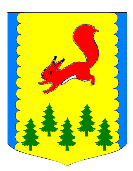 КРАСНОЯРСКИЙ КРАЙПИРОВСКИЙ МУНИЦИПАЛЬНЫЙ ОКРУГПИРОВСКИЙ ОКРУЖНОЙ СОВЕТ ДЕПУТАТОВ                                                       РЕШЕНИЕ _____2023 г.	               с. Пировское                               № _____Об утверждении Программы комплексного развития систем коммунальной инфраструктуры Пировского муниципального округа Красноярского края на 2022-2025 годы и на период до 2041 года.В соответствии со ст.16 Федерального закона от 06.10.2003 г. N 131-ФЗ «Об общих принципах организации местного самоуправления в Российской Федерации», Постановления Правительства РФ от 14.06.2013 г. № 502 «Об утверждении требований к программам комплексного развития систем коммунальной инфраструктуры поселений, городских округов», руководствуясь Уставом Пировского муниципального округа, окружной  Совет депутатов,   РЕШИЛ:Утвердить Программу комплексного развития систем коммунальной инфраструктуры Пировского муниципального округа Красноярского края на 2022-2025 годы и на период до 2041 года согласно приложению.        2. Контроль за исполнением программы возложить на действующую комиссию на ЖКХ.3. Настоящее решение вступает в силу после его официального опубликования  в газете «Заря». Председатель Пировского 	Глава Пировскогоокружного Совета депутатов                                    муниципального округа            ___________Г.И. Костыгина	_____________ А.И.ЕвсеевПРОГРАММАКОМПЛЕКСНОГО РАЗВИТИЯСИСТЕМ КОММУНАЛЬНОЙ ИНФРАСТРУКТУРЫПИРОВСКОГО МУНИЦИПАЛЬНОГО ОКРУГА  Красноярского края на 2022-2025 годы и на период до 2041 годаСанкт-Петербург, 2023 годЗаказчик: Администрация Пировского муниципального округаЮридический адрес: 663120, Красноярский край, Пировский р-н, с Пировское, ул. Ленина, стр. 27Фактический адрес: 663120, Красноярский край, Пировский р-н, с Пировское, ул. Ленина, стр. 27_________________ Разработчик:ООО «Интерстрой» Юридический адрес: 196655, Санкт-Петербург, г.Колпино, ул.Севастьянова, д.12, офис 312           Фактический адрес: 196655, Санкт-Петербург, г.Колпино, ул.Севастьянова, д.12, офис 312_________________ Пиявкина О.В.СОДЕРЖАНИЕ 2.	ОБЩИЕ ПОЛОЖЕНИЯ	93.	КРАТКАЯ ХАРАКТЕРИСТИКА МО «ПИРОВСКИЙ МУНИЦИПАЛЬНЫЙ ОКРУГ»	113.1	Территория	113.2	Климат	113.3 Анализ численности населения	134	ХАРАКТЕРИСТИКА СУЩЕСТВУЮЩЕГО СОСТОЯНИЯ СИСТЕМ КОММУНАЛЬНОЙ ИНФРАСТУКТУРЫ МО «ПИРОВСКИЙ МУНИЦИПАЛЬНЫЙ ОКРУГ»	194.1	Краткий анализ существующего состояния системы электроснабжения, выявление проблем функционирования	194.2	Краткий анализ существующего состояния системы теплоснабжения, выявление проблем функционирования	214.3	Краткий анализ существующего состояния системы газоснабжения, выявление проблем функционирования	304.4	Краткий анализ существующего состояния системы водоснабжения, выявление проблем функционирования	304.5	Краткий анализ существующего состояния системы водоотведения, выявление проблем функционирования	484.6	Краткий анализ существующего состояния сбора и вывоза коммунальных отходов и мусора, выявление проблем функционирования	484.7	Краткий анализ существующего состояния установки приборов учета и энергоресурсосбережения у потребителей	535	ПЛАН РАЗВИТИЯ МО «ПИРОВСКИЙ МУНИЦИПАЛЬНЫЙ ОКРУГ», ПЛАН ПРОГНОЗИРУЕМОЙ ЗАСТРОЙКИ И ПРОГНОЗИРУЕМЫЙ СПРОС НА КОММУНАЛЬНЫЕ РЕСУРСЫ НА ПЕРИОД ДЕЙСТВИЯ ГЕНЕРАЛЬНОГО ПЛАНА ОКРУГА	615.1	Определение перспективных показателей развития округа с учетом социально-экономических условий	615.2	Прогноз спроса на коммунальные ресурсы	626	ЦЕЛЕВЫЕ ПОКАЗАТЕЛИ РАЗВИТИЯ КОММУНАЛЬНОЙ ИНФРАСТРУКТУРЫ МО «ПИРОВСКИЙ МУНИЦИПАЛЬНЫЙ ОКРУГ»	867	ПРОГРАММА ИНВЕСТИЦИОННЫХ ПРОЕКТОВ, ОБЕСПЕЧИВАЮЩИХ ДОСТИЖЕНИЕ ЦЕЛЕВЫХ ПОКАЗАТЕЛЕЙ	897.1.	Программа инвестиционных проектов в электроснабжении	1047.2.	Программа инвестиционных проектов в газоснабжении	1077.3.	Программа инвестиционных проектов в теплоснабжении	1077.4.	Программа инвестиционных проектов в водоснабжении	1087.5.	Программа инвестиционных проектов в водоотведении	1117.6.	Программа инвестиционных проектов в сбор и утилизацию (захоронение) ТКО, КГО и других отходов	1127.7.	Программа реализации ресурсосберегающих проектов у потребителей	1137.8.	Программа установки приборов учета у потребителей	113По данному пункту на территории Пировский муниципальный округ  мероприятия в настоящий момент не предусматриваются.	1138	ИСТОЧНИКИ ИНВЕСТИЦИЙ, ТАРИФЫ И ДОСТУПНОСТЬ ПРОГРАММЫ ДЛЯ НАСЕЛЕНИЯ	1159	УПРАВЛЕНИЕ ПРОГРАММОЙ	1169.1	Ответственные за реализацию Программы	1169.2	План-график работ по реализации Программы	1179.3	Порядок предоставления отчетности по выполнению Программы	1189.4	Порядок корректировки Программы	118ПАСПОРТ ПРОГРАММЫОБЩИЕ ПОЛОЖЕНИЯЦелью разработки Программы комплексного развития систем коммунальной инфраструктуры МО «Пировский муниципальный округ» является обеспечение развития коммунальных систем и объектов в соответствии с потребностями жилищного строительства, повышение качества производимых для потребителей коммунальных услуг, улучшение экологической ситуации. Программа комплексного развития систем коммунальной инфраструктуры МО «Пировский муниципальный округ» является базовым документом для разработки Инвестиционных и Производственных программ организаций, обслуживающих системы коммунальной инфраструктуры округа. Программа комплексного развития систем коммунальной инфраструктуры МО «Пировский муниципальный округ» представляет собой увязанный по задачам, ресурсам и срокам осуществления перечень мероприятий, направленных на обеспечение функционирования и развития коммунальной инфраструктуры МО «Пировский муниципальный округ». Основными задачами Программы комплексного развития систем коммунальной инфраструктуры МО «Пировский муниципальный округ»:Инженерно-техническая оптимизация коммунальных систем.Взаимосвязанное перспективное планирование развития коммунальных систем.Обоснование мероприятий по комплексной реконструкции и модернизации.Повышение надежности систем и качества предоставления коммунальных услуг.Совершенствование механизмов развития энергосбережения и повышение энергоэффективности коммунальной инфраструктуры.Повышение инвестиционной привлекательности коммунальной инфраструктуры округа.Обеспечение сбалансированности интересов субъектов коммунальной инфраструктуры и потребителей.Формирование и реализация Программы комплексного развития систем коммунальной инфраструктуры МО «Пировский муниципальный округ» базируются на следующих принципах:системность – рассмотрение Программы комплексного развития коммунальной инфраструктуры МО «Пировский муниципальный округ», как единой системы с учетом взаимного влияния разделов и мероприятий Программы друг на друга;комплексность – формирование Программы комплексного развития коммунальной инфраструктуры МО «Пировский муниципальный округ» в увязке с различными целевыми программами (федеральными, региональными, муниципальными). Сроки и этапы:Программа комплексного развития систем коммунальной инфраструктуры МО «Пировский муниципальный округ» разрабатывается на период с 2022 до 2041 года. Этапы осуществления Программы комплексного развития систем коммунальной инфраструктуры МО «Пировский муниципальный округ»:1 этап – 2022-2025годы;2 этап – 2026-2041 годы. КРАТКАЯ ХАРАКТЕРИСТИКА МО «ПИРОВСКИЙ МУНИЦИПАЛЬНЫЙ ОКРУГ» Общие данные, влияющие на разработку технологических и экономических параметров Программы:Численность населения (на 01.01.2022 г.) – 6255 чел.Площадь территории на 01.01. 2022 – 178 225,84  га.ТерриторияМуниципальный округ расположен в междуречье реки Кеть – притока Оби  и Кемь – притока реки Енисей.  По ландшафтному районированию территории Красноярского края Пировский МО лежит на Среднесибирском плоскогорье в ландшафтной области Бахта-Тунгусского низкогорья с темнохвойными лесами. Область возвышенных ледниковых и озеро-аллювиальных равнин с ложбинами стока, оврагами, преобразованными мерзлотными процессами, с верховыми плоско-выпуклыми болотами, плоскобугристыми торфяниками, редколесными лиственничниками, ерниками, ельникам и кедрачами, реже сосняками, и плато с темнохвойными и лиственничниками.Пировский МО находится в Чулымо–Енисейской впадине (Елогуйско-Касская приледниковая равнина, Чулымо-Енисейская озерно-аллювиальная равнина), для неё характерен низменный слаборасчленённый рельеф с абсолютными высотами от 200-300 до 500 м (на юге). Для повышающихся к югу равнин и междуречья Оби и Енисея характерен гривный рельеф с господсвующим северо-восточным направлением. Территория образования расчленена асимметричными долинами рек Кеми, Белой и Большой Кети. Долины больших рек врезаны на глубину 45-55 км. В них насчитывается до пяти надпойменых террас, крутые сухие правые и пологие заболоченные левые склоны. Притоки Кети в основном левобеержные и имеют, также, как и гряды, северо-восточное направление.КлиматКлимат территории континентальный, с холодной продолжительной зимой, коротким, сравнительно теплым летом, неравномерным и в целом достаточным количеством осадков.Климатические данные приведены согласно СП 131.13330.2018 и Справочнику по климату СССР (вып. 21) по метеостанции Пировское, а также другим наиболее близко расположенным метеостанциям.Метеостанция Пировское расположена в с. Пировское, ул. Ключевая, д. 17. Метеоплощадка расположена в 60 км к западу от р. Енисей, в северной части с. Пировское, на вершине холма. Местность слабохолмистая, относительная высота холмов 15-30 м. В 500 м от станции протекает небольшая р. Белая шириной 2-3 м, берега ее слабо заболочены. Район расположения станции входит в лесную зону. Среди лесов имеются обширные поля, которые используются под посевы сельскохозяйственных культур. Высота метеоплощадки: 180 м над уровнем моря. Проводит наблюдения: метеорологические, агрометеорологические, уровнем загрязнения снежного покрова, радиоактивного загрязнения окружающей среды. Начало наблюдений: метеорологические – 28.10.1938 г., агрометеорологические – 1939 г. Солнечная радиация: Продолжительность светового дня в зимнее время не превышает 7 часов, а летом достигает 18 часов. Сумма суммарной солнечной радиации при ясном небе составляет за год 5681 МДж/м2, при этом в январе за месяц этот показатель составляет 60 МДж/м2, а в июле – 903 МДж/м2. При средних условиях облачности радиационный баланс деятельной поверхности с апреля по октябрь положительный и изменяется от 11 МДж/м2  в октябре до 343 МДж/м2 в июле, с ноября по март радиационный баланс принимает отрицательные значения. Продолжительность солнечного сияния за год составляет 1816 часов, средняя продолжительность за день с солнцем колеблется от 10,1 ч в июле до 2,6 ч в декабре.Атмосферное давление:В зимнее время над поверхностью формируется устойчивый Сибирский антициклон, обусловливающий ясную и морозную погоду со слабыми ветрами. Антициклональный тип погоды составляет до 60% за зиму. Среднее месячное атмосферное давление с ноября по март более 760 мм рт. ст. (1012,5 – 1017,2 гПа), летом, когда разрушается зимний антициклон, среднее месячное атмосферное давление снижается и в июле составляет 748 мм рт. ст.Температурный режим: Характерны большие контрасты температур как годового, так и суточного хода.Годовая амплитуда средней месячной температуры на юге Енисейской группы районов - 37 - 40ºС.Осень начинается в первой декаде сентября. Начало осени сопровождается заморозками. В то же время, в этот период при ясной солнечной погоде максимум температуры воздуха может достигать 20-22ºС. Осадки в осенние месяцы выпадают чаще всего в виде обложных дождей. В конце сезона не редки случаи выпадения мокрого снега или снега с дождем. В конце третьей декады октября наступает зима. Зима здесь холодная, продолжается около 5,5 месяцев. На протяжении всей зимы возможны метели, связанные с усилением ветра. В особенно суровые зимы повсеместно на данной территории отмечаются периоды с минимальными температурами ниже минус 50ºС. В то же время, в теплые зимы температура может повышаться до плюс 4ºС. Отопительный сезон – 8 месяцев, с конца второй декады сентября по конец мая. Во второй половине апреля начинается весна, которая продолжается немногим более месяца. Лето наступает в конце мая. Лето – умеренно теплое, продолжительность безморозного периода в среднем по территории от 75 до 100 дней.Континентальность климата обеспечивает быструю смену зимних холодов на весеннее тепло. Однако низменный рельеф способствует проникновению арктического антициклона. Его действие усиливается после разрушения сибирского антициклона с наступлением теплого периода. Поэтому до июня бывают заморозки. На рассматриваемой  территории повсеместно отмечаются отрицательные среднегодовые температуры. По данным метеостанции среднегодовая температура наружного воздуха составляет -1.4°C.Самый холодный месяц года – январь. Средние температуры января на юго-западе территории около –20 -22ºС. Самый теплый месяц года – июль, средние температуры этого месяца в пределах 16,5-18,9ºС. Абсолютный максимум температуры воздуха колеблется от 34 до 38ºС, самая высокая температура наблюдалась на метеостанции Казачинское –39,5ºС.3.3 Анализ численности населенияВ соответствии со статистическими данными, предоставленными Администрацией МО «Пировский муниципальный округ», фактическая численность населения составляет 6255 человек.Таблица 3.3.1 - Административно-территориальный состав муниципального образованияРис. 1 - Динамика численности населения МО «Пировский муниципальный округ»По состоянию на 01.01.2023 года численность населения МО «Пировский муниципальный округ» составляет 6255 человек.Демографическая ситуация Пировского муниципального округа характеризуется низким уровнем рождаемости – общий коэффициент рождаемости 12,8, в то время как общий коэффициент смертности составил – 16,7.Определяющим фактором демографической ситуации на территории муниципального образования является убыль естественного движения населения (смертность) и миграционный отток населения.Анализ динамики изменения численности населения показывает, что за счет миграционного оттока и естественной убыли населения наблюдается ежегодное уменьшение численности населения.Характеристика формирования населения на расчетный срок представлена в таблице 3.3.Таблица 3.3 Характеристика формирования населенияВ целом по муниципальному образованию численность населения уменьшитсяТаким образом, генеральным планом принята численность населения МО «Пировский муниципальный округ» на первую очередь – 6100 человек, на расчетный срок – 6000 человек.Для поддержания и развития существующих тенденций рождаемости необходимо полностью обеспечить население качественным образованием (детские сады, школы) и медицинским обслуживанием (педиатрия, терапия, женская консультация). Характеристика экономики Экономика округа представлена 82 организациями различных форм собственности: федеральной – 2 ед., субъекта Российской Федерации – 6 ед., муниципальной 34 ед., частной – 29 ед., иных форм собственности – 11 ед.. В лесной отрасли :  деятельность по заготовке древесины осуществляют 16 арендаторов на 20-ти лесных участках и более 20 субъектов малого и среднего бизнеса. В 2021 году на территории Пировского лесничества арендаторами лесных участков при сплошной рубке было заготовлено 457,4 тыс.кбм древесины. Проведены  аукционы по продаже древесины для субъектов малого и среднего бизнеса с объемом реализуемой древесины 7,388т. Кбм.В сельском хозяйстве свою деятельность на территории округа осуществляли 3 сельскохозяйственных предприятия, 9 крестьянских (фермерских) хозяйства, всего в отрасли занято 106 человек. Основное направление деятельности сельскохозяйственных предприятий – растениеводство, крестьянских (фермерских) хозяйств- животноводство.В 2021 году площадь используемой пашни  составила 7821 га, что на 379га больше используемой пашни в 2020 году. Вся посевная площадь составила– 5221 га.Малый бизнес: в Пировском округе зарегистрировано 158 единиц субъектов малого и среднего предпринимательства, из них индивидуальных предпринимателей 133 и 25 юридических лиц, количество работающих в них 789 человек, доля занятых в малом бизнесе в среднесписочной численности всех предприятий составляет 42,4 процента. Представители малого бизнеса зарегистрированы во многих отраслях экономики округа: сельское хозяйство, лесное хозяйство, торговля и др.Анализ платежеспособности потребителей. Определение пороговых значений платежеспособности потребителей.Анализ платежеспособной возможности потребителей товаров и услуг организаций коммунального комплекса осуществляется на основании следующих нормативных документов:1. Приказ Госстроя РФ от 17.01.2002 г. № 10 «Об утверждении Методических рекомендаций по формированию системы показателей оценки перехода к полной оплате ЖКУ населением МО субъектов РФ».2. Постановление Правительства РФ от 11.02.2005 г. № 70 «Об утверждении Правил предоставления субсидий из Федерального фонда со финансирования социальных расходов на частичное возмещение расходов бюджетов субъектов РФ на предоставление гражданам субсидий на оплату ЖКУ».3. Постановление Правительства РФ от 3 февраля 2022 г. N 92 «О внесении изменений в некоторые акты правительства Российской Федерации по вопросам предоставления коммунальных услуг и содержания общего имущества в многоквартирном доме».Анализ платежеспособности потребителей основан на сопоставлении фактической и предельной возможности населения оплачивать коммунальные услуги.Расчет платежеспособности населения муниципального образования на 2023 год базируется на следующих показателях:Средняя зарплата в Пировском Муниципальном округе на 1 апреля в 2023 году составляла 43240 ₽, а в 2022 - 39780 ₽. Рост средней зарплаты в Пировском Муниципальном округе за год составил 3460 ₽.Среднедушевой доход населения в Красноярского края  за 2022 год составил 37452,9 рублей.Предельная величина платежей граждан за ЖКУ на 1 кв. м общей площади жилья в зависимости от среднедушевого дохода населения определяется по следующей формуле: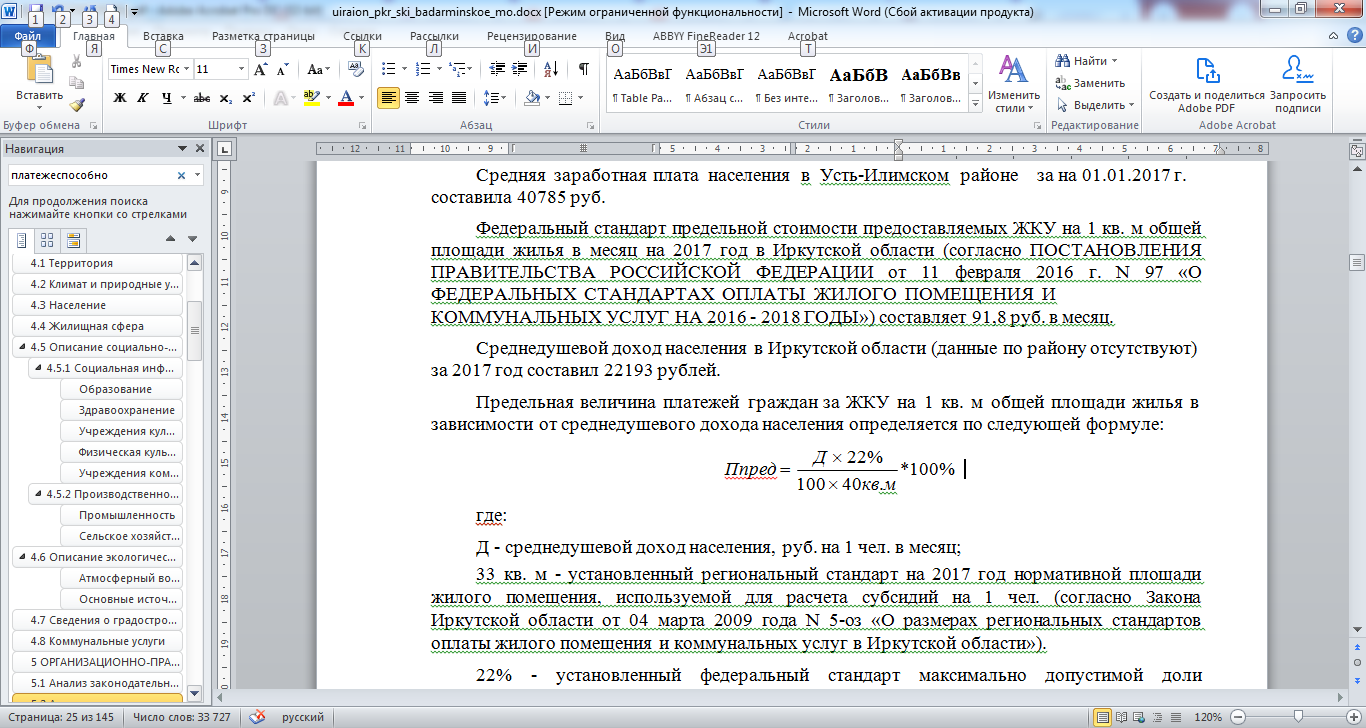 где:Д - среднедушевой доход населения, руб. на 1 чел. в месяц;40 кв. м - установленный региональный стандарт нормативной площади жилого помещения, используемой для расчета субсидий на 1 чел. (согласно Постановления Правительства Красноярского края от 22 июня 2006 года N 185 «Об утверждении региональных стандартов нормативной площади жилого помещения и максимально допустимой доли расходов граждан на оплату жилого помещения и коммунальных услуг для предоставления субсидий на оплату жилого помещения и коммунальных услуг в Красноярского края»).22% - установленный федеральный стандарт максимально допустимой доли собственных расходов граждан на оплату жилья и коммунальных услуг в совокупном доходе семьи (в соответствии подпункта 6, пункта 1, Постановления Правительства Российской Федерации № 541 от 29 августа 2005 года «О федеральных стандартах оплаты жилого помещения и коммунальных услуг»( С изменениями и дополнениями от 16 декабря 2006 г., 15 мая 2018 г.)).Таблица 3.4.1. Исходя из приведенных данных предельная величина платежей за ЖКУ семей, состоящих из двух и более человек (с учетом данных среднедушевого дохода населения) по соотношению к среднедушевому доходу составляет 22%, что является размером максимально допустимой доли расходов.Предельная величина платежей граждан за ЖКУ на 1 кв. м общей площади жилья составила на 2022 год 205,99 руб./кв. м в месяц.Основание: Постановление Правительства Красноярского края от 4 октября 2021 года N 411-п «О региональных стандартах стоимости жилищно-коммунальных услуг, используемых для расчета субсидий на оплату жилого помещения и коммунальных услуг»Региональный стандарт предельной стоимости предоставляемых ЖКУ на 1 кв. м общей площади жилого фонда муниципального образования определяется в зависимости от количества членов семьи и местности, в которой семья проживает (городская, сельская).Проведенный анализ данных показателей выявил достаточный уровень платежеспособности населения муниципального образования за 2022 год, если рассматривать его значение по среднемесячной заработной плате.Предельная величина, рассчитанная, исходя из среднедушевого дохода, несколько ниже установленной величины платежей граждан за ЖКУ на 1 кв. м., что означает необходимость субсидирования определенной части населения муниципального округа.На оплату жилого помещения и коммунальных услуг гражданам предоставляются субсидии на основании ст.159 Жилищного Кодекса Российской Федерации, Правил предоставления субсидий на оплату жилого помещения и коммунальных услуг, утвержденных постановлением Правительства Российской Федерации от 14 декабря 2005г № 761 «О предоставлении субсидий на оплату жилого помещения и коммунальных услуг». (с изм. и доп., вступ. в силу с 01.07.2021).Размер предоставляемой субсидии не должен превышать фактические расходы семьи на оплату жилого помещения и коммунальных услуг.В то же время, при расчете размеров предоставления субсидий необходимо учитывать семьи состоящие из числа лиц получающих пенсии.Таблица 3.4.2.В случае предоставления субсидии и (или) членам его семьи мер социальной поддержки по оплате жилого помещения и коммунальных услуг в виде денежных выплат и (или) компенсаций размер предоставляемой субсидии не должен превышать фактических расходов, уменьшенных на размер предоставленных мер социальной поддержки. Субсидия оформляется сроком на 6 месяцев.Граждане, имеющие задолженность по всем или некоторым видам оплаты жилого помещения и коммунальных услуг, вправе обратиться за субсидией только после погашения задолженности или заключения соглашения с кредиторами о её погашении.Предоставление субсидии может быть приостановлено, если ее получатель в течение двух месяцев не оплачивает жилищные и коммунальные услуги. А в некоторых случаях и совсем прекращено. Например, при условии изменения места жительства или состава семьи получателя субсидии.ХАРАКТЕРИСТИКА СУЩЕСТВУЮЩЕГО СОСТОЯНИЯ СИСТЕМ КОММУНАЛЬНОЙ ИНФРАСТУКТУРЫ МО «ПИРОВСКИЙ МУНИЦИПАЛЬНЫЙ ОКРУГ»Краткий анализ существующего состояния системы электроснабжения, выявление проблем функционирования4.1.1. Существующее техническое состояние системы электроснабженияНа территории Пировского муниципального округа обслуживание объектов электросетевого хозяйства осуществляют две сетевые организации:- ООО ЭСК «Энергия», г. Железногорск (4 ТП -10/0,4 кВ и 3 ВЛ-0,4 кВ в с. Пировское, а также все электрохозяйство в труднодоступном п. Чайда; переданы электросетевой организации органом местного самоуправления по договорам безвозмездного пользования);- филиал ПАО «Россети Сибирь» – «Красноярскэнерго», г. Красноярск (все остальные объекты; находятся в собственности организации).Поставка электроэнергии посредством переданных объектов осуществляется ООО ЭСК «Энергия» удовлетворительно – производится замена изношенных электрических сетей согласно условиям договоров, своевременно устраняются аварийные ситуации, по мере возможности осуществляются работы в труднодоступном п. Чайда. В то же время, объекты электросетевого хозяйства филиала ПАО «Россети Сибирь» – «Красноярскэнерго» вызывают все большее опасение. Организация имеет на территории 8789 опор ЛЭП 0,4-10кВ, из них требуют ремонта (опоры, подъем на которые запрещен) – 977. При этом в 2020 году отремонтировано 77 опор, в 2021 – 86, в плане 2022 – 70. Электроснабжение населенных пунктов осуществляется следующими пунктами питания:- ПС 110/35/10кВ №33 «Пировская», 1х26 МВА, 1х6,3 МВА;- ПС 110/10 кВ №37 «Троица», 2х6,3 МВА;- ПС 35/10 кВ №36 «Бушуй»;- ПС 35/10 кВ №34 «Большая Кеть», 2х6,3МВА.Расчетное энергопотребление составляет 4,25 МВт.4.1.2 Эффективность и надежность системы электроснабжения Надежность системы электроснабжения МО «Пировский муниципальный округ» соответствует критериям, определённым «Правилами устройства электроустановок».В системе показателей и индикаторов настоящей Программы надёжность системы электроснабжения характеризуется индикаторами: аварийность, перебои в снабжении потребителей, бесперебойность, уровень потерь, износ (оборудования) системы и другими. Анализ надежности системы электроснабжения показал отсутствие превышения предельно допустимых отклонений в системе электроснабжения МО «Пировский муниципальный округ» по всем параметрам надежности системы. 4.1.3. Доля поставки электроэнергии по приборам учетаПоставка электроэнергии потребителям МО «Пировский муниципальный округ» осуществляется для населения на 100 % по приборам учета.4.1.4. Зоны действия источников электроснабжения и их рациональности Территория МО «Пировский муниципальный округ» электрифицирована на 100%. Система электроснабжения на настоящий момент рациональна. 4.1.5. Показатели готовности системы электроснабжения, имеющиеся проблемы и направления их решенияПоказатели готовности на предприятии электроснабжения в МО «Пировский муниципальный округ» применяются на основании требований:отраслевых нормативных документов; региональных, местных правовых актов и внутренних документов предприятия.Взаимодействие предприятия электроснабжения с диспетчерскими службами других организаций, структурами МЧС и МВД определяется на основании утвержденных соглашений, инструкций и приказов.Анализ взаимодействия с диспетчерскими службами других организаций, структурами МЧС и МВД по вопросам оперативно-диспетчерского управления и оперативной ликвидации внештатных ситуаций показывает достаточность указанного взаимодействия для решения данных вопросов.Анализ готовности к исправной работе и оперативной ликвидации внештатных ситуаций системы электроснабжения МО «Пировский муниципальный округ» показал соответствие готовности системы требованиям нормативных законодательных актов.4.1.6. Воздействие на окружающую среду (анализ выбросов, сбросов, шумовых воздействий), имеющиеся проблемы и направления их решения Воздействие системы электроснабжения МО «Пировский муниципальный округ» на окружающую среду находится в рамках допустимых значений и соответствует установленным нормативам для предприятий электроснабжения.4.1.7. Оценка технического и технологического состоянияНаселение, промышленные объекты, объекты социально-культурного и бытового значения на 100% обеспечены электроснабжением.Энергетика Пировского округа является постоянной темой проводимых на территории округа совещаний и давно представляет собой слабое звено в системе жизнеобеспечения: жители часто жалуются на перебои со светом, особенно в отдаленных населенных пунктах, а производители терпят убытки.  Отмечается плохое кадровое и материальное обеспечение Пировского участка Казачинского РЭС производственного отделения «Северные электрические сети» филиала ПАО «Россети Сибирь» – «Красноярскэнерго»: участок обслуживает всего 5 человек, на складах нет необходимых запасов электрооборудования. Результат оптимизации отрасли: нет самостоятельности энергоучастков, отсутствует необходимый штат электромонтеров, не организуется в необходимом объеме очистка линий и уборка сухой травы возле трансформаторных подстанций (как следствие – пожар в д. Шумбаш 07.05.2022, в результате которого уничтожено огнем 18 строений, более 20 опор на территории округа повалено из-за ветровой нагрузки). Во избежание чрезвычайной ситуации, связанной с удручающим положением отрасли, прошу рассмотреть возможность обращения к руководству ПАО «Россети Сибирь» с предложениями о разработке комплексной программы по восстановлению электросетевого хозяйства филиала ПАО «Россети Сибирь» – «Красноярскэнерго» на территории Пировского муниципального округа4.1.8. Анализ инженерно-технического, экономического и организационного потенциала системы электроснабжения.Информации представлена в разделе 5.2.1.4.1.9 Имеющиеся резервы и дефициты мощности в системе ресурсоснабжения и ожидаемых резервов и дефицитов на перспективу, с учетом будущего спросаИспользование существующей централизованной системы электроснабжения эффективно на перспективу с учетом будущего спроса.4.1.10. Величины потерь электроэнергииДанные по велечине потерь электроэнергии отсутствуют.4.1.11. Ретроспективный анализ динамики развития предприятий электроснабжения муниципального образования за последние 3-5 лет.Данные по объему реализации электроэнергии  в Пировском Муниципальном округе отсутствуют.Краткий анализ существующего состояния системы теплоснабжения, выявление проблем функционирования4.2.1. Организационная структура, форма собственности и система договоров между организациями и с потребителямиТеплоснабжение жилищного фонда и объектов инфраструктуры осуществляется как централизованно, так и с помощью индивидуальных источников тепла. Основным видом топлива индивидуальных источников являются дрова. Централизованное теплоснабжение объектов осуществляется от сетей теплоснабжающей организации ООО «Стратегия Норд». В управлении организации на территории МО находятся котельные, которые обслуживают объекты общественного и коммерческого назначения, социального и коммунально-бытового назначения,  многоквартирный одноэтажный и многоэтажный жилой фонд, а также индивидуальную усадебную жилую застройку.Теплоснабжение   жилой   и   общественной   застройки   на   территории   Пировского  округа  осуществляется  по  смешанной  схеме.  Индивидуальная застройка и большая часть мелких общественных и коммунально-бытовых помещений оборудованы   печами   на   твердом   топливе.   Для   горячего   водоснабжения   потребителей используются электрические водонагреватели.Часть многоквартирного жилого фонда, крупные общественные  здания, некоторые производственные  предприятия подключены к централизованной системе теплоснабжения которая состоит из котельных и тепловых сетей. Эксплуатацию котельных и тепловых сетей  на территории муниципального округа осуществляет  ООО «Стратегия Норд».ООО «Стратегия Норд» расположено по адресу: с. Пировское, ул. Ключевая, д.44. На обслуживании предприятия находится 4 котельных в с. Пировское; 1 котельная расположенная в п.  Кетский; 1 котельная в с. Икшурма. В системе теплоснабжения муниципального округа насчитывается 11 котельных: в том числе в с. Пировское - 4 котельных; 1 котельная расположенная в п. Кетский; 1 котельная в с. Икшурма, ведомственные котельные расположены в с. Пировское, с. Бушуй, с. Троица, с. Комаровка и в п. Чайда.  В с. Бушуй С Троица, с. Комаровка котельные модульного типа, оснащены водогрейными котлами «Вулкан» с автоматической подачей угля, введенные в эксплуатацию в 2021 году.В п. Чайда котельная оснащена котлами КВР 0,5 с ручной подачей. Принадлежность котельных:˗	С. Бушуй,  п. Чайда  - администрация Пировского муниципального округа;˗	С. Троица – МБОУ «Троицкая средняя школа»;˗	С. Комаровка -  МБОУ «Комаровская основная школа».     Теплоснабжение производственных объектов предприятий осуществляется от собственных котельных, размещенных на территории предприятий.Таблица 4.2.1.1. Источники теплоснабженияТаблица 4.2.9.1 – Потребление тепловой энергии, ГкалСети Пировского муниципального округа, по которым осуществляется теплоснабжение от котельной до потребителя находятся в аренде у ООО «Стратегия Норд».Тепловые сети представляют собой двухтрубную систему, предназначенную для транспортировки теплоносителя от источников централизованного теплоснабжения к потребителям. Теплоснабжение на цели отопления осуществляется по закрытой зависимой схеме, горячее водоснабжение осуществляется закрытым способом.Тепловые сети с. Пировское выполнены из стальных труб с диаметрами от 50 до 90 мм в основном надземным способом с теплоизоляцией из минеральной ваты (ИЗО- ВЕР) с покрытием оцинкованным стальным листом. Тепловые сети периодически ремонтируются, наиболее изношенные участки периодически санируются, в целом состояние тепловых сетей удовлетворительное. Компенсация температурных удлинений теплопроводов осуществляется П-образными компенсаторами.4.2.2. Эффективность и надежность системы теплоснабженияЭффективность системы теплоснабжения, прежде всего, характеризуется удельным количеством ресурсов, используемых в производстве и поставке тепловой энергии. Анализ надежности системы теплоснабжения показал отсутствие превышения предельно допустимых отклонений в системе теплоснабжения МО «Пировский муниципальный округ» по всем параметрам надежности системы. В системе показателей и индикаторов настоящей Программы надёжность системы теплоснабжения характеризуется индикаторами: аварийность, перебои в снабжении потребителей, бесперебойность, уровень потерь, износ (оборудования) системы и другими. 4.2.3. Рациональность системы теплоснабжения Решение задач программы позволит добиться наиболее эффективного, устойчивого и надежного функционирования системы теплоснабжения МО «Пировский муниципальный округ».4.2.4. Имеющиеся резервы и дефициты мощности в системе ресурсоснабжения и ожидаемых резервов и дефицитов на перспективу, с учетом будущего спросаИспользование существующей централизованной системы теплоснабжения эффективно на перспективу с учетом будущего спроса. Таблица 4.2.4.1 – Размеры резервов/дефицитов на источниках тепловой энергии4.2.5. Показатели готовности системы теплоснабжения, имеющиеся проблемы и направления их решенияРазличные аспекты готовности систем теплоснабжения определены Федеральным законом от 27 июля 2010 г. № 190-ФЗ «О теплоснабжении». В частности, в системе теплоснабжения с учетом резервирования должен быть обеспечен баланс тепловой энергии (мощности) и тепловой нагрузки как в расчетных условиях, так и (с учетом резервных источников тепловой энергии, принадлежащих потребителям, и резервирования в системе теплоснабжения) в вероятных нерасчетных погодных условиях» (ст.23 Закона), должна обеспечиваться и проверяться готовность к отопительному сезону (ст.20 Закона) – проверка проводится в соответствии с правилами оценки готовности к отопительному периоду, которые утверждаются федеральным органом исполнительной власти, уполномоченным на реализацию государственной политики в сфере теплоснабжения. Показатели готовности на предприятии теплоснабжения в МО «Пировский муниципальный округ» оцениваются:актами обследования инженерных сетей теплоснабжения; актами обследования теплоэнергетических установок теплоснабжения; актами обследования дымовых труб теплоэнергетических установок теплоснабжения; актами обследования дымовых труб и вентиляционных каналов теплоэнергетических установок теплоснабжения; актами гидравлического испытания теплоэнергетических установок теплоснабжения; актами гидравлического испытания инженерных сетей теплоснабжения; актами проверки знаний обслуживающего персонала; паспортами готовности предприятия к началу отопительного сезона.Анализ готовности к исправной работе и оперативной ликвидации внештатных ситуаций системы теплоснабжения МО «Пировский муниципальный округ» показал соответствие готовности системы требованиям Федеральных законов № 190-ФЗ (ред. от 08.12.2020) "О теплоснабжении" (с изм. и доп., вступ. в силу с 01.01.2021), № 116-ФЗ (ред. от 08.12.2020) "О промышленной безопасности опасных производственных объектов".4.2.6. Воздействие на окружающую среду (анализ выбросов, сбросов, шумовых воздействий), имеющиеся проблемы и направления их решенияВоздействие системы теплоснабжения МО «Пировский муниципальный округ» на окружающую среду находится в рамках допустимых значений и соответствует установленным нормативам для предприятий теплоснабжения.4.2.7. Оценка технического и технологического состоянияОсновными проблемами по котельным находящимся в концессионном соглашении: Водогрейные котлы предусмотрены с ручной подачей, необходима модернизация, для исключения потери мощностей котельных.Отсутствие  дымососов (работа котлов на естественной тяге)Отсутствие приборов учета отпуска тепловой энергии.Отсутствие резервных электролиний,  Отсутствие резервных тепловых сетей.У организации в наличии передвижные ДЭС-30кВт, для обеспечения электроснабжения при ЧС. Необходимо предусмотреть стационарные дизельные электростанции мощностью 30 Квт, на каждую котельную.4.2.8. Анализ инженерно-технического, экономического и организационного потенциала системы теплоснабжения.Информации представлена в разделе 5.2.2.4.2.9. Потери тепловой энергииТаблица 4.2.9.1 – Величина тепловых потерь, Гкал4.2.10. Ретроспективный анализ динамики развития предприятий электроснабжения муниципального образования за последние 3-5 лет.Таблица 4.2.10.1 – Значения потребления тепловой энергии в технологических зонах действия котельных, Гкал/годКраткий анализ существующего состояния системы газоснабжения, выявление проблем функционирования4.3.1. Существующее техническое состояние системы газоснабженияВ настоящее время в небольших объемах используется СПГ в баллонах для пищеприготовления. АО Красноярсккрайгаз, газовый участок с.Казачинское – доставка сжиженного газа в баллонахКраткий анализ существующего состояния системы водоснабжения, выявление проблем функционирования4.4.1. Существующее техническое состояние системы водоснабженияВ настоящее время на территории Пировского муниципального округа имеются, слаборазвитые сети уличной водопроводной сети.Водоснабжение организовано от централизованных систем, включающих водозаборные узлы и улично-водопроводные сети, с установленными на них водозаборными колонками,На данный момент в Пировском муниципальном округе 27 населенных пунктов охвачены централизованным водоснабжением.Проекты ЗСО объектов водоснабжения отсутствуют. Границы ЗСО приняты согласно СП 31.13330.2012 «Водоснабжение. Наружные сети и сооружения» Актуализированная редакция СНИП 2.04.02.-84* Приказ Министерства регионального развития Российской Федерации от 29 декабря 2011 года № 635/14.В остальных населенных пунктах округа жилая застройка снабжается водой от индивидуальных шахтных колодцев и поверхностных вод без очистки и водопровода.Таблица 4.4.1.1 - Информация по источникам водоснабжения Таблица 4.4.1.2  - Территориальный баланс потребления холодной воды Таблица 4.4.1.3    - Структурный баланс потребление холодной воды Пировского муниципального округаОзоно-фильтровальные станции расположены в с. Пировское, ул. Ключевая 35 «а», с. Пировское, ул.Советская,120 «а», п. Кетский, ул. Солнечная 1 «а».Артезианские скважины снабжены фильтрами.Таблица 4.4.1.3 - Информация об очистных сооружениях водоснабжения ОСВВодоснабжение населенного пункта организовано от централизованных систем, включающих водозаборные узлы и улично-водопроводные сети;Источником водоснабжения  села Пировское являются артезианские скважины, подающие воду в водонапорные башни с объёмом баков до 50 м.куб., откуда она под давлением, созданным высотой башни, поступает в водопроводную сеть общей протяжённостью 18,209 км, на которой установлены водоразборные колонки.Артезианские скважины:-	Водонапорная башня с. Пировское, ул. Ключевая, 35 «а»-	Водопроводная башня с. Пировское, ул.Советская,63 «а» -	Водонапорная башня  с. Пировское, ул. Гагарина, 14 «б»-	Водонапорная башня с. Пировское, пер.Комсомольский,1 «а»-	Водонапорная башня  с. Пировское, ул. Ленина,82 «а2-	Водопроводная башня  с. Пировское, ул. Советская,120 «а»Артезианские скважины оборудованы насосами, которые работают в автоматическом режиме и включаются при понижении уровня воды в емкости башни. Существующие водопроводные сети с.Пировское обслуживаются ООО «Стратегия Норд».Источником водоснабжения с.Кириково  является артезианская скважина, подающая воду в водонапорную башню с объёмом бака 30м³, откуда она под давлением, созданным высотой башни, поступает в кольцевую сети объединённого хозяйственно-питьевого водопровода, протяжённостью  3,7 км, на которой установлены водоразборные колонки.Источником водоснабжения деревни Волоковое является артезианская скважина, подающая воду в водонапорную башню с объёмом бака 10м³, откуда она под давлением, созданным высотой башни, поступает в тупиковую водопроводную сеть протяжённостью  1,0 км, на которой установлены водоразборные колонки.Источником водоснабжения деревни Игнатово является артезианская скважина, подающая воду в водонапорную башню с объёмом бака 20м³, откуда она под давлением, созданным высотой башни, поступает в тупиковую водопроводную сеть протяжённостью  2,2 км, на которой установлены водоразборные колонки.Источником водоснабжения деревни Раменское является артезианская скважина, подающая воду в водонапорную башню с объёмом бака 15м³, откуда она под давлением, созданным высотой башни, поступает в тупиковую водопроводную сеть протяжённостью  3,0 км, на которой установлены водоразборные колонки.Источником водоснабжения Усковское является артезианская скважина, подающая воду в водонапорную башню с объёмом бака 10м³, откуда она под давлением, созданным высотой башни, поступает в тупиковую водопроводную сеть протяжённостью 2,0км., на которой установлены водоразборные колонки.Источником водоснабжения деревни является артезианская скважина, подающая воду в водонапорную башню с объёмом бака 20м³, откуда она под давлением, созданным высотой башни, поступает в тупиковую водопроводную сеть протяжённостью  1,7 км, на которой установлены водоразборные колонки.Артезианские скважины оборудованы насосами, которые работают в автоматическом, а также  ручном  режиме и включаются при понижении уровня воды в емкости башни. Кроме этого в  населённых пунктах водоснабжение населения осуществляется также из шахтных колодцев частного пользования. В настоящее время на территории п. Чайда имеются, слаборазвитые сети уличной водопроводной сети;Водоснабжение населенного пункта организовано от-централизованной системы, включающей два водозаборных узла и улично-водопроводную сеть;Источником водоснабжения  поселка Чайда   являются две артезианских скважины, водоподъем осуществляется с насосов ЭЦВ 6-10-110 в водонапорные башни с объёмом баков 15, 20 м.куб., откуда она под давлением, созданным высотой башен, поступает в водопроводную сеть общей протяжённостью 1,2 км., на которой установлены водоразборные колонки.Включение насосов осуществляется в ручном и автоматическом режиме. Гарантирующая организация на сегодняшний день Не определенаелена.Источником водоснабжения с. Солоуха  является артезианская скважина, водоподъем осуществляется с помощью компрессора в водонапорную башню с объёмом бака 10 м³, откуда она под давлением, созданным высотой башни, поступает в тупиковую водопроводную сеть протяжённостью 3,7 км, на которой установлены водоразборные колонки.Источником водоснабжения д. Долгово является артезианская скважина, водоподъем осуществляется с помощью компрессора в водонапорную башню с объёмом бака 10 м³, откуда она под давлением, созданным высотой башни, поступает в тупиковую водопроводную сеть протяжённостью 1,0 км, на которой установлены водоразборные колонки.Источником водоснабжения с. Новониколаевское является артезианская скважина, водоподъем осуществляется с помощью компрессора в водонапорную башню с объёмом бака 10м³, откуда она под давлением, созданным высотой башни, поступает в тупиковую водопроводную сеть протяжённостью 2,2 км., на которой установлены водоразборные колонки.Источником водоснабжения  села Комаровка    является артезианская скважина, подающая воду в водонапорную башню с объёмом бака 20 м.куб., откуда она под давлением, созданным высотой башни, поступает в водопроводную сеть общей протяжённостью 2,6 км, на которой установлены водоразборные колонки.Источником водоснабжения  деревни Новомихайловка    является артезианская скважина, водоподъем осуществляется с помощью компрессора в водонапорную башню с объёмом бака 15м³, откуда она под давлением, созданным высотой башни, поступает в водопроводную сеть общей протяжённостью 0,4 км, на которой установлены водоразборные колонки.Источником водоснабжения  деревни Новый Ислам    является артезианская скважина, водоподъем осуществляется с помощью компрессора в водонапорную башню с объёмом бака 15м³., откуда она под давлением, созданным высотой башни, поступает в водопроводную сеть общей протяжённостью 0,6 км, на которой установлены водоразборные колонки.Источником водоснабжения  деревни Туруханка является шахтный колодец. Водопроводные сети отсутствуют.Водозаборные узлы на территории Комаровского территориального подразделения не оборудованы  устройствами автоматического включения/выключения насосов и компрессоров и включаются вручную по мере необходимости.Источником водоснабжения п.Кетский  являются  4 действующие артезианские скважины,.  Водоподъем осуществляется с помощью насосов ЭЦВ в водонапорную башню с объёмом бака 100м³, откуда она под давлением, созданным высотой башни, поступает в кольцевую и  тупиковую водопроводную сеть протяжённостью 7,85км, на которой установлены водоразборные колонки. Источником водоснабжения п.Омский является артезианская скважина, подающая воду в водонапорную башню с объёмом бака 20м³, откуда она под давлением, созданным высотой башни, поступает в тупиковую водопроводную сеть протяжённостью 1,3км., на которой установлено 6 водоразборных колонок.Артезианские скважины:-	Водонапорная башня п. Кетский, ул. Солнечная 1 «а» -	Скважина  п. Кетский, ул.Солнечная,1 «б» -	Скважина п. Кетский, ул. Комсомольская, 1 «а» -	Скважина п. Кетский, ул. Центральная, 39 «а»-	Водонапорная башня п.Омский, ул. Мира,9 «а»Артезианские скважины оборудованы насосами, которые работают в автоматическом, а также  ручном  режиме и включаются при понижении уровня воды в емкости башни. Существующие водозаборные узлы и водопроводные сети п.Кетский, п.Омский, п.Б-Кеть обслуживаются   ООО «Стратегия Норд». Источником водоснабжения с.Икшурма  является артезианская скважина, подающая воду в водонапорную башню с объёмом бака 25м³, откуда она под давлением, созданным высотой башни, поступает в тупиковую водопроводную сеть протяжённостью 2,2 км, на которой установлены водоразборные колонки.Источником водоснабжения д.Коврига является артезианская скважина, отбор воды из которой осуществляется насосом  подающим воду в водонапорную башню с объёмом бака 20м³, откуда она под давлением, созданным высотой башни, поступает в тупиковую водопроводную сеть протяжённостью 1,0 км на которой установлены водоразборные колонки.Источником водоснабжения д. Новотроицкая является артезианская скважина, подающая воду в водонапорную башню с объёмом бака 20м³, откуда она под давлением, созданным высотой башни, поступает в тупиковую водопроводную сеть протяжённостью 1,7 км., на которой установлены водоразборные колонки.Источником водоснабжения д. Новый Тимершик является артезианская скважина, водоподъем осуществляется с помощью компрессора в водонапорную башню с объёмом бака 20м³, откуда она под давлением, созданным высотой башни, поступает в тупиковую водопроводную сеть протяжённостью 1,7 км, на которой установлены водоразборные колонки.Артезианские скважины оборудованы насосами, которые работают в автоматическом, а также  ручном  режиме и включаются при понижении уровня воды в емкости башни. Источником водоснабжения с.Бушуй  является артезианская скважина, подающая воду в водонапорную башню с объёмом бака 20м³, откуда она под давлением, созданным высотой башни, поступает в тупиковую водопроводную сеть протяжённостью  3,7 км, на которой установлены водоразборные колонки.Источником водоснабжения д. Петропавловка является артезианская скважина, подающая воду в водонапорную башню с объёмом бака 15м³, откуда она под давлением, созданным высотой башни, поступает в тупиковую водопроводную сеть протяжённостью 1,0 км., на которой установлены водоразборные колонки.Артезианские скважины оборудованы насосами, которые работают в автоматическом, а также  ручном  режиме и включаются при понижении уровня воды в емкости башни. Источником водоснабжения с. Алтат является артезианская скважина, подающая воду в водонапорную башню с объёмом бака 10м³, откуда она под давлением, созданным высотой башни, поступает в тупиковую водопроводную сеть протяжённостью 0,6 км., на которой установлены водоразборные колонки. Источником водоснабжения с.Троица  является артезианская скважина, подающая воду в водонапорную башню с объёмом бака 50м³, откуда она под давлением, созданным высотой башни, поступает в тупиковую водопроводную сеть протяжённостью  3,7км, на которой установлены водоразборные колонки.Источником водоснабжения села Бельское является шахтный колодец, отбор воды из которого жителями вручную, при помощи ворота.Источником водоснабжения д. Куренная Ошма является артезианская скважина, подающая воду в водонапорную башню с объёмом бака 15м³, откуда она под давлением, созданным высотой башни, поступает в тупиковую водопроводную сеть протяжённостью 0,8 км., на которой установлены водоразборные колонки.Источником водоснабжения пос.Пировский является артезианская скважина, подающая воду в водонапорную башню с объёмом бака 50м³, откуда она под давлением, созданным высотой башни, поступает в тупиковую водопроводную сеть протяжённостью 1,4км., на которой установлены водоразборные колонки.  Артезианские скважины оборудованы насосами, которые работают в автоматическом, а также  ручном  режиме и включаются при понижении уровня воды в емкости башни. Кроме этого в  населённых пунктах Троицкого территориального подразделения водоснабжение населения осуществляется также из шахтных колодцев частного пользования.Существующие водозаборные узлы и водопроводные водопроводная сеть в пос.Пировский обслуживаются   ООО «Стратегия Норд».   Качество питьевой водыЗа последние годы экспертиза на соответствие качества воды ГОСТ Р 51232-98 "Вода питьевая. Общие требования к организации и методам контроля качества" и требованиям СанПиН 1.2.3685-21 "Гигиенические нормативы и требования к обеспечению безопасности и (или) безвредности для человека факторов среды обитания" не проводилось. По экспертным оценкам качество воды можно оценить как удовлетворительное. Все источники водоснабжения обеспечены зонами санитарной охраны (ЗСО) первого пояса и соответствуют нормам  СанПиН 2.1.4.1110-02 «2.1.4. Питьевая вода и водоснабжение населенных мест. Зоны санитарной охраны источников водоснабжения и водопроводов питьевого назначения». ЗСО подземного источника устанавливается на расстоянии не менее 30 м от водозабора - при использовании защищенных подземных вод и на расстоянии не менее 50 м - при использовании недостаточно защищенных подземных вод.Таблица 4.4.1.1  - Характеристика существующих водопроводных сетей 4.4.2. Эффективность и надежность системы водоснабженияНадежность обслуживания систем водоснабжения характеризует способность коммунальных объектов обеспечивать жизнедеятельность поселка без существенного снижения качества среды обитания при любых воздействиях извне, то есть оценкой возможности функционирования системы практически без аварий, повреждений, других нарушений в работе.Надежность работы объектов системы водоснабжения характеризуется обратной величиной - интенсивностью отказов (количеством аварий и повреждений на единицу масштаба объекта, например, на 1 км инженерных сетей); износом сетей водоснабжения, протяженностью сетей, нуждающихся в замене; долей ежегодно заменяемых сетей; уровнем потерь и неучтенных расходов.Результатами реализации мероприятий по развитию систем водоснабжения округа являются:обеспечение бесперебойной подачи качественной воды от источника до потребителя;улучшение	качества	жилищно-коммунального	обслуживания населения по системе водоснабжения;повышение надежности системы водоснабжения.обеспечение возможности подключения строящихся объектов к системе водоснабжения при гарантированном объеме заявленной мощности.4.4.3. Рациональность системы водоснабжения Решение задач программы позволит добиться наиболее эффективного, устойчивого и надежного функционирования системы водоснабжения МО «Пировский муниципальный округ».4.4.4. Имеющиеся резервы и дефициты мощности в системе ресурсоснабжения и ожидаемых резервов и дефицитов на перспективу, с учетом будущего спросаПроизводительность водозаборных узлов ограничена дебитом скважин. Данный резерв позволит обеспечить услугой централизованного водоснабжения перспективных потребителей. 4.4.5. Показатели готовности системы водоснабжения, имеющиеся проблемы и направления их решенияЦелью всех мероприятий по новому строительству и техническому перевооружению объектов системы водоснабжения является бесперебойное снабжение качественной питьевой водой, отвечающей требованиям нормативов качества, повышение энергетической эффективности, контроль и автоматическое регулирование процесса доставки воды конечному потребителю, обеспечение перспективного водопотребления в необходимом объеме.Выполнение данных мероприятий позволит гарантировать устойчивую, надежную работу системы водоснабжения и подачу потребителям воды необходимого качества в необходимом количестве.4.4.6. Воздействие на окружающую среду (анализ выбросов, сбросов, шумовых воздействий), имеющиеся проблемы и направления их решенияСооружения на территории Пировского муниципального округа используются Озоно-фильтровальные станции в 2 населенных пунктах на 3 водозаборах.Качество воды, подаваемой в распределительную сеть регулярно контролируется на соответствие СанПиН 1.2.3685-21 «Гигиенические нормативы и требования к обеспечению безопасности и (или) безвредности для человека факторов среды обитания». Результат анализов воды из артезианских скважин представлен в таблице.Таблица 4.4.6. - Отчет по качеству водыЗоны санитарной охраны подземного источника водоснабженияДля водозаборов из скважин, шахтных колодцев и каптажей или от крайних водозаборных сооружений группового водозабора предусматривается создание 3- х поясов зон санитарной охраны: граница первого пояса ЗСО (зона строгого санитарного режима) принята радиусом 30-50 м;границы второго пояса ЗСО определяются расчётом, в ходе проведения оценочных работ на питьевые воды и в зависимости от микробного заражения водных слоев, составляет минимум 100-150 м;границы третьего пояса ЗСО определяются расчётом, учитывая время продвижения химического загрязнения воды до водозабора.Сведения о мерах по предотвращению вредного воздействия на водный бассейн предлагаемых к строительству и реконструкции объектов централизованных систем водоснабжения при сбросе (утилизации) промывных вод4.4.7. Оценка технического и технологического состоянияОсновными техническими и технологическими проблемами являются:Трубопроводы водопроводной сети имеют высокий процент износа 60-70%, поддерживаются в работоспособном состоянии, ремонтные работы по предотвращению аварийных ситуаций производятся в соответствии с графиком ППР.Часть действующих ВЗУ не оборудованы установками обезжелезивания и установками для профилактического обеззараживания воды.Колодцы общего пользования требуют частичного ремонта.; Проблемным вопросом системы наружного водопровода МО Пировский муниципальный округ является ее незакольцованность; Недостаточная оснащенность потребителей приборами учета. Установка современных общедомовых приборов учета позволит не только решить проблему достоверной информации о потреблении воды, но и позволит расширить применение автоматизированных систем АСОДУ;Оборудование обладает высокой энергоёмкостью, что приводит к высоким энергозатратам по доставке воды потребителям;Износ практически половины водопроводных сетей составляет более 60-70%. Это главная причина не только сверхнормативных непроизводительных потерь воды и высокой аварийности водовода, но и крайне низкого качества водоснабжения потребителей. Коррозия металлических трубопроводов при транспортировке воды потребителям вызывает вторичное загрязнение и ухудшение качества воды;4.4.8. Анализ инженерно-технического, экономического и организационного потенциала системы водоснабжения.Информации представлена в разделе 5.4.1.4.4.9 Имеющиеся резервы и дефициты мощности в системе ресурсоснабжения и ожидаемых резервов и дефицитов на перспективу, с учетом будущего спросаПо данным водоснабжающих организаций источники водоснабжения обладают достаточной производительностью для обеспечения холодной водой потребителей муниципального образования.4.4.10. Величины потерь водыПотери воды в сетях достигают 1%.4.4.11. Ретроспективный анализ динамики развития предприятий водоснабжения округа за последние 3-5 лет.Данные для ретроспективного анализа отсутствуют.Краткий анализ существующего состояния системы водоотведения, выявление проблем функционирования4.5.1. Существующее техническое состояние системы водоотведенияЦентрализованная система канализации в населенных пунктах Пировского муниципального округа отсутствует. Сброс сточных вод от жилых и общественных зданий осуществляется в выгребы и вывозится специальным автотранспортом.Краткий анализ существующего состояния сбора и вывоза коммунальных отходов и мусора, выявление проблем функционирования4.6.1. Оценка технического и технологического состоянияКоммунальная услуга по обращению с твердыми коммунальными отходами в Пировском муниципальном округе начала оказываться с 01.02.2019 по всему округу (за исключением труднодоступных территорий – с. Алтат, п.Чайда). Сбор отходов осуществляется мешковым способом по графику («поквартирную» систему удаления ТКО разрешается применять в одно-, двухэтажных домах, согласно п. 2.2.11 СанПин 42-128-4690-88 «Санитарные правила содержания территорий населенных мест»). Между ООО «Рециклинговая компания» (региональный оператор в Лесосибирской технологической зоне, куда входит Пировский муниципальный округ) и перевозчиком, осуществляющим деятельность по транспортированию отходов на территории округа, заключен соответствующий договор.    Было разработано 2 графика – один для населения, другой – для организаций. Вывоз ТКО по этим графикам осуществляется на специализированный полигон захоронения отходов в с. Пировское. Крупногабаритные отходы население вывозит самостоятельно на полигон. Контейнерное оборудование и площадки для накопления ТКО приобретены, в соответствии с Реестром размещения контейнерного оборудования на территории Пировского муниципального округа. Выявленные на территории Пировского муниципального округа несанкционированные свалки, ликвидируются в рабочем порядке, в результате проведения различных мероприятий и заключения договоров с ООО «Рециклинговая компания»В соответствии с Федеральным законом от 24.06.1998 № 89-ФЗ «Об отходах производства и потребления» все субъекты Российской Федерации с 01.01.2019 перешли на новую систему в области обращения с твердыми коммунальными отходами (далее - ТКО), посредством ввода на конкурсной основе института региональных операторов, которые будут осуществлять деятельность по сбору, транспортированию, обработке, утилизации, обезвреживанию, захоронению ТКО в зонах своей деятельности.В соответствии с Приказом от 29.10.2019 № 77-1795-од «О внесении изменения в приказ министерства природных ресурсов и экологии Красноярского края от 23.06.2016 № 1/451-од «Об утверждении территориальной схемы обращения с отходами, в том числе с твердыми коммунальными отходами, в Красноярском крае» Пировское МО относится к Лесосибирской технологической зоне.Вывоз ТКО осуществляется на специализированный полигон захоронения отходов в с. Пировское. Полигон ТКО расположен по адресу: Красноярский край, Пировский МО, примерно в 1908 м по направлению на северо-восток от ориентира, расположенного по адресу: с. Пировское, ул. Ключевая, д. 50 А. Площадь земельного участка под полигоном 40 347 кв. Таблица 4.6.1.1. Состав полигона захоронения отходов  Таблица 4.6.1.2 - Информация о полигоне ТКОТаблица 4.6.1.3 - Объем собираемых ТКО (2022 г.): Материалы проекта «Полигон для размещения твердых бытовых отходов в с. Пировское Пировского района» имеют положительное заключение государственной экологической экспертизы (приказ №953 от 28.12.2009г.).По завершению строительства был подписано разрешение от 22.08.2013г. №RU24531309-24 на ввод в эксплуатацию данного объекта. Между администрацией Пировского МО и ООО «Стратегия Норд» был заключен договор № 74 от 11.09.2015 на право безвозмездного пользования муниципальным имуществом – 11 сооружений первой очереди полигона.ООО «Стратегия Норд» была получена лицензия на право осуществления деятельности по обезвреживанию и размещению отходов 1-4 классов опасности (№02400143 от 05.11.2014г.).Согласно проектной документации расчетный срок эксплуатации полигона 20 лет (2016-2036), участки складирования разбиты на четыре очереди эксплуатации. Построенная первая очередь рассчитана на прием 19745м.куб. уплотненных отходов в течение 5 лет. Годовая удельная норма накопления ТБО на год проектирования 1,1 м.куб/чел., объем принимаемых отходов составит 13135,5 м.куб в год (в неуплотненном состоянии). Проектная мощность полигона: 3284 т/год;За год на полигон было вывезено около 1317, 2 тонн отходов.Складирование ТКО в траншеях ниже окружающей поверхности осуществляется методом «сталкивания», выше уровня окружающей поверхности – методом «надвига». Складируемые отходы периодически уплотняются слоем до 0,5м., после укладки ТБО на высоту 2,0м. укладывается слой промежуточной изоляции 0,25м. (грунт, шлаки, строительные отходы) и далее, в том же порядке отходы и изоляция.Тем не менее, на многих территориях муниципального округа имеются площадки временного накопления отходов. Таблица 4.6.1.4 - Информация по площадкам временного накопления отходовТаблица 4.6.1.5 - Сведения о несанкционированных местах размещения отходов:Стихийные свалки на территории округа устраняются в результате проведения различных акций и мероприятий.В администрации создана горячая линия по вопросам, связанным с обращением с ТКО. Также разъяснительная информация ведется через СМИ (газету, телевидение, интернет).  В рамках экологического просвещения ведется работа с населением. Ежегодно проводятся экологические акции в школах и организациях в рамках всероссийских акций «Зелёная весна», «Всемирный день чистоты», «Чистые берега». Разрабатываются собственные мероприятия, такие как «Чемпионат по спортивному сбору мусора», «Конкурс на лучший видеосюжет и лучшую фотографию (серию фотографий) по итогам уборки зеленых зон». Таким образом, благодаря проведению экологических мероприятий реализуется экологическое просвещение, и решаются проблемы с несанкционированными свалками на территории округа.                Также как от самостоятельного вывоза на полигон, Пировский муниципальный округ перешел к мешковому сбору отходов у населения, в дальнейшем планируется перейти к контейнерному сбору отходов. Для этого администрация Пировского муниципального округа принимает участие в конкурсе на распределение субсидий для обустройства контейнерных площадок и приобретения контейнерного оборудования.По информации Службы по ветеринарному надзору Красноярского края в границах проектируемой территории и в прилегающей зоне по 1000 м в каждую сторону от границ объекта скотомогильников, биотермических ям, моровых полей, мест захоронений и санитарно-защитных зон таких объектов не зарегистрировано (приложение 6).Утилизация и уничтожение биологических отходов на территории Пировского округа осуществляется в трупосжигательной печи (инсенераторе) на территории КГКУ «Пировский отдел ветеринарии».Пометохранилища, навозохранилища на территории муниципального округа отсутствуют.Сибиреязвенных захоронений на территории муниципального округа нет.Основными проблемами состояния окружающей среды в муниципальном округе являются:загрязнение воды и атмосферного воздуха хозяйствующими субъектами округа;большое количество производимых отходов, в том числе твердых коммунальных, при недостаточном количестве объектов их размещения и отсутствия переработки и использования отходов в качестве вторичного сырья и энергоносителей;низкий уровень экологической культуры населения округа;невысокое качество питьевой воды;недостаточное финансирование природоохранных мероприятий предприятиями округа, а также из бюджета.Краткий анализ существующего состояния установки приборов учета и энергоресурсосбережения у потребителейВ Пировском муниципальном округе реализуются программы, направленные на энергосбережение и повышение энергетической эффективности.Основной целью программы по энергосбережению является повышение энергетической эффективности при производстве, передаче и потреблении энергетических ресурсов, оптимизация потребления энергоресурсов всеми группами потребителей за счет снижения удельных показателей энергоемкости и энергопотребления, создание условий для перевода экономики и бюджетной сферы на энергосберегающий путь развития.Программа энергосбережения указывает на целесообразность реализации ряда типовых мероприятий со стороны организаций, финансируемых из бюджета, предприятий коммунального комплекса, в жилищном секторе.Мероприятия по энергосбережению в жилом фонде направлены на повышение уровня оснащенности общедомовыми и поквартирными приборами учета используемых коммунальных ресурсов.Мероприятия по энергосбережению на предприятиях, предоставляющих коммунальный ресурс или коммунальные услуги, направлены на оптимизацию режимов работы источников электро-, водо-,теплоснабжения.Мероприятия по энергосбережению в организациях с участием государства или муниципального образования и повышению энергетической эффективности этих организаций направлены на проведение комплекса мероприятий по оснащению приборами учета используемых коммунальных ресурсов; повышению тепловой защиты, утеплению зданий, строений, сооружений, автоматизации потребления тепловой энергии, повышению энергетической эффективности систем освещения, отопления, водопотребления.Совместная реализация Программы энергосбережения и энергоэффективности и Программы комплексного развития систем коммунальной инфраструктуры округа позволит обеспечить потребителям энергоресурсов сокращение расходов и повышение качества коммунальных услуг, создание комфортных условий проживания в жилых помещениях многоквартирных домов, предоставление коммунальных услуг по доступным ценамОснащенность приборами учета потребителей представлена в таблице 4.7.1.Таблица 4. 7.1. Оснащенность приборами учетаАнализ управляемости системы коммунальной инфраструктуры и ее взаимодействие с потребителямиТеплоснабжениеВ теплоснабжающей организации муниципального округа существует собственная аварийно-диспетчерская служба, осуществляющая контроль за параметрами работы источников тепловой энергии и тепловых сетей. Диспетчерская служба тепловых сетей работает в штатном режиме, поддерживая телефонную связь с Единой дежурно-диспетчерской службы Пировского МО. Диспетчерский пункт не оборудован системой сбора и передачи данных на базе АСКУЭ и АСУ ТП.ВодоснабжениеСистема диспетчеризации, телемеханизации и система управления режимами водоснабжения на объектах системы централизованного водоснабжения муниципального образования «Пировский муниципальный округ» в настоящее время не предусмотрена. Включение и отключение скважин водозаборов выведено в диспетчерский пункт на пульт управления дежурного персонала. За режимом работы следит дежурный машинист.В рассматриваемый перспективный период планируются следующие мероприятия по развитию систем диспетчеризации, телемеханизации и систем управления режимами водоснабжения:установка системы автоматического контроля уровня воды РЧВ.При вводе в эксплуатацию новых источников водоснабжения планируется оснащать их системами диспетчеризации и телемеханизации, автоматизированными системами управления режимами. Для этого планируется установка частотно-регулируемых приводов, оборудования для диспетчеризации сигналов работы насосного оборудования скважин, технологического оборудования водоочистки и систем охранно-пожарной сигнализации.Это позволит:повысить надежность систем водоснабжения;снизить потери питьевой воды в сетях;снизить затраты на обслуживание системы водоснабжения.ВодоотведениеСистемы диспетчеризации, телемеханизации и автоматизированные системы управления режимами водоотведения на объектах системы централизованного водоотведения муниципального образования в настоящее время отсутствуют.Внедрение указанных систем в рассматриваемый период планируется в рамках мероприятий по строительству и реконструкции объектов систем централизованного водоотведения, предусмотренных настоящей схемой.Анализ управляемости инженерными системами, как единым комплексомАнализ существующей системы по вопросам оперативно-диспетчерского управления и оперативной ликвидации внештатных ситуаций указывает на необходимость четкой координации взаимной увязки отдельных составляющих элементов всех систем коммунальной инфраструктуры. В связи с этим в Пировском муниципальном округе создана Единая дежурная диспетчерская служба как орган повседневного управления муниципального звена территориальной подсистемы единой государственной системы предупреждения и ликвидации чрезвычайных ситуаций.Основными целями ЕДДС являются оказание своевременной помощи населению путем сбора оперативной информации о текущем состоянии систем коммунальной инфраструктуры, координации действий аварийных и коммунальных служб.ЕДДС МО «Пировский муниципальный округ» выполняет следующие основные задачи:прием вызовов (сообщений) о ЧС (происшествиях), произошедших на территории МО «Пировский муниципальный округ» и поступивших сообщений с территории Красноярского края и Российской Федерации;оповещение и информирование руководства ГО, муниципального звена территориальной подсистемы РСЧС, органов управления, сил и средств на территории МО «Пировский муниципальный округ», предназначенных и выделяемых (привлекаемых) для предупреждения и ликвидации ЧС (происшествий), сил и средств ГО на территории МО «Пировский муниципальный округ», населения и ДДС предприятий, организаций и учреждений, расположенных на территории МО «Пировский муниципальный округ» о ЧС (происшествиях), предпринятых мерах и мероприятиях, проводимых в округе ЧС (происшествия) через местную (действующую на территории муниципального образования) систему оповещения, оповещение населения по сигналам ГО;организация взаимодействия в установленном порядке в целях оперативного реагирования на ЧС (происшествия) с органами управления РСЧС, администрацией МО «Пировский муниципальный округ», органами местного самоуправления и ДДС предприятий, организаций и учреждений, расположенных на территории МО «Пировский муниципальный округ»;информирование ДДС предприятий, организаций и учреждений, расположенных на территории МО «Пировский муниципальный округ», сил РСЧС, привлекаемых к ликвидации ЧС (происшествия), об обстановке, принятых и рекомендуемых мерах;регистрация и документирование всех входящих и исходящих сообщений, вызовов от населения, обобщение информации о произошедших ЧС (происшествиях) (за сутки дежурства, поступивших по проводной телефонной линии), ходе работ по их ликвидации и представление соответствующих донесений (докладов) по подчиненности, формирование статистических отчетов по поступившим вызовам;организация реагирования на вызовы (сообщения о происшествиях), поступающих на телефон ЕДДС (в том числе через единый номер «112») и контроля результатов реагирования;оперативное управление силами и средствами РСЧС, расположенными на территории МО «Пировский муниципальный округ», постановка и доведение до них задач по локализации и ликвидации последствий пожаров, аварий, стихийных бедствий и других ЧС (происшествий), принятие необходимых экстренных мер и решений (в пределах установленных вышестоящими органами полномочий).Основные функции ЕДДС муниципального образованияНа ЕДДС МО «Пировский муниципальный округ» возлагаются следующие основные функции:осуществление сбора и обработки информации в области защиты населения и территорий от ЧС (происшествий);информационное обеспечение работы Комиссии по предупреждению и ликвидации чрезвычайных ситуаций и обеспечению пожарной безопасности МО «Пировский муниципальный округ» (далее - КЧС и ОПБ);анализ и оценка достоверности поступившей информации, доведение ее до руководителей органов местного самоуправления, ДДС экстренных оперативных служб и организаций (объектов), в компетенцию которых входит реагирование на принятое сообщение;обработка и анализ данных о ЧС (происшествии), определение ее масштаба и уточнение состава ДДС экстренных оперативных служб и организаций (объектов), привлекаемых для реагирования на ЧС (происшествие), их оповещение о переводе в соответствующие режимы функционирования;сбор, оценка и контроль данных обстановки, принятых мерах по ликвидации ЧС (происшествия), подготовка и корректировка заранее разработанных и согласованных со службами жизнеобеспечения муниципального образования вариантов управленческих решений по ликвидации ЧС (происшествий), принятие экстренных мер и необходимых решений (в пределах установленных вышестоящими органами полномочий);обеспечение надежного, устойчивого, непрерывного и круглосуточного функционирования системы управления, средств автоматизации, местной системы оповещения МО «Пировский муниципальный округ»;доведение информации о ЧС (в пределах своей компетенции) до руководителей органов местного самоуправления МО «Пировский муниципальный округ» и органов управления, специально уполномоченных на решение задач в области защиты населения и территорий от ЧС, созданных при органах местного самоуправления;доведение задач, поставленных вышестоящими органами управления РСЧС, до соответствующих ДДС экстренных оперативных служб и организаций (объектов), контроль их выполнения и организация взаимодействия;сбор от ДДС экстренных оперативных служб и организаций (объектов), служб наблюдения и контроля, входящих в состав сил и средств наблюдения и контроля РСЧС, (систем мониторинга) и доведение до ДДС экстренных оперативных служб и организаций (объектов) муниципального образования полученной информации об угрозе или факте возникновения ЧС (происшествия), сложившейся обстановке и действиях сил и средств по ликвидации ЧС (происшествия);представление докладов (донесений) об угрозе возникновения или возникновении ЧС (происшествия), сложившейся обстановке, предложений по ликвидации ЧС (происшествия) (на основе ранее подготовленных и согласованных планов) в вышестоящий орган управления по подчиненности; мониторинг состояния комплексной безопасности объектов социального назначения и здравоохранения с круглосуточным пребыванием людей и объектов образования;участие в организации профессиональной подготовки, переподготовки и повышения квалификации персонала ЕДДС для несения оперативного дежурства на муниципальном и объектовом уровнях РСЧС.Анализ системы взаимодействия субъектов системы коммунальной инфраструктуры по вопросам оперативно-диспетчерского управления и оперативной ликвидации внештатных ситуацийПорядок взаимодействия ЕДДС МО «Пировский муниципальный округ» и ДДС предприятий, организаций и учреждений, расположенных на территории МО «Пировский муниципальный округ» определяется положениями Постановления администрации Красноярского края от 20.08.1997 N 451-П (ред. от 03.12.2021) "О Порядке сбора и обмена в Красноярском крае информацией в области защиты населения и территорий от чрезвычайных ситуаций межмуниципального и регионального характера", межведомственными нормативными правовыми актами, Планами взаимодействия, соглашениями об информационном обмене и взаимодействии и регламентами к ним.Осуществлять прием сообщений (обращений) граждан о нарушениях лесного законодательства на территории муниципального образования (обращений о возможных незаконных рубках деревьев, незаконной деятельности лесоприемных пунктов и т.д.);При приеме сообщений (обращений) граждан о нарушениях лесного законодательства на территории муниципального образования, необходимо получить от абонента следующую информацию по местоположению лесного участка (объекта):Регистрировать все входящие сообщения (обращения) граждан о нарушениях лесного законодательства на территории муниципального образования;Оперативное информирование для принятия мер экстренного реагирования районного отдела внутренних дел и соответствующих отделов организации и обеспечения деятельности лесничества (далее – ОО и ОД лесничество) В границах муниципального образования, посредством телефонного оповещения и дублирующим сообщением в электронной форме;В целях централизованного формирования направлять все зарегистрированные входящие сообщения (обращения) граждан о нарушениях лесного законодательства на территории муниципального образования в электронной форме.Порядок работы ЕДДС муниципального образованияВызовы (сообщения) о ЧС (происшествиях) могут поступать в ЕДДС МО «Пировский муниципальный округ» от населения по всем имеющимся видам и каналам связи, включая сообщения через единый телефонный номер «112», от сигнальных систем и систем мониторинга, от ДДС предприятий, организаций и учреждений, расположенных на территории МО «Пировский муниципальный округ», вышестоящих и взаимодействующих органов управления РСЧС по прямым каналам и линиям связи. Вызовы (сообщения) о ЧС (происшествиях) принимаются, регистрируются и обрабатываются дежурно-диспетчерским персоналом ЕДДС.При классификации сложившейся ситуации как ЧС (происшествия), ЕДДС муниципального образования поручает проведение ликвидации ЧС (происшествия) соответствующим ДДС предприятий, организаций и учреждений, расположенных на территории МО «Пировский муниципальный округ» и силам РСЧС, в компетенции которых находится реагирование на случившуюся ЧС (происшествие), при необходимости уточняет действия привлеченных ДДС предприятий, организаций и учреждений, расположенных на территории МО «Пировский муниципальный округ».При классификации сложившейся ситуации как ЧС, оперативный дежурный ЕДДС МО «Пировский муниципальный округ» немедленно докладывает:главе МО «Пировский муниципальный округ» (председателю КЧС и ОПБ),первому заместителю главы муниципального образования,начальнику отдела по делам ГО и ЧС,ЦУКС Главного управления;оценивает обстановку,уточняет состав привлекаемых сил и средств, проводит их оповещение (в том числе и через ДДС предприятий),отдает распоряжения на необходимые действия,контролирует их выполнение отданных распоряжений.Одновременно готовятся формализованные документы о факте ЧС для последующей передачи в вышестоящие органы управления РСЧС и задействованные ДДС предприятий, организаций и учреждений, расположенных на территории МО «Пировский муниципальный округ».При выявлении угрозы жизни или здоровью людей до населения доводится информация о способах защиты. Организуется необходимый обмен информацией об обстановке и действиях привлеченных сил и средств между ДДС предприятий, организаций и учреждений, расположенных на территории МО «Пировский муниципальный округ», сопоставление и обобщение полученных данных, готовятся донесения и доклады вышестоящим органам управления РСЧС, обеспечивается информационная поддержка деятельности администраций всех уровней и их взаимодействие со службами, привлекаемыми для ликвидации ЧС.ПЛАН РАЗВИТИЯ МО «ПИРОВСКИЙ МУНИЦИПАЛЬНЫЙ ОКРУГ», ПЛАН ПРОГНОЗИРУЕМОЙ ЗАСТРОЙКИ И ПРОГНОЗИРУЕМЫЙ СПРОС НА КОММУНАЛЬНЫЕ РЕСУРСЫ НА ПЕРИОД ДЕЙСТВИЯ ГЕНЕРАЛЬНОГО ПЛАНА ОКРУГАПерспектива развития территории МО «Пировский муниципальный округ» рассматривается до 2041 г.Документами территориального планирования является генеральный план МО «Пировский муниципальный округ», который, исходя из совокупности социальных, экономических, экологических и иных факторов, комплексно решает задачи обеспечения устойчивого развития муниципального развития, развития его инженерной, транспортной и социальной инфраструктур, обеспечения учета интересов граждан и их объединений, интересов Российской Федерации, Красноярского края, округа и города.Определение перспективных показателей развития округа с учетом социально-экономических условийДинамика численности населенияСогласно Генеральному плану численность населения к 2041 г. уменьшится.Таблица 5.1.1 Динамика численности населения муниципального округа, чел.В целом по муниципальному образованию численность населения уменьшитсяТаким образом, генеральным планом принята численность населения МО «Пировский муниципальный округ» на первую очередь – 6100 человек, на расчетный срок – 6000 человек.Для поддержания и развития существующих тенденций рождаемости необходимо полностью обеспечить население качественным образованием (детские сады, школы) и медицинским обслуживанием (педиатрия, терапия, женская консультация).Прогноз спроса на коммунальные ресурсыФакторы, принятые в расчет при определении объемов потребления услуг коммунальной сферы на перспективу:прогнозная численность постоянного населения;установленные нормативы потребления коммунальных услуг;технико-экономические показатели реализации Генерального плана.Проектом принят благоприятный прогноз развития округа.Основную возрастную группу трудовых ресурсов округа составляет население в трудоспособном возрасте. Дополнительным резервом трудовых ресурсов являются пенсионеры по возрасту, продолжающие трудовую деятельность. В структуре трудовых ресурсов не учитывается категория работающих подростков (до 16 лет) ввиду всеобщего обязательного среднего образования.Прогноз численности населения и трудовых ресурсов – важнейшая составная часть градостроительного проектирования, на базе которой определяются проектные параметры отраслевого хозяйственного комплекса, жилищного строительства, комплекса общественных услуг.Существенное улучшение демографической ситуации является общенациональным приоритетом, так как издержки демографического развития препятствуют решению кардинальных социально-экономических задач, эффективному обеспечению национальной безопасности.Реализация программ и мероприятий, предусмотренных Генеральным планом округа должна оказать положительное влияние на экономическое и социальное развитие территории.Таким образом, прогноз опирался на следующие методы и статические данные:Численность населения за последние годы;Метод передвижки возрастов;Учет позитивного влияния выполнения мероприятий муниципальных целевых программ, действующих на территории муниципального округа;Учет позитивного влияния выполнения мероприятий Генеральной схемы округа. Уровень жизни населения.Строительство жилья на месте сноса с целью улучшения жилищных условий будет происходить на существующей жилой территории, путем повышения жилищной обеспеченности на одного человека и созданием комфортных условий для дальнейшего проживания.При выборе территорий под новое жилищное строительство была проведена комплексная оценка территориальных ресурсов округа: наличие свободных территорий, пригодных для застройки, проанализировано состояние имеющегося жилищного фонда, возможность и целесообразность сноса и уплотнения существующих жилых кварталов.Одними из факторов, ограничивающих развитие существующей экономики, является: наличие безработицы, отсутствие кадров необходимой квалификации, недостаточность финансовых ресурсов.В целях повышения уровня промышленного и сельскохозяйственного производства, улучшения социально-экономической обстановки в округе необходимо проведение следующих основных мероприятий:рациональное использование бюджетных средств с помощью программно-целевого подхода;стимулирование развития малых форм хозяйствования, создающих дополнительные рабочие места и обеспечивающие постоянный доход;На уровень жизни населения влияет уровень развития торговли и бытового обслуживания. Основными целями развития потребительского рынка на территории муниципального округа, являются: развитие и совершенствование отрасли торговли, общественного питания, укрепление и развитие предпринимательской деятельности, поддержка и развитие социально-значимых торговых и бытовых услуг; обеспечение защиты прав потребителя на потребительском рынке.В области малого предпринимательства проблемы заключаются в слабом развитии инфраструктуры потребительского рынка, неразвитость системы информационной поддержки субъектов предпринимательства, проблемы кадрового обеспечения и подготовки специалистов. Для устойчивого развития экономики округа необходимо стимулирование развития малого предпринимательства, создающего дополнительные рабочие места и обеспечивающего постоянный доход как населению, так и местному бюджету. В непроизводственной сфере малое предпринимательство может развиваться в сфере торговли и бытовых услуг.Создание благоприятных условий для эффективного развития малого и среднего предпринимательства должно стать для муниципальной власти одной из основных задач. Возможность подключения объектов нового строительства к системам коммунальной инфраструктуры оценивалась по следующим критериям:Теплоснабжение:Место расположения объекта;Характеристика нагрузок по видам потребления (технологические нужды, отопление, вентиляция, горячее водоснабжение) и видам теплоносителя;Пропускная способность трубопроводов водяных тепловых сетей по диаметру трубопровода и температурному графику регулирования отпуска тепловой энергии;Сроки проектирования, строительства и ввода в эксплуатацию;Источник теплоснабжения и точки присоединения к тепловым сетям;Параметры (давление и температура) теплоносителей.Водоснабжение и водоотведение:Наличие	резерва	пропускной	способности	сетей,	обеспечивающего передачу необходимого объема ресурса;Максимальный объем водопотребления (куб. м/час) объекта капитального строительства;Требуемый гарантируемый свободный напор в месте подключения и геодезическая отметка верха трубы;Диаметр и отметки лотков в местах подключения к системе канализации. Электроснабжение:Наличие резерва и недопущение дефицита отпускаемой мощности на существующих  источниках системы электроснабжения	в результате перспективного строительства;Целесообразность строительства новых или модернизации существующих объектов электрических сетей.Возможность	 модернизации	или	нового	строительства	объектов коммунальной инфраструктуры оценивалась по критериям:Теплоснабжение:Год ввода в эксплуатацию;Подключенная нагрузка;Пропускная способность трубопроводов водяных тепловых сетей по диаметру трубопровода и температурному графику регулирования отпуска тепловой энергии;Параметры (давление и температура) теплоносителей;Данные о порывах на тепловых сетях, аварийность, износ.Водоснабжение и водоотведение:Год ввода в эксплуатацию;Подключенная нагрузка л/с;Наличие резерва пропускной способности сетей, обеспечивающих передачу необходимого объема ресурса;Максимальный объем водопотребления (л/с) объекта капитального строительства;Данные о порывах на сетях водоснабжения и водоотведения, аварийность, износ.Электроснабжение:Год ввода в эксплуатацию;Наличие	резерва,	дефицита	отпускаемой	мощности	на существующих источниках системы электроснабжения мо;Пропускная способность электрических сетей;Подключаемые нагрузки (квт);Целесообразность модернизации существующих объектов электрических сетей:Год ввода в эксплуатацию;Наличие резерва, дефицита отпускаемого количества газового топлива от существующих источников;Пропускная способность газопроводов;Требуемое количество топлива;Целесообразность модернизации существующих объектов газовых сетей.Согласно стратегии социально-экономического развития муниципального образования «Пировский муниципальный округ» на период  до 2041 года»Жилищно-коммунальное хозяйствоЦель: Повышение качества жизни населения путем повышения качества и надежности жилищно-коммунальных услуг, а также обеспечение их доступности для населения.Задачи: 1.Обеспечение условий свободного доступа населения к потреблению жилищно-коммунальных услуг на уровне, соответствующем стандартам качества. 2.Сохранение и обновление муниципального жилищного фонда. 3.Улучшение жилищных условий граждан,  сокращение ветхого и аварийного жилого фонда. 4.Снижение износа основных фондов предприятий жилищно-коммунального комплекса. Разработка и реализация программ комплексного развития систем коммунальной инфраструктуры округа. 5.Внедрение энергосберегающих технологий в жилищно-коммунальном хозяйстве.6.Создание благоприятных  жилищных условий  для населения округа, прежде всего малообеспеченных и социально незащищенных граждан. 7.Развитие кадрового потенциала отрасли. 8.Создание доступности для маломобильных групп населения к объектам социальной инфраструктуры и жилым домам.Поставленные цели и задачи по развитию жилищно-коммунального хозяйства  будут решаться посредством реализации комплекса мероприятий. В среднесрочном периоде планируется:1. Реализация целевых и адресных программ.2. Реализация проектов оптимизации, реконструкции, модернизации и строительства объектов коммунальной инфраструктуры, в том числе: реализация инвестиционных программ предприятий жилищно-коммунального хозяйства;3. Регламентация взаимоотношений собственников помещений в многоквартирных домах, товариществ собственников жилья и управляющих организаций при предоставлении жилищно-коммунальных услуг и их оплате.4. Проведение капитального ремонта многоквартирных домов.  Рациональное использование природных ресурсов и охраны окружающей средыЦель: Улучшение состояния окружающей среды, снижение негативной нагрузки на природную среду от различных видов хозяйственной деятельности. Задачи:Обеспечение экологической безопасности, охрана окружающей среды.Рациональное использование природных ресурсов.Совершенствование управления в целях предотвращения аварий природного и техногенного характера.Модернизация объектов коммунального хозяйства с использованием эколого-ориентированных технологий.Основные инвестиционные проекты: Модернизация объектов ЖКХ, строительство эколого - направленных объектов.Модернизация котельного оборудования до 2030 года. Строительство мусоросортировочной  станции до 2041 г.Таблица 5.2.1 - Мероприятия, обеспечивающие безопасность для человека и окружающей средыПланируется реконструкция существующей системы отведения стоков с биологическими очистными сооружениями, эксплуатация которой позволит своевременно отводить сточные воды, не допуская сброса неочищенного стока в водные объекты, что позволит избежать загрязнения окружающей среды.Также, для уменьшения вредного воздействия на окружающую среду, предполагается подключение абонентов, пользующихся выгребными ямами, к существующей и перспективной системе водоотведения.Новые формы по сбору ТКО с применением  глубокой сортировки с частичной переработкой на фракции и использованием в качестве сырьевой базы для получения биогумуса создаст инновационный подход к решению вопросов по переработке ТКО.5.2.1 ЭлектроснабжениеОсновными потребителями электрической энергии планируемой застройки являются:электроприёмники жилой части застройки: электроплиты, электробытовые приборы, электроосвещение бытовое и коммунальное, электросиловая нагрузка;электроприёмники отдельностоящих общественных и производственных зданий;электроприёмники учреждений соцкультбыта, встроенных в первые этажи жилых домов и отдельностоящие;электроприёмники инженерных сооружений.Развитие всей инфраструктуры электроснабжения (строительство электроподстанций и высоковольтных линий электропередач) решается в увязке со сроками нового строительства и реконструкции.Основными факторами, влияющими на рост спроса на электроэнергию в будет:-развитие экономики округа: реконструкция и расширение свинофермы, организация птицефермы, тепличного хозяйства, строительство цеха по переработке сельскохозяйственной продукции, строительство жилищно-коммунальных (усадебная и многоэтажная застройка) и общественных объектов (здравоохранения, общественно-деловые и коммерческого значения). Поставка электроэнергии посредством переданных объектов осуществляется ООО ЭСК «Энергия» удовлетворительно – производится замена изношенных электрических сетей согласно условиям договоров, своевременно устраняются аварийные ситуации, по мере возможности осуществляются работы в труднодоступном п. Чайда. В то же время, объекты электросетевого хозяйства филиала ПАО «Россети Сибирь» – «Красноярскэнерго» вызывают все большее опасение. Организация имеет на территории 8789 опор ЛЭП 0,4-10кВ, из них требуют ремонта (опоры, подъем на которые запрещен) – 977.Энергетика Пировского округа является постоянной темой проводимых на территории округа совещаний и давно представляет собой слабое звено в системе жизнеобеспечения: жители часто жалуются на перебои со светом, особенно в отдаленных населенных пунктах, а производители терпят убытки.  Отмечается плохое кадровое и материальное обеспечение Пировского участка Казачинского РЭС производственного отделения «Северные электрические сети» филиала ПАО «Россети Сибирь» – «Красноярскэнерго»: участок обслуживает всего 5 человек, на складах нет необходимых запасов электрооборудования. Результат оптимизации отрасли: нет самостоятельности энергоучастков, отсутствует необходимый штат электромонтеров, не организуется в необходимом объеме очистка линий и уборка сухой травы возле трансформаторных подстанций (как следствие – пожар в д. Шумбаш 07.05.2022, в результате которого уничтожено огнем 18 строений, более 20 опор на территории округа повалено из-за ветровой нагрузки). Во избежание чрезвычайной ситуации, связанной с удручающим положением отрасли, прошу рассмотреть возможность обращения к руководству ПАО «Россети Сибирь» с предложениями о разработке комплексной программы по восстановлению электросетевого хозяйства филиала ПАО «Россети Сибирь» – «Красноярскэнерго» на территории Пировского муниципального округаУдельное расчетное энергопотребление жилого фонда составляет:1 очередь – 4,830 МВт.Расчетный срок – 5,104 МВт.Проектом предлагается:КР_ВЛ 0,4 кВ Замена пром. опоры (на дер.) ТН№10010407689 опоры № 2,4,5,11 1.3/110/104-сз от 03.03.2023КР_ВЛ 3-20 кВ Замена штыревого изолятора 180,182,170 монтаж двойного крепленияКР_ВЛ 3-20 кВ Замена штыревого изолятора опоры № 188,189,190,191,192 монтаж двойного крепленияВЛ 3-20 кВ Установка ОПН опора № 6КР_ТП Замена ввода от тр-ра до гл. руб.(АВ)КР_ТП Замена ввода ЛЭП 0,4 кВКР_ТП Замена разрядника 3-20 кВКР_ТП Ремонт привода выключателя 3-20 кВ замена привода разъединителяКР_ТП Ремонт контура заземленияТП Ремонт выносного разъед. 3-20 кВ установка выносного разъединителяКР_ВЛ 0,4 кВ Замена поворот. оп. (на дер.) опоры № 3,17КР_ВЛ 0,4 кВ Замена подкоса (на дер.) опора № 1КР_ВЛ 0,4 кВ Замена пром. опоры (на дер.) опора № 8КР_ВЛ 0,4 кВ Установка ж/б приставки опора № 16КР_ВЛ 0,4 кВ Замена пром. опоры (на дер.) опора № 9КР_ВЛ 0,4 кВ Установка ж/б приставки опора № 10,3КР_ВЛ 0,4 кВ Установка ж/б приставки 2,5,7,9,10,12,13,25,36,38,40,41,44,46КР_ВЛ 0,4 кВ Установка ж/б приставки 4,6,9,14,17КР_ВЛ 0,4 кВ Установка ж/б приставки оп. № 5,10,14,15,17,18,22КР_ВЛ 0,4 кВ Установка ж/б приставки оп. № 1КР_ВЛ 0,4 кВ Замена пром. опоры (на дер.) опора № 21КР_ВЛ 0,4 кВ Установка дер. подкоса опора № 21КР_ВЛ 0,4 кВ Замена пром. опоры (на дер.) опора № 3КР_ВЛ 0,4 кВ Установка дер. подкоса опора № 3КР_ВЛ 0,4 кВ Замена пром. опоры (на дер.) опора № 1КР_ВЛ 0,4 кВ Установка дер. подкоса опора № 1КР_ВЛ 3-20 кВ Замена А-обр. оп. (на дер.) опора № 221,219КР_ВЛ 3-20 кВ Замена А-обр. оп. (на дер.) опора № 251КР_ВЛ 3-20 кВ Замена А-обр. оп. (на дер.) опора № 243КР_ТП Ремонт трансформатора 3-20 кВ без РПНКР_ТП Ремонт трансформатора 3-20 кВ без РПНКР_ТП Ремонт трансформатора 3-20 кВ без РПНКР_ТП Ремонт трансформатора 3-20 кВ без РПНКР_ТП Ремонт трансформатора 3-20 кВ без РПН КТП 33-05-69КР_ТП Ремонт трансформатора 3-20 кВ без РПН КТП 33-08-31КР_ТП Ремонт трансформатора 3-20 кВ без РПН КТП 37-06-28КР_ТП Ремонт трансформатора 3-20 кВ без РПН КТП 33-04-48КР_ТП Ремонт трансформатора 3-20 кВ без РПН КТП 33-05-93КР_ТП Ремонт трансформатора 3-20 кВ без РПН КТП 33-05-91КР_ТП Ремонт трансформатора 3-20 кВ без РПН КТП 33-05-66КР_ТП Ремонт трансформатора 3-20 кВ без РПН КТП 34-16-101КР_ТП Ремонт трансформатора 3-20 кВ без РПН КТП 34-16-24КР_ТП Ремонт трансформатора 3-20 кВ без РПН КТП 33-06-13КР_ТП Ремонт трансформатора 3-20 кВ без РПН КТП 33-06-100КР_ТП Ремонт трансформатора 3-20 кВ без РПН КТП 33-05-67КР_ТП Ремонт трансформатора 3-20 кВ без РПН КТП 33-05-10КР_ТП Ремонт трансформатора 3-20 кВ без РПН КТП 34-16-75КР_ТП Ремонт трансформатора 3-20 кВ без РПНКТП 33-10-19КР_ТП Ремонт трансформатора 3-20 кВ без РПН КТП 34-16-61КР_ТП Ремонт трансформатора 3-20 кВ без РПН КТП 33-04-51КР_ВЛ 3-20 кВ Замена пром. оп. (на дер.) опора № 12КР_ВЛ 3-20 кВ Замена пром. оп. (на дер.) опора № 189,190,191,192КР_ВЛ 3-20 кВ Замена пром. оп. (на дер.) 3,8,12,13,14,16,17,19КР_ВЛ 3-20 кВ Замена анк. оп. (на дер.) 4,20КР_ВЛ 3-20 кВ Расчистка трассы (ручная) 49-54,58-59КР_ВЛ 3-20 кВ Вырубка отдельностоящ. дер. 54-575.2.2 ТеплоснабжениеОсновной задачей теплоснабжающих организаций округа является предоставление качественных услуг для населения, предприятий и организаций всех форм собственности по теплообеспечению.Развитию теплоснабжения будет способствовать реализация следующих мероприятий:повышение эффективности теплоэнергетики при минимизации затрат на ее развитие и функционирование;модернизация существующих источников теплогенерации с использованием современного оборудования, строительство новых котельных на базе современных высокоэффективных технологий;внедрение энергосберегающих технологий (приборы коммерческого учета тепловой энергии и др.); осуществление грамотной тарифной политики с установлением единых тарифов на тепловую энергию для всех потребителей;замена теплосетей с большим процентом износа.В системе теплоснабжения муниципального округа насчитывается 11 котельных: в том числе в с. Пировское - 4 котельных; котельная расположенная в п. Кетский; 1 котельная в с. Икшурма, ведомственные котельные расположены в с. Пировское, с. Бушуй, с. Троица, с. Комаровка и в п. Чайда.  В с. Бушуй С Троица, с. Комаровка котельные модульного типа, оснащены водогрейными котлами «Вулкан» с автоматической подачей угля, введенные в эксплуатацию в 2021 году. В п. Чайда котельная оснащена котлами КВР 0,5 с ручной подачей.В Мастер-плане сформирован 1 вариант развития системы теплоснабжения муниципального образования Пировский муниципальный округ. Вариант предполагает сохранение существующей системы теплоснабжения с плановым капитальным ремонтом и реконструкцией источников теплоснабжения. Развитие тепловых сетей выполняется только для подключения новых абонентов, а также ремонт и замена существующих.Таблица 5.2.2. -  В рамках Концессионного соглашения предоставлены мероприятияТак же предусмотрены следующие мероприятия:Замена 17 котлов КВТр с ручной подачей на твердотопливные котлы с автоматической подачей угля (Например: КВМ - 0,63, мощностью 0,63 мВт (ООО «Барнаульский котельно-механический завод Росэнерго») или Угольный котел FACI BLACK 645, мощностью 0,645 мВт, (Завод «FACI-Рус»)).Строительство резервных линий электроснабжения котельныхПрокладка тепловых сетей, в качестве перемычек между тепловыми сетями котельныхУстановка дизельных электростанций мощностью 30 кВт на каждую котельнуюМероприятия по замене и ремонту энергетического оборудования (котлы, тягодутьевые, насосы и т.д.), выполнять в соответствии графиком ремонта составленном на основании нормативных документов и техническим состоянием согласно Актов дефектации, и графиков замены оборудования согласно инвестиционных программ.В целях повышения качества централизованного теплоснабжения на территории муниципального образования Пировский муниципальный округ предлагается оснащение каждого источника приборами учета.Таблица 5.2.2.1. - Существующие и перспективные объемы потребления тепловой энергии (мощности) Воздействие на окружающую среду, имеющиеся проблемы и направления их решения.Охрана атмосферного воздухаЗагрязнение воздушного бассейна объектами теплоэнергетики связано в основном с выбросами дымовых газов, образующихся при сжигании органического топлива в котлах электростанций. В связи с этим для снижения вредного воздействия энергетики на воздушный бассейн может быть использовано как минимум три пути:уменьшение количества и улучшение качества органического топлива, сжигаемого для производства электроэнергии и теплоты;подавление образования и улавливание вредных компонентов дымовых газов и сокращение благодаря этому выброса электростанциями вредных веществ в атмосферу;уменьшение концентрации вредных веществ в приземном слое атмосферы в результате рассеивания вредных выбросов высокими трубами электростанций, более рационального их размещения, усиления контроля за выбросами и экологическое управление режимами энергетических предприятий с использованием экологически чистых топлив.5.2.3. ГазоснабжениеПроектом предусматривается строительство магистрального газопровода высокого давления системы газоснабжения Красноярского края природным газом.Так же предусматривается строительство межпоселковых распределительных газопроводов для газоснабжения потребителей природным газом.5.2.4. Водоснабжение.Централизованными (или индивидуальными) системами водоснабжения обеспечиваются все объекты жилищно-коммунального сектора (ЖКС), а также промплощадки и сельскохозяйственные объекты. Расчетные объемы водопотребления, как и объемы сточных вод, определены исходя из степени благоустройства жилой застройки и сохраняемого жилого фонда. При этом удельные нормы водопотребления принимаются равными нормам водоотведения в соответствии с требованиями СНиП . Расходы воды промышленными и сельскохозяйственными предприятиями приняты по данным о существующем водоснабжении с ростом на 10 % на расчетный срок..Основные цели территориального планирования муниципального образования «Пировский муниципальный округ»:обеспечение устойчивого развития муниципального округа; как на ближайшие годы, так и в долгосрочной перспективе;улучшение качества жизни населения;сокращение темпов снижения численности населения с последующей стабилизацией.Положительная динамика численности населения обеспечивается за счет снижения смертности, увеличения рождаемости и миграционного прироста, при этом рост последнего предусматривается за счет сокращения оттока населения, что возможно при повышении качества жизни:повышение качества жизни жителей, прежде всего по обеспечению жителей жилищным фондом; увеличение количества учреждений социальной сферы (здравоохранение, образование, физкультура и спорт, социальная защита населения и т.д.);развитие и обеспечение надежности функционирования транспортной и инженерной инфраструктуры.Стратегической установкой Генерального плана является обеспечение экологической безопасности территории и населения при максимальном сохранении существующих природных систем и дальнейшем оздоровлении экологической ситуации. Для этого необходимо решение следующих задач:снижение техногенной нагрузки на окружающую среду и улучшение экологогигиенической ситуации;предупреждение аварий и чрезвычайных ситуаций техногенного характера.Основными техническими и технологическими проблемами являются:Трубопроводы водопроводной сети имеют высокий процент износа 60-70%, поддерживаются в работоспособном состоянии, ремонтные работы по предотвращению аварийных ситуаций производятся в соответствии с графиком ППР.Часть действующих ВЗУ не оборудованы установками обезжелезивания и установками для профилактического обеззараживания воды.Колодцы общего пользования требуют частичного ремонта.; Проблемным вопросом системы наружного водопровода МО Пировский муниципальный округ является ее незакольцованность; Недостаточная оснащенность потребителей приборами учета. Установка современных общедомовых приборов учета позволит не только решить проблему достоверной информации о потреблении воды, но и позволит расширить применение автоматизированных систем АСОДУ;Оборудование обладает высокой энергоёмкостью, что приводит к высоким энергозатратам по доставке воды потребителям;Износ практически половины водопроводных сетей составляет более 60-70%. Это главная причина не только сверхнормативных непроизводительных потерь воды и высокой аварийности водовода, но и крайне низкого качества водоснабжения потребителей. Коррозия металлических трубопроводов при транспортировке воды потребителям вызывает вторичное загрязнение и ухудшение качества воды.Предусмотрены следующие мероприятия:Село Икшурма -  Капитальный ремонт водопроводных сетейДеревня Новотроицкая - Капитальный ремонт водопроводных сетейс.Комаровка - Капитальный ремонт водопроводных сетейд.Новомихайловка - Капитальный ремонт водопроводных сетейСело Бушуй - Капитальный ремонт водопроводных сетейДеревня Петропавловка - Капитальный ремонт водопроводных сетейСело Кириково - Капитальный ремонт водопроводных сетейДеревня Игнатово - Капитальный ремонт водопроводных сетейСело Солоуха -	Капитальный ремонт водозаборного узлаС.Алтат - Капитальный ремонт ВС с заменой металлического трубопровода на полиэтилен.Д.Куренная Ошма - Капитальный ремонт водонапорной башни V-20 м3 с заменой емкостиПировский муниципальный округ - Установка озоно-фильтровальной станции очистки питьевой воды на всех водозаборах Пировский муниципальный округ - Установка приборов учета на всех водозаборахПировский муниципальный округ - Реокнструкция сетей по мере износаПировский муниципальный округ - Строительство новых сетей водоснабжения к существующим и песпективным объектам капитального строительстваПировский муниципальный округ - Разработка проектов ЗСО для всех водозаборовПировский муниципальный округ - Установка приборов учета у всех абонентов централизованной системы водоснабженияТаблица 5.2.4.1	Общий годовой баланс подачи и реализации воды МО Пировский муниципальный округРасходы воды на производственных и сельскохозяйственных предприятиях должны определяться на основании технологических данных на следующих стадиях проектирования. На данном этапе проектирования при отсутствии информации о производительности промышленных и сельскохозяйственных предприятий рассчитать объемы водоснабжения данных предприятий не представляется возможным. Удельное водопотребление включает расходы воды на хозяйственно-питьевые и бытовые нужды в общественных зданиях. Полив не должен производиться артезианской водой, поэтому в расчете хозяйственно-питьевого водопотребления не учитывается. Воду на полив использовать из открытых источников.Для повышения эффективности работы систем водоснабжения Пировского муниципального округа необходимо выполнение следующего комплекса мероприятий: промывка (очистка) заилившихся артезианских скважин;очистка и дезинфекция водонапорных башен; очистка и дезинфекция водопроводных сетей;реконструкция водопроводных сетей, перекладка участков изношенных водопроводных сетей;восстановление неработающих систем водоснабжения, закольцовывание локальных систем в одну централизованную систему для гарантированного водоснабжения населения;тампонаж неиспользуемых существующих скважин;ликвидация утечек, ремонт и применение более совершенной арматуры,       установка  счетчиков потребления воды;обеспечение высокого уровня очистки воды в социальных учреждениях округа – дошкольных учреждениях, школах, больницах;приобретение специализированной техники для ремонта водопроводных сетей и инженерного оборудования.В целях предохранения источников водоснабжения от возможного загрязнения    проектом предусматривается реализация следующих мероприятий:осуществление контроля качества питьевой воды, и внедрение современной   технологии очистки воды; обустройство новых и приведение в соответствие существующих зон санитарной охраны водозаборов и водопроводов хозяйственно-питьевого назначения;создание специализированных организаций по обслуживанию объектов водоснабжения.На расчетный срок необходимо предусмотреть своевременную реконструкцию изношенных водопроводных сетей и сооружений с применением современных материалов, поддержание систем водоснабжения в работоспособном состоянии.5.2.5. ВодоотведениеЦентрализованными (или локальными) системами водоотведения обеспечиваются все объекты жилищно-коммунального сектора (ЖКС), а также промплощадки в сельской местности. Расчетные объемы сточных вод, как и расходы воды, определены исходя из степени благоустройства жилой застройки и сохраняемого жилого фонда. При этом удельные нормы водоотведения принимаются равными нормам водопотребления в соответствии с требованиями СНиП.Для населенных пунктов муниципального образования предусмотрены самостоятельные системы водоотведения с полной биологической очисткой сточных вод, с системой доочистки и сбросом очищенных стоков на поля орошения (либо на поля фильтрации, пруды испарители). Сброс очищенных обеззараженных сточных вод в водоемы может быть предусмотрен только в исключительных случаях при соблюдении требований СанПиН 1.2.3685-21 «Гигиенические нормативы и требования к обеспечению безопасности и (или) безвредности для человека факторов среды обитания».В соответствии с постановлением Правительства РФ от 05.09.2013 №782 «О схемах водоснабжения и водоотведения» (вместе с «Правилами разработки и утверждения схем водоснабжения и водоотведения», «Требованиями к содержанию схем водоснабжения и водоотведения») к целевым показателям развития централизованных систем водоотведения относятся:показатели надежности и бесперебойности водоснабжения;показатели качества обслуживания абонентов;показатели качества очистки сточных вод;показатели эффективности использования ресурсов при транспортировке сточных вод;иные показатели, установленные федеральным органом исполнительной власти, осуществляющим функции по выработке государственной политики и нормативно-правовому регулированию в сфере жилищно-коммунального хозяйства.Таблица 4.5.1.1 – Перспективный баланс отведенных стоковДля очистки сточных вод следует применять сооружения естественной и искусственной биологической очистки (КОС). К естественным сооружениям относятся поля фильтрации и биологические пруды, к искусственным – аэротенки и биофильтры различных типов и циркуляционные окислительные каналы. Очистка производственных и коммунально-бытовых сточных вод на внеплощадочных очистных сооружениях может производиться совместно или раздельно в зависимости от характеристики поступающих стоков и условий их повторного использования.Места выпусков очищенных сточных вод следует предусматривать в водный объект ниже по течению вне населенного пункта. В соответствии с требованиями по защите водных объектов и населения, выпуски проектируются разного технического типа, рассчитываются на нормативную степень смешения с водой водоема до безопасных в санитарном отношении пределов по качеству воды в водоприемнике. Сточные воды, сбрасываемые после очистки,  должны соответствовать предельно-допустимым нормам сброса в соответствии со СНиП и другими нормативными документами. Расположение проектируемых очистных сооружений хозяйственно-бытовых стоков и места выпусков очищенных сточных вод уточнить на последующих  стадиях проектирования при согласовании с территориальными санитарными органами.При отсутствии централизованной канализации и опасности загрязнения водоносных горизонтов, используемых для водоснабжения, допускается предусматривать децентрализованные схемы канализации:для объектов, которые должны быть канализованы в первую очередь (больниц, школ, детских садов и яслей, административно-хозяйственных зданий, отдельных промышленных предприятий);для объектов первой стадии строительства при расположении объектов канализования на расстоянии не менее 500м;для групп или отдельных зданий;для объектов периодического функционирования (детских лагерей отдыха, туристических баз и вахтовых поселков).МероприятияС целью сокращения сброса в водоемы округа неочищенных сточных вод необходимо предусмотреть: строительство сетей канализации и очистных сооружений биологической очистки в населенных пунктах, ликвидация выпусков неочищенных сточных вод.для объектов животноводческих комплексов необходимо строительство систем канализации и локальных очистных сооружений, отвечающих современным требованиям по очистке стоков;из неканализованной застройки, оборудованной выгребами, стоки должны вывозиться на специально оборудованные сооружения – сливные станции. Для навозной жижи устраиваются непроницаемые для грунтовых и поверхностных вод бетонные сборники, далее жижа компостируется и используется в качестве удобрения.Необходимые мероприятия:1.        Строительство модульных канализационных очистных сооружений – 27 шт.2.        Строительство канализационной сети.Дождевая канализацияВ районах существующей и планируемой индивидуальной жилой застройки целесообразно организовывать систему открытой дождевой канализации – с использованием открытых водоотводящих устройств (канав, кюветов, лотков).Отведение поверхностных вод по открытой системе водостоков допускается при соответствующем обосновании и согласовании с Управлением Роспотребнадзора по Красноярского края, органами по регулированию и охране водных объектов, охране водных биологических ресурсов. Правильно организованная система водоотведения поверхностного стока, дополненная при необходимости локальными дренажами, позволит не допустить подтопления территории, будет способствовать организованному водоотводу поверхностных стоков с проезжих частей, внутриквартальных площадей. Необходимо выполнить проект планировки территории с проектированием сети открытой дождевой канализации с учетом СНиП и СанПиН.5.2.6 Услуги по захоронению (утилизации) ТКО В соответствии с «Нормативами накопления твердых коммунальных отходов на территории Красноярского края» (Приказ министерства природных ресурсов и экологии Красноярского края «Об установлении нормативов накопления твердых коммунальных отходов на территории Красноярского края») для Лесосибирской технологической зоны принята норма 15,85 кг на 1 человека в месяц в многоквартирных жилых домах, 16,50 кг на 1 человека в месяц – в индивидуальных домовладениях. Количество образующихся крупногабаритных отходов (КГО) рассчитано в размере 5% от общего количества ТКО.Согласно МДК 7-01.2003, при расчете объема накопления бытовых отходов следует учитывать тенденцию роста норм накопления в пределах 0,3-0,5% по массе. В данный прогноз норматива накопления ТКО заложено его ежегодное увеличение на 0,5% по массе. Таблица 5.2.6.1 - Текущие значения и прогноз норматива накопления ТКОЦЕЛЕВЫЕ ПОКАЗАТЕЛИ РАЗВИТИЯ КОММУНАЛЬНОЙ ИНФРАСТРУКТУРЫ МО «ПИРОВСКИЙ МУНИЦИПАЛЬНЫЙ ОКРУГ» Результаты реализации Программы определяются уровнем достижения запланированных целевых показателей, которые устанавливаются по каждому виду коммунальных услуг и периодически корректируютсяРеализация мероприятий по системе электроснабжения позволит достичь следующего эффекта: обеспечение бесперебойного электроснабжения; повышение качества и надежности электроснабжения, снижение уровня потерь; обеспечение резерва мощности, необходимого для электроснабжения новых объектов. Результатами реализация мероприятий по развитию систем водоснабжения округа являются: обеспечение бесперебойной подачи качественной воды от источника до потребителя; улучшение качества жилищно-коммунального обслуживания населения по системе водоснабжения; обеспечение возможности подключения строящихся объектов к системе водоснабжения при гарантированном объеме заявленной мощности. Реализация программных мероприятий по развитию системы водоотведения округа позволит достичь предотвращения попадания неочищенных канализационных стоков в природную среду.Реализация программных мероприятий по развитию системы сбора и утилизации (захоронения) ТКО округа позволит достичь улучшения экологической ситуации на территории округа.Таблица 6.1. Целевые показателиОжидаемые результаты и детальный перечень целевых индикаторов и показателей для мониторинга результатов выполнения мероприятий программы. Система управления программой и контроль за ходом ее выполнения6.1.1 Мониторинг и корректировка программыЦелью мониторинга Программы комплексного развития систем коммунальной инфраструктуры МО «Пировский муниципальный округ»  являются регулярный контроль ситуации в сфере коммунального хозяйства, а также анализ выполнения мероприятий по модернизации и развитию коммунального комплекса, предусмотренных Программой.Мониторинг Программы комплексного развития систем коммунальной инфраструктуры МО «Пировский муниципальный округ»  включает следующие этапы:1. Периодический сбор информации о результатах выполнения мероприятий Программы, а также информации о состоянии и развитии систем коммунальной инфраструктуры.2. Анализ данных о результатах проводимых преобразований систем коммунальной инфраструктуры.Мониторинг Программы комплексного развития систем коммунальной инфраструктуры МО «Пировский муниципальный округ» предусматривает сопоставление и сравнение значений показателей во временном аспекте.Анализ проводится путем сопоставления показателя за отчетный период с аналогичным показателем за предыдущий (базовый) период.По ежегодным результатам мониторинга осуществляется своевременная корректировка Программы. Решение о корректировке Программы принимается представительным органом муниципального образования по итогам ежегодного рассмотрения отчета о ходе реализации Программы или по представлению главы муниципального образования.6.2.1 Ожидаемые результаты и детальный перечень целевых индикаторов и показателей для мониторинга реализации программыРезультаты Программы комплексного развития систем коммунальной инфраструктуры МО «Пировский муниципальный округ» определяются с помощью целевых индикаторов. Для мониторинга реализации Программы комплексного развития систем коммунальной инфраструктуры МО «Пировский муниципальный округ» и для оценки финансово-экономического и технического состояния организаций и объектов коммунального хозяйства необходимо применение системы стандартов услуг ЖКХ.В соответствии с действующим законодательством администрация Пировского муниципального округа вправе устанавливать в пределах своих полномочий стандарты, на основании которых определяются основные требования к качеству коммунального обслуживания, оценивается эффективность работы предприятий коммунального комплекса, осуществляется распределение бюджетных средств. Реформирование и модернизация систем коммунальной инфраструктуры с применением комплекса целевых индикаторов оцениваются по следующим результирующим параметрам, отражающимся в надежности обслуживания потребителей, и по изменению финансово-экономических и организационно-правовых характеристик:Техническое состояние объектов коммунальной инфраструктуры, в первую очередь - надежность их работы. Контроль и анализ этого параметра позволяет определить качество обслуживания, оценить достаточность усилий по реабилитации основных фондов. С учетом этой оценки определяется необходимый и достаточный уровень модернизации основных фондов, замены изношенных сетей и оборудования. В результате может быть определена потребность и оценена фактическая обеспеченность средствами на ремонт и модернизацию основных фондов в коммунальном комплексе.ПРОГРАММА ИНВЕСТИЦИОННЫХ ПРОЕКТОВ, ОБЕСПЕЧИВАЮЩИХ ДОСТИЖЕНИЕ ЦЕЛЕВЫХ ПОКАЗАТЕЛЕЙ Общая программа инвестиционных проектов МО «Пировский муниципальный округ» до 2041 года (тыс. руб.) представлена в таблице 7.1.Общая программа инвестиционных проектов МО «Пировский муниципальный округ» Таблица 7.1Программа инвестиционных проектов в электроснабженииПеречень мероприятий и инвестиционных проектов в электроснабжении, обеспечивающих спрос на услуги электроснабжения по годам реализации Программы для решения поставленных задач и обеспечения целевых показателей развития коммунальной инфраструктуры Пировский муниципальный округ , включает:Проектом предусматривается:Задача 1: Инженерно-техническая оптимизация систем коммунальной инфраструктурыМероприятия: проведение энергетического аудита организаций, осуществляющих производство и (или) транспортировку электрической энергии; инвентаризация бесхозяйных объектов недвижимого имущества, используемых для передачи энергетических ресурсов. Организация постановки объектов на учет в качестве бесхозяйных объектов недвижимого имущества. Признание права муниципальной собственности на бесхозяйные объекты недвижимого имущества. Необходимый объем финансирования: 150 тыс. руб.Ожидаемый эффект: организационные, беззатратные и малозатратные мероприятия Программы непосредственного эффекта в стоимостном выражении не дают, но их реализация обеспечивает оптимизацию систем коммунальной инфраструктуры и создание условий и стимулов для рационального потребления топливно-энергетических ресурсов.Задача 2: Перспективное планирование развития систем коммунальной инфраструктурыМероприятия:разработка перспективной схемы электроснабжения Пировский муниципальный округ Необходимый объем финансирования: 400 тыс. руб. Ожидаемый эффект: повышение надежности и качества централизованного электроснабжения. Задача 3: Разработка мероприятий по комплексной реконструкции и модернизации систем коммунальной инфраструктурыЗадача 3 программы инвестиционных проектов в электроснабжении включает мероприятия, направленные на достижение целевых показателей развития системы электроснабжения в части источников электрической энергии:Мероприятия:КР_ВЛ 0,4 кВ Замена пром. опоры (на дер.) ТН№10010407689 опоры № 2,4,5,11 1.3/110/104-сз от 03.03.2023КР_ВЛ 3-20 кВ Замена штыревого изолятора 180,182,170 монтаж двойного крепленияКР_ВЛ 3-20 кВ Замена штыревого изолятора опоры № 188,189,190,191,192 монтаж двойного крепленияВЛ 3-20 кВ Установка ОПН опора № 6КР_ТП Замена ввода от тр-ра до гл. руб.(АВ)КР_ТП Замена ввода ЛЭП 0,4 кВКР_ТП Замена разрядника 3-20 кВКР_ТП Ремонт привода выключателя 3-20 кВ замена привода разъединителяКР_ТП Ремонт контура заземленияТП Ремонт выносного разъед. 3-20 кВ установка выносного разъединителяКР_ВЛ 0,4 кВ Замена поворот. оп. (на дер.) опоры № 3,17КР_ВЛ 0,4 кВ Замена подкоса (на дер.) опора № 1КР_ВЛ 0,4 кВ Замена пром. опоры (на дер.) опора № 8КР_ВЛ 0,4 кВ Установка ж/б приставки опора № 16КР_ВЛ 0,4 кВ Замена пром. опоры (на дер.) опора № 9КР_ВЛ 0,4 кВ Установка ж/б приставки опора № 10,3КР_ВЛ 0,4 кВ Установка ж/б приставки 2,5,7,9,10,12,13,25,36,38,40,41,44,46КР_ВЛ 0,4 кВ Установка ж/б приставки 4,6,9,14,17КР_ВЛ 0,4 кВ Установка ж/б приставки оп. № 5,10,14,15,17,18,22КР_ВЛ 0,4 кВ Установка ж/б приставки оп. № 1КР_ВЛ 0,4 кВ Замена пром. опоры (на дер.) опора № 21КР_ВЛ 0,4 кВ Установка дер. подкоса опора № 21КР_ВЛ 0,4 кВ Замена пром. опоры (на дер.) опора № 3КР_ВЛ 0,4 кВ Установка дер. подкоса опора № 3КР_ВЛ 0,4 кВ Замена пром. опоры (на дер.) опора № 1КР_ВЛ 0,4 кВ Установка дер. подкоса опора № 1КР_ВЛ 3-20 кВ Замена А-обр. оп. (на дер.) опора № 221,219КР_ВЛ 3-20 кВ Замена А-обр. оп. (на дер.) опора № 251КР_ВЛ 3-20 кВ Замена А-обр. оп. (на дер.) опора № 243КР_ТП Ремонт трансформатора 3-20 кВ без РПНКР_ТП Ремонт трансформатора 3-20 кВ без РПНКР_ТП Ремонт трансформатора 3-20 кВ без РПНКР_ТП Ремонт трансформатора 3-20 кВ без РПНКР_ТП Ремонт трансформатора 3-20 кВ без РПН КТП 33-05-69КР_ТП Ремонт трансформатора 3-20 кВ без РПН КТП 33-08-31КР_ТП Ремонт трансформатора 3-20 кВ без РПН КТП 37-06-28КР_ТП Ремонт трансформатора 3-20 кВ без РПН КТП 33-04-48КР_ТП Ремонт трансформатора 3-20 кВ без РПН КТП 33-05-93КР_ТП Ремонт трансформатора 3-20 кВ без РПН КТП 33-05-91КР_ТП Ремонт трансформатора 3-20 кВ без РПН КТП 33-05-66КР_ТП Ремонт трансформатора 3-20 кВ без РПН КТП 34-16-101КР_ТП Ремонт трансформатора 3-20 кВ без РПН КТП 34-16-24КР_ТП Ремонт трансформатора 3-20 кВ без РПН КТП 33-06-13КР_ТП Ремонт трансформатора 3-20 кВ без РПН КТП 33-06-100КР_ТП Ремонт трансформатора 3-20 кВ без РПН КТП 33-05-67КР_ТП Ремонт трансформатора 3-20 кВ без РПН КТП 33-05-10КР_ТП Ремонт трансформатора 3-20 кВ без РПН КТП 34-16-75КР_ТП Ремонт трансформатора 3-20 кВ без РПНКТП 33-10-19КР_ТП Ремонт трансформатора 3-20 кВ без РПН КТП 34-16-61КР_ТП Ремонт трансформатора 3-20 кВ без РПН КТП 33-04-51КР_ВЛ 3-20 кВ Замена пром. оп. (на дер.) опора № 12КР_ВЛ 3-20 кВ Замена пром. оп. (на дер.) опора № 189,190,191,192КР_ВЛ 3-20 кВ Замена пром. оп. (на дер.) 3,8,12,13,14,16,17,19КР_ВЛ 3-20 кВ Замена анк. оп. (на дер.) 4,20КР_ВЛ 3-20 кВ Расчистка трассы (ручная) 49-54,58-59КР_ВЛ 3-20 кВ Вырубка отдельностоящ. дер. 54-57Ожидаемый эффект: повышение надежности и качества централизованного электроснабжения.Программа инвестиционных проектов в газоснабжении Перечень мероприятий и инвестиционных проектов в газоснабжении, обеспечивающих спрос на услуги газоснабжения по годам реализации Программы для решения поставленных задач и обеспечения целевых показателей развития коммунальной инфраструктуры Пировский муниципальный округ , включает:Задача 1: Инженерно-техническая оптимизация систем коммунальной инфраструктурыМероприятия:проведение энергетического аудита организаций, осуществляющих производство и (или) транспортировку газа; инвентаризация бесхозяйных объектов недвижимого имущества, используемых для передачи энергетических ресурсов. Организация постановки объектов на учет в качестве бесхозяйных объектов недвижимого имущества. Признание права муниципальной собственности на бесхозяйные объекты недвижимого имущества. Необходимый объем финансирования: 150 тыс. руб. Задача 2: Перспективное планирование развития систем коммунальной инфраструктуры. Мероприятия:актуализация перспективной схемы газоснабжении Пировский муниципальный округ . Ожидаемый эффект: развитие системы централизованного газоснабжении на территории муниципального образования, создание условий для повышения надежности и качества централизованного газоснабжении, минимизации воздействия на окружающую среду, обеспечения энергосбережения.Задача 3 программы инвестиционных проектов в газоснабжении включает мероприятия, направленные на достижение целевых показателей развития системы газоснабжении:Мероприятия:"Строительство магистрального газопровода высокого давления системы газоснабжения Красноярского края.Строительство межпоселковых распределительных газопроводов для газоснабжения потребителей природным газом.Программа инвестиционных проектов в теплоснабжении Перечень мероприятий и инвестиционных проектов в теплоснабжении, обеспечивающих спрос на услуги теплоснабжения по годам реализации Программы для решения поставленных задач и обеспечения целевых показателей развития коммунальной инфраструктуры Пировский муниципальный округ , включает:Задача 1: Инженерно-техническая оптимизация систем коммунальной инфраструктурыМероприятия:проведение энергетического аудита организаций, осуществляющих производство и (или) транспортировку тепловой энергии; инвентаризация бесхозяйных объектов недвижимого имущества, используемых для передачи энергетических ресурсов. Организация постановки объектов на учет в качестве бесхозяйных объектов недвижимого имущества. Признание права муниципальной собственности на бесхозяйные объекты недвижимого имущества. Необходимый объем финансирования: 150 тыс. руб. Ожидаемый эффект: организационные, беззатратные и малозатратные мероприятия Программы непосредственного эффекта в стоимостном выражении не дают, но их реализация обеспечивает оптимизацию систем коммунальной инфраструктуры и создание условий и стимулов для рационального потребления топливно-энергетических ресурсов. Задача 2: Перспективное планирование развития систем коммунальной инфраструктуры. Мероприятия:актуализация перспективной схемы теплоснабжения Пировский муниципальный округ . Ожидаемый эффект: развитие системы централизованного теплоснабжения на территории муниципального образования, создание условий для повышения надежности и качества централизованного теплоснабжения, минимизации воздействия на окружающую среду, обеспечения энергосбережения.Задача 3 программы инвестиционных проектов в теплоснабжении включает мероприятия, направленные на достижение целевых показателей развития системы теплоснабжения:Мероприятия:с. Пировское ул. Ключевая 44Замена сетевого насосаЗамена котлаБалансировка тепловой сетис. Пировское ул. Ленина 27Замена сетевого насосаУстановка прибора учетаЗамена котлаБалансировка тепловой сетис. Пировское ул. 1 Мая 26 "б"Замена изношенного участка теплотрассыЗамена дымососаЗамена сетевого насосаЗамена котлас. Икшурма ул. Лесная 6 "а",Замена сетевого насосаЗамена котлаБалансировка тепловой сетип. Кетский ул. Центральная,37Замена дымососаЗамена сетевого насосаЗамена котлас. Пировское ул. Советская,120Замена сетевого насосаЗамена 17 котлов КВТр с ручной подачей на твердотопливные котлы с автоматической подачей угляСтроительство резервных линий электроснабжения котельных 17 кмУстановка дизельных электростанций мощностью 30 кВт на каждую котельнуюПрокладка тепловых сетей, в качестве перемычек между тепловыми сетями котельныхСтроительство новых сетей теплоснабжения к перспективным потребителямРемонт и замена ветхих тепловых сетей по мере износас.Пировское: Котельная №1.Замена водогрейного котла КВт – 0,51 Замена насоса консольного -1шт.(К 65-40)Монтаж:Дымосос – 1шт.(ДМ-6,3-1500 об/мин),Ремонт: металлический газоход,Замена трубопроводов тепловой сети , ДУ 57 мм.-300м, ДУ 110мм.-140м, ДУ 32мм.  -60м.с.Пировское: Котельная №2 Замена: Котел КВр – 0,58 -1шт. Замена: Котел КВр  - 0,58 –1шт.  Замена:Котел КВр – 0,58 – 1шт.Замена насоса консольного -1шт.(К 100-80-160)Монтаж:Дымосос – 1шт.(ДМ-6,3-1500 об/мин)Ремонт: металлический газоходс.Пировское: Котельная №8Замена водогрейного котла-2 шт.Монтаж дымососа ДМ6,3, ремонт газоходас.Икшурма,: Котельная, Замена дымовой трубыс.Икшурма,: Котельная, Замена котловс.Икшурма,: Ремонт тепловых сетейс.Кириково,: Строительство котельной на древесных отходахс.Кириково,: Строительство тепловых сетейп.Кетский,: Строительство котельной на древесных отходахп.Кетский,: Строительство тепловых сетей, длиной 2000 м.п.Кетский,: Ремонт  котельной с заменой котлад.Комаровка,: Ремонт модульной котельнойп.Чайда,: Строительство модульной котельнойОжидаемый эффект: развитие системы централизованного теплоснабжения на территории муниципального образования, создание условий для повышения надежности и качества централизованного теплоснабжения, минимизации воздействия на окружающую среду, обеспечения энергосбережения.Программа инвестиционных проектов в водоснабжении Перечень мероприятий и инвестиционных проектов в водоснабжении, обеспечивающих спрос на услуги водоснабжения по годам реализации Программы для решения поставленных задач и обеспечения целевых показателей развития коммунальной инфраструктуры Пировский муниципальный округ , включает: Задача 1: Инженерно-техническая оптимизация систем коммунальной инфраструктурыМероприятия:инвентаризация бесхозяйных объектов недвижимого имущества, используемых для передачи энергетических ресурсов. Организация постановки объектов на учет в качестве бесхозяйных объектов недвижимого имущества. Признание права муниципальной собственности на бесхозяйные объекты недвижимого имущества. Ожидаемый эффект: организационные, беззатратные и малозатратные мероприятия Программы непосредственного эффекта в стоимостном выражении не дают, но их реализация обеспечивает оптимизацию систем коммунальной инфраструктуры и создание условий и стимулов для рационального потребления топливно-энергетических ресурсов, и воды.Задача 2: Перспективное планирование развития систем коммунальной инфраструктурыМероприятие:актуализация перспективной схемы водоснабжения Пировский муниципальный округ .Ожидаемый эффект: повышение надежности и качества централизованного водоснабжения, минимизация воздействия на окружающую среду, обеспечение энергосбережения. Задача 3: Разработка мероприятий по строительству, комплексной реконструкции и модернизации системы коммунальной инфраструктурыИнвестиционный проект «Развитие головных объектов водоснабжения» включает мероприятия, направленные на достижение целевых показателей системы водоснабжения в части источников водоснабжения:Село Икшурма -  Капитальный ремонт водопроводных сетейДеревня Новотроицкая - Капитальный ремонт водопроводных сетейс.Комаровка - Капитальный ремонт водопроводных сетейд.Новомихайловка - Капитальный ремонт водопроводных сетейСело Бушуй - Капитальный ремонт водопроводных сетейДеревня Петропавловка - Капитальный ремонт водопроводных сетейСело Кириково - Капитальный ремонт водопроводных сетейДеревня Игнатово - Капитальный ремонт водопроводных сетейСело Солоуха -	Капитальный ремонт водозаборного узлаС.Алтат - Капитальный ремонт ВС с заменой металлического трубопровода на полиэтилен.Д.Куренная Ошма - Капитальный ремонт водонапорной башни V-20 м3 с заменой емкостиПировский муниципальный округ - Установка озоно-фильтровальной станции очистки питьевой воды на всех водозаборах Пировский муниципальный округ - Установка приборов учета на всех водозаборахПировский муниципальный округ - Реокнструкция сетей по мере износаПировский муниципальный округ - Строительство новых сетей водоснабжения к существующим и песпективным объектам капитального строительстваПировский муниципальный округ - Разработка проектов ЗСО для всех водозаборовПировский муниципальный округ - Установка приборов учета у всех абонентов централизованной системы водоснабженияс.Пировское: Строительство водозаборной скважины глубиной 300 метровс.Пировское: Строительство водозаборной скважины глубиной 300 метровс.Пировское: Установка мобильных станций очистки питьевой водыс.Пировское: Ремонт мобильной станции очистки питьевой водыс.Пировское: Строительство водопроводной сети длиной 2,5 кмс.Пировское: Строительство водопроводной сети длиной 2,0 кмс.Пировское: Капитальный ремонт водопроводной сети  длиной 500 метровс.Пировское: Капитальный ремонт водопроводной сети  длиной 500 метровс.Пировское: Капитальный ремонт водопроводной сети  длиной1200 метровс.Пировское: Строительство водопроводной сети длиной 0,5кмс.Икшурма,: Капитальный ремонт водопроводной сети  длиной 2000 метровд.Коврига,: Капитальный ремонт водопроводной сети  длиной 1000 метровд.Новый Тимершик,: Капитальный ремонт водонапорной башнид.Новотроица,: Капитальный ремонт водонапорной башнис.Кириково,: Капитальный ремонт водопроводной сети  длиной 2500 метровс.Солоуха,: Строительство водозабрного узла ( Скважина + башня)с.Солоуха,: Строительство водопроводной сети длиной 1,2 кмд.Долгово,: Капитальный ремонт водопроводной сети  длиной 1000 метровд.Долгово,: Капитальный ремонт водонапорной башнид.Новомихайловка,: Капитальный ремонт водопроводной сети  длиной 1000 метровс.Троица,: Капитальный ремонт водопроводной сети  длиной 1000 метровд.Куреная Ошма,: Капитальный ремонт водопроводной сети  длиной 750 метровд.Куреная Ошма,: Капитальный ремонт водонапорной башнис.Бушуй,: Капитальный ремонт водонапорной башнис.Бушуй,: Капитальный ремонт водопроводной сети  длиной 1200метровс.Бушуй,: Ремонт модульной котельнойс.Бушуй,: Установка модульной станции очистки питьевой водыд.Петропавловка,: Капитальный ремонт водопроводной сети  длиной 1000 метровд.Петропавловка,: Капитальный ремонт водонапорной башнип.Кетский,: Ремонт озонофильтровальной станции очистки водып.Кетский,: Капитальный ремонт водопроводной сети  длиной 1500 метровп.Кетский,: Бурение скважины 300 мп.Омский,: Капитальный ремонт водонапорной башнип.Омский,: Капитальный ремонт водопроводной сети  длиной 1200 метровп.Омский,: Бурение скважины 300 мд.Комаровка,: Капитальный ремонт водопроводной сети  длиной 1500 метровд.Комаровка,: Установка модульной станции очистки питьевой водыд.Комаровка,: Бурение скважины 300 мд.Новомихайловка,: Строительство водонапорной башнид.Новый Ислам Строительство водонапорной башнип.Чайда,: Установка модульной станции очистки питьевой водып.Чайда,: Капитальный ремонт водонапорной башнип.Чайда,: Капитальный ремонт водонапорной башнип.Чайда,: Капитальный ремонт водопроводной сети  длиной 2000 метровЦель проекта: обеспечение надежного водоснабжения, соответствие воды требованиям законодательства. Технические параметры проекта: определяются при разработке проектно-сметной документации на объект, планируемый к внедрению. Технические параметры, принятые при разработке проектных решений, должны соответствовать установленным нормам и требованиям действующего законодательства. Необходимые капитальные затраты: Стоимость мероприятия будет определена после разработки проектно-сметной документации Ожидаемый эффект: повышение качества и надежности услуг водоснабжения. Срок получения эффекта: в течение срока полезного использования оборудования. Программа инвестиционных проектов в водоотведении Перечень мероприятий и инвестиционных проектов в водоотведении, обеспечивающих спрос на услуги водоотведения по годам реализации Программы для решения поставленных задач и обеспечения целевых показателей развития коммунальной инфраструктуры Пировский муниципальный округ , включает: Задача 1: Перспективное планирование развития систем коммунальной инфраструктурыЗадача 2: Разработка мероприятий по строительству, комплексной реконструкции и модернизации системы коммунальной инфраструктурыИнвестиционный проект «Строительство и реконструкция сооружений и головных насосных станций системы водоотведения» включает мероприятия, направленные на достижение целевых показателей системы водоотведения в части сооружений и головных насосных станций системы водоотведения: Строительство модульных канализационных очистных сооружений  27 штСтроительство канализационной сети Протяженностью 38 км., диаметром 100-300 ммс.Пировское: Строительство канализационного очистного сооружения 400 куб м.Строительство канализационных насосных станций Программа инвестиционных проектов в сбор и утилизацию (захоронение) ТКО, КГО и других отходовПеречень мероприятий и инвестиционных проектов в сфере сбора и утилизации (захоронения) ТКО, обеспечивающих спрос на услуги сбора и утилизации ТКО по годам реализации Программы для решения поставленных задач и обеспечения целевых показателей развития коммунальной инфраструктуры Пировский муниципальный округ , включает: Задача 1: Перспективное планирование развития систем коммунальной инфраструктурыМероприятия: разработка перспективных схем обращения с отходами Пировский муниципальный округ ; разработка схемы санитарной очистки территории.Мероприятие предусматривает создание системы информационной поддержки разработки и реализации нормативных правовых, организационных и технических решений по повышению эффективности, надежности и устойчивости функционирования системы захоронения (утилизации) ТКО. Ожидаемый эффект: мероприятия непосредственного эффекта в стоимостном выражении не даютЗадача 2: Разработка мероприятий по строительству, комплексной реконструкции и модернизации системы коммунальной инфраструктурыМероприятия необходимо Согласно Постановлению правительства Красноярского края от 14 февраля 2018 г. № 71 «О внесении изменений в постановление Правительства Красноярского края от 29.11.2016 № 540 «Об утверждении Территориальной схемы в области обращения с отходами, в том числе с твердыми коммунальными отходами, Красноярского края»»Инвестиционный проект «Строительство и реконструкция сооружений ТКО»  включает мероприятия, направленные на достижение целевых показателей обращения с ТКОПереход на «контейнерный» сбор отходовЛиквидация несанкционированных свалокЗадача 3: Обеспечение сбалансированности интересов субъектов коммунальной инфраструктуры и потребителейМероприятия: формирование экологической культуры населения через систему экологического образования, просвещения, СМИ. Цель проекта: создание эффективной системы информирования населения о ходе выполнения Программы, широкое привлечение общественности к ее реализации. Необходимый объем финансирования: 140 тыс. руб. Ожидаемый эффект: мероприятия непосредственного эффекта в стоимостном выражении не дают, но их реализация обеспечивает: повышение общественной активности граждан путем вовлечение их в участие в решение проблем охраны окружающей среды; повышение экологической культуры населения; увеличение доли населения, принявшего участие в экологических мероприятиях, обеспечение информацией в области охраны окружающей среды. Программа реализации ресурсосберегающих проектов у потребителей В программу реализации ресурсосберегающих проектов у потребителей включены мероприятия по повышению эффективности использования коммунальных ресурсов потребителей (многоквартирные дома, бюджетные организации, освещение). Основные программные мероприятия в части жилого фонда и бюджетного сектора: проведение энергетического аудита; повышение тепловой защиты зданий, строений, сооружений; Объем финансирования Программы, в части мероприятий по энергосбережению в жилищном фонде и в организациях с участием государства и муниципального образования составляет 150 тыс. руб. Программа установки приборов учета у потребителейПо данному пункту на территории Пировский муниципальный округ  мероприятия в настоящий момент не предусматриваются.Мероприятия, направленные на улучшение экологической ситуацииОсновные программные мероприятия:1. Электроснабжение										Использование ландшафтно-экологических карт для ландшафтно-экологического сопровождением воздушных линий на всех стадиях ее сооружении и функционирования	2. Водоснабжение и водоотведение						Строительство модульного канализационного очистного сооружения  1 шт	Контроль за сбросом загрязняющих веществ по критериям опасности всех ингредиентов	Обезвоживание, сушка, хранение и реализация осадкаРазработка декларации о воздействии на окружающую природную среду.	ИСТОЧНИКИ ИНВЕСТИЦИЙ, ТАРИФЫ И ДОСТУПНОСТЬ ПРОГРАММЫ ДЛЯ НАСЕЛЕНИЯИсточники инвестиций - бюджет муниципального образования и бюджет Красноярского края, федеральный бюджет, а так же средства предприятий жилищно-коммунального хозяйства. Разработана Инвестиционная программа Муниципального предприятия «БВК» в сфере теплоснабжения на 2022-2027 годы, утвержденная приказом Министерства строительства и модернизации и жилищно-коммунального комплекса Красноярского края №06-пр95 от 2 июля 2022 г. «Об утверждении инвестиционной программы муниципального предприятия «БВК» (МО Пировский муниципальный округ) в сфере теплоснабжения на 2022-2027 годы».Финансовое обеспечение мероприятий Программы осуществляется за счет средств бюджета, а также средств предприятий коммунального комплекса, осуществляющих деятельность на территории муниципалитета, включенных в соответствующие проекты инвестиционных программ. Инвестиционными источниками предприятий коммунального комплекса являются амортизация, прибыль, а также заемные средства. К реализации мероприятий могут привлекаться средства республиканского и федерального бюджетов в рамках финансирования областных и федеральных программ по развитию систем коммунальной инфраструктуры. Объемы финансирования Программы носят прогнозный характер и подлежат уточнению в установленном порядке при формировании и утверждении проекта бюджетов всех уровней на очередной финансовый год.Обоснование динамики уровней тарифов, платы населения за коммунальные услуги, а также расчет критериев доступности для населения коммунальных услуг представлен в разделе 9 Обосновывающих материалов «Результаты оценки совокупного платежа граждан за коммунальные услуги на соответствие критериям доступности».УПРАВЛЕНИЕ ПРОГРАММОЙОтветственные за реализацию Программы Система управления Программой и контроль хода ее выполнения определяется в соответствии с требованиями действующего федерального, регионального и муниципального законодательства.Механизм реализации Программы базируется на принципах разграничения полномочий и ответственности всех исполнителей  Программы.Заказчиком Программы является МКУ «Комитет по управлению городским хозяйством администрации муниципального образования «Пировский муниципальный округ». Ответственным за реализацию Программы является МКУ «Комитет по управлению городским хозяйством администрации муниципального образования «Пировский муниципальный округ». При реализации Программы назначаются координаторы Программы, обеспечивающее общее управление реализацией конкретных мероприятий Программы. Координаторы Программы несут ответственность за своевременность и эффективность действий по реализации программных мероприятий, а также за достижение утвержденных значений целевых показателей эффективности развития систем коммунальной инфраструктуры муниципального образования МО «Пировский муниципальный округ».Программа реализуются администрацией МО «Пировский муниципальный округ», а также предприятиями коммунального комплекса МО «Пировский муниципальный округ».Основными функциями администрации муниципального образования МО «Пировский муниципальный округ» по реализации Программы являются:оценка эффективности использования финансовых средств;вынесение заключения по вопросу возможности выделения бюджетных средств на реализацию Программы.реализация мероприятий Программы;подготовка	и	уточнение	перечня	программных	мероприятий	и финансовых потребностей на их реализацию;организационное,	техническое	и	методическое	содействие организациям, участвующим в реализации Программы;обеспечение взаимодействия органов местного самоуправления МО «Пировский муниципальный округ» и организаций, участвующих в реализации Программы;обеспечение взаимодействия органов местного самоуправления МО «Пировский муниципальный округ», Управления тарифного регулирования Мурманской области по заключению на инвестиционные программы организаций коммунального комплекса, участвующих в реализации Программы;мониторинг и анализ реализации Программы;сбор информации о ходе выполнения производственных и инвестиционных программ организаций в рамках проведения мониторинга Программы;осуществление оценки эффективности Программы и расчет целевых показателей и индикаторов реализации Программы;подготовка проекта соглашения с организациями коммунального комплекса на реализацию инвестиционных программ;подготовка заключения об эффективности реализации Программы;подготовка докладов о ходе реализации Программы главе администрации муниципального образования и предложений о ее корректировке.осуществление мероприятий в сфере информационного освещения и сопровождения реализации Программы.В рамках осуществляемых полномочий администрация муниципального образования МО «Пировский муниципальный округ» подготавливает соответствующие необходимые документы для использования организациями, участвующими в реализации Программы.Общий контроль за ходом реализации Программы осуществляет Глава муниципального образования МО «Пировский муниципальный округ».К реализации мероприятий могут привлекаться средства регионального и федерального бюджетов в рамках финансирования региональных и федеральных программ по развитию систем коммунальной инфраструктуры.План-график работ по реализации ПрограммыСроки реализации инвестиционных проектов, включенных в Программу, должны соответствовать срокам, определенным в Программах инвестиционных проектов. Реализация программы осуществляется в 2 этапа:1 этап – 2022-2025 гг.;2 этап – 2026-2041 гг.Разработка технических заданий для организаций коммунального комплекса в целях реализации Программы осуществляется в 2022-2041 гг. Порядок предоставления отчетности по выполнению Программы Предоставление отчетности по выполнению мероприятий Программы осуществляется в рамках ежегодного мониторинга. Целью мониторинга выполнения Программы является ежегодный контроль ситуации в сфере коммунального хозяйства, а также анализ выполнения мероприятий по модернизации и развитию коммунального комплекса, предусмотренных Программой.На основе результатов мониторинга выполнения Программы администрации муниципального образования «Пировский муниципальный округ» формируется информационная аналитическая база об изменении целевых показателей Программы. Данная информационная база используется для оценки Программы, а также для принятия решений о ее корректировке.Порядок предоставления отчетности и формы отчетности по выполнению Программы устанавливаются муниципальными правовыми актами администрации МО «Пировский муниципальный округ».Отчетным периодом реализации инвестиционных программ является календарный год. В случае отклонения фактической реализации инвестиционных программ от их плановых значений Исполнители в рассматриваемый срок представляют пояснительную записку, обосновывающую причины данных отклонений, а также предложения по корректировке Программы. Отчет предоставляется Главе муниципального образования МО «Пировский муниципальный округ». Порядок корректировки Программы Внесение изменений в Программу (корректировка Программы) осуществляется по итогам анализа отчета о ходе выполнения Программы путем внесения изменений, которым утверждена ПрограммаКорректировка Программы осуществляется в случаях:отклонений в выполнении мероприятий Программы в предшествующий период;приведения объемов финансирования Программы в соответствие с фактическим уровнем цен и фактическими условиями бюджетного финансирования;снижения результативности и эффективности использования средств бюджетной системы;уточнения мероприятий, сроков реализации, объемов финансирования мероприятий.По ежегодным результатам мониторинга осуществляется своевременная корректировка Программы. Решение о корректировке Программы принимается Администрацией МО «Пировский муниципальный округ», в лице администрации муниципального образования «Пировский муниципальный округ» по итогам ежегодного рассмотрения отчета о ходе реализации Программы или по представлению.Приложениек Решению Пировского окружного  Совета  депутатовот ___________ № ____Наименование ПрограммыПрограмма комплексного развития систем коммунальной инфраструктуры МО «Пировский муниципальный округ»  Красноярского края на 2022-2025 годы и на период до 2041 годаОснование для разработки Программы1. Федеральный закон РФ от 6.10.2003 № 131-ФЗ (ред. от 29.12.2021) «Об общих принципах организации местного самоуправления в Российской Федерации»;2. Федеральный закон РФ от 23 ноября 2009г. № 261-ФЗ (ред. от 26.07.2019) «Об энергосбережении и о повышении энергетической  эффективности и о внесении изменений в отдельные законодательные акты Российской Федерации»; 3. Федеральный закон РФ от 21 июля 2007г. № 185-ФЗ (ред. от 30.12.2021) «О фонде содействия реформирования жилищно-коммунального хозяйства»;4. Федеральный закон от 07.12.2011 N 416-ФЗ (ред. от 01.04.2020) "О водоснабжении и водоотведении" (с изм. и доп., вступ. в силу с 01.01.2021);5. Федеральный закон РФ от 27.07.2010г. № 190-ФЗ (ред. от 08.12.2021) «О теплоснабжении» (с изм. и доп., вступ. в силу с 01.01.2021);6. Федеральный закон РФ от 26.03.2003г. № 35-ФЗ (ред. от 30.12.2021) «Об электроэнергетике» (с изм. и доп., вступ. в силу с 28.01.2021);7. Постановление Правительства РФ от 14.06.2013 г. № 502 «Об утверждении требований к программам комплексного развития систем коммунальной инфраструктуры поселений, городских округов»;8. Приказ Министерства регионального развития Российской Федерации от 06.05.2011 № 204 «О разработке программ комплексного развития систем коммунальной инфраструктуры»;9. Приказ Министерства регионального развития Российской Федерации Федерального агентства по строительству и жилищно-коммунальному хозяйству от 01 октября 2013г. № 359/ГС «Об утверждении программ комплексного развития систем коммунальной инфраструктуры поселений, городских округов».Ответственный исполнитель программыАдминистрация МО «Пировский муниципальный округ»  Красноярского краяОсновные разработчики ПрограммыООО «Интерстрой» Цели Программы1. Создание базового документа для дальнейшей разработки инвестиционных, производственных программ организаций коммунального комплекса МО «Пировский муниципальный округ».2. Разработка единого комплекса мероприятий, направленных на обеспечение оптимальных решений системных проблем в области функционирования и развития коммунальной инфраструктуры города, в целях:повышения уровня надежности, качества и эффективности работы коммунального комплекса;обновления и модернизации основных фондов коммунального комплекса в соответствии с современными требованиями к технологии и качеству услуг и улучшения экологической ситуации.Задачи Программы 1. Инженерно-техническая оптимизация коммунальных
систем. 2. Взаимосвязанное перспективное планирование развития систем. 3. Обоснование мероприятий по комплексной реконструкции и модернизации. 4. Повышение надежности систем и качества предоставления коммунальных услуг. 5. Совершенствование механизмов развития энергосбережения и повышение энергоэффективности коммунальной инфраструктуры округа. 6. Повышение инвестиционной привлекательности коммунальной инфраструктуры округа. 7. Обеспечение сбалансированности интересов субъектов коммунальной инфраструктуры и потребителей. Целевые показателиОбеспечить полное удовлетворение перспективного спроса на коммунальные ресурсы при соблюдении на всем периоде нормативных требований по наличию резервов мощности: обеспечение коммунальными ресурсами вновь вводимой застройки объектов социальной сферы и жилищного фонда с учетом планов сноса.Установить следующие перспективные целевые показатели развития электроснабжения на территории МО «Пировский муниципальный округ»:сокращение аварийности системы электроснабжения до уровня 0 ед./км;снизить износ ЛЭП, путем замены сетей до 10%;сохранение обеспеченности населения централизованным электроснабжением на уровне 100%;сохранение обеспеченности абонентов приборами учета на уровне 100%.Установить следующие перспективные целевые показатели развития теплоснабжения на территории МО «Пировский муниципальный округ»:сокращение аварийности системы теплоснабжения до уровня 0 ед./км;снизить протяженность сетей, нуждающихся в замене до 0 км;повысить обеспеченности населения централизованным теплоснабжением на уровень до 80-90%;увеличение обеспеченности абонентов приборами учета до уровня 100%.Установить следующие перспективные целевые показатели развития водоснабжения на территории МО «Пировский муниципальный округ»:сокращение доли проб воды на нужды ХВС после водоподготовки, не соответствующих санитарным нормам и правилам до уровня 0%;Обеспеченности населения централизованным водоснабжением до уровня 100%;увеличение обеспеченности абонентов приборами учета до уровня 100%.Установить следующие перспективные целевые показатели развития водоотведения на территории МО «Пировский муниципальный округ»:Обеспечение населения централизованным водоотведением до уровня 60%.Установить следующие перспективные целевые показатели развития системы с твердыми коммунальными отходами (ТКО) на территории МО «Пировский муниципальный округ»:сохранение обеспеченности населения централизованным сбором ТКО на уровне 100%;сохранение количества несанкционированных свалок до 0 ед.Сроки и этапы реализации ПрограммыСрок реализации Программы – 2041 год. Этапы осуществления Программы:  первый этап – с 2022 года по 2025 год;  второй этап – с 2026 года по 2041 год. Ожидаемые результаты реализации ПрограммыПредполагается, что по завершении реализации Программы все целевые показатели Программы будут достигнуты. Во всех системах коммунальной инфраструктуры будут устранены проблемы, существующие в настоящее время в их функционировании, и будет оптимизирована работа данных систем.Обеспечение потребителей качественной услугой по обращению с твердыми коммунальными отходами, газо-, электро-, водоснабжением и водоотведением в соответствии с требованиями СанПиН, техническими регламентами, ГОСТ.Административно-территориальный состав муниципального образования Административно-территориальный состав муниципального образования Административно-территориальный состав муниципального образования Административно-территориальный состав муниципального образования Административно-территориальный состав муниципального образования Административно-территориальный состав муниципального образования Населенные пункты в составе муниципального образованияЧисленность постоянного населения,  человекЧисленность постоянного населения,  человекЧисленность постоянного населения,  человекЧисленность постоянного населения,  человекЧисленность постоянного населения,  человек01.01.201901.01.202001.01.202101.01.202201.01.2023Пировский округ6 76166676 64364216255Троицкий сельсовет642632с Троица424417с Бельское10294д Куренная Ошма6468д Новый Сатыш00п Пировский5253Бушуйский сельсовет158152с Бушуй110105д Доново11д Петропавловка3635д Никольск00д Алгайск00Солоухинский сельсовет315313с Солоуха157159д Долгово9596д Новониколаевское4143д Филипповка1212д Михайловка103п Кемский00Кириковский сельсовет550539с Кириково217220д Игнатово5654д Волоковое7268д Раменское8381д Усковское9492д Светлицк00д Шагирислам2824д Холмовая00Икшурминский сельсовет539530с Икшурма235232д Коврига136134д Новотроицкая5452д Новый Тимершик114112Кетский сельсовет1 1771 092п Кетский818762п Омский229210с.Алтат9787п Большая Кеть3333Комаровский сельсовет262260с Комаровка188191д Новый Ислам4034д Туруханка33д Новомихайловка3132Пировский сельсовет2 9923 001с Пировское2 9923 001Чайдинский сельсовет126124п Чайда126124Наименованиенаселенного пунктаЧисленность населения, человекЧисленность населения, человекЧисленность населения, человекНаименованиенаселенного пункта2022 г.2025 г.(I очередь)2041 г.(расчет. срок)Пировский муниципальный округ625561006000Размер регионального стандарта максимально допустимой доли расходов граждан на оплату жилого помещения и коммунальных услуг в совокупном доходе семьи, процентыОтношение среднедушевого дохода семьи в расчете на одного члена семьи илидохода одиноко проживающего гражданина к установленной величине прожиточного минимума,раз16от 1,0 до 1,417от 1,4 до 1,918от 1,9 до 2,219от 2,2 до 2,420от 2,4 до 2,621от 2,6 до 2,822от 2,8 и болееРазмеры регионального стандарта максимально допустимой доли расходов граждан на оплату жилого помещения и коммунальных услуг в совокупном доходе семьи для семей, состоящих из граждан, которые получают пенсию в соответствии с Федеральными законами от 28 декабря 2013 года N 400-ФЗ "О страховых пенсиях" и от 15 декабря 2001 года N 166-ФЗ "О государственном пенсионном обеспечении в Российской Федерации"Отношение среднедушевого дохода семьи в расчете на одного члена семьи или дохода одиноко проживающего гражданина к установленной величине прожиточного минимума,раз7%от 1,0 до 1,28%от 1,2 до 1,49%от 1,4 до 1,610%от 1,6 до 1,811%от 1,8 до 2,012%от 2,0 до 2,213%от 2,2 до 2,414%от 2,4 до 2,615%от 2,6 до 2,716%от 2,7 до 2,817%от 2,8 до 2,918%от 2,9 до 3,019%от 3,0 до 3,120%от 3,1 до 3,221%от 3,2 до 3,322%от 3,3 и болееНаименование котельнойМарки котловГод ввода в эксплуатациюУстановленная мощность оборудования, Гкал/чРасчетная нагрузка, Гкал/чТопливоКотельная № 1с.Пировское,ул.Ключевая,44 «б»КВр-05820220,580,58Уголь бурый 2БРКотельная №2с.Пировское,ул.Ленина,27 «а»КВр-0,58КВр-0,58КВр-0,582019202120210,580,580,581,94Уголь бурый 2БРКотельная № 3с.Пировское,ул.1 Мая,28 «а»КВр-0,58КВр-0,58КВр-0,58КВр-0,582021202020160,580,580,580,581,72Уголь бурый 2БРКотельная № 4с.Пировское,ул.Советская,120 КВр-0,58КВр-0,58КВр-0,58КВр-0,582021202220220,580,580,580,581,81Уголь бурый 2БРКотельная № 5с.Кетский,ул.Молодежная,2 «а»КВт-0,35КВр-0,5820130,350,580,35Уголь бурый 2БРКотельная № 5с.Икшурма,ул.Школьная,6 «а»КВр-0,58КВр-0,58КВр-0,582022201820190,580,580,581,807Уголь бурый 2БРНаименование котельнойТепловая нагрузка с учетом потерь при транспортировке и СН, Гкал/часПрисоединенная тепловая нагрузка (мощность), Гкал/чОбъем производства тепловой энергии в год, ГкалОсновное топливоФактический удельный расход удельного топлива, кг.у.т./ГкалСредняя теплотворная способность топлива, ккал/кгГодовой расход основного топлива, т.у.т.Годовой расход натурального топлива,т (м3)Котельная №1, с.Пировское, ул.Ключевая 440,070,06402,58Уголь0,4683799166,62320,41Котельная №2 с. Пировское, ул. Ленина 27 «а»0,350,302007,22Уголь0,3973799693,711334,06Котельная №3, с.Пировское, ул.1 Мая 28 «а»0,320,282121,96Уголь0,4233799782,551504,90Котельная №6,с.Икшурма, ул. Школьная,6 «а»0,090,08582,67Уголь1,5173799783,701505,18Котельная №5, п.Кетский ул. Центральная ,370,960,941062,49Уголь0,1453799136,59363,55Котельная №4, с.Пировское, ул. Советская 1200,240,211564,00Уголь0,5853799782,461504,30Источник централизованного теплоснабженияУстановленная тепловая мощность, Гкал/чФактическая располагаемая тепловая мощность источника, Гкал/чРасход тепловой мощности на собственные нужды, Гкал/чТепловая мощность нетто, Гкал/чПотери  мощности в тепловых сетях, Гкал/чПрисоединенная тепловая нагрузка (мощность), Гкал/чТепловая нагрузка с учетом потерь тепловой энергии при транспортировке, Гкал/часДефициты (-) (резервы(+)) тепловой мощности источников тепла, Гкал/чДефициты (-) (резервы(+)) тепловой мощности источников тепла, %2021 год2021 год2021 год2021 год2021 год2021 год2021 год2021 год2021 год2021 годКотельная №1, с.Пировское, ул.Ключевая 440,60,60,0000,6000,0080,0610,070,5388,50%Котельная №2 с. Пировское, ул. Ленина 27 «а»1,291,290,0051,2850,0390,30,340,9573,33%Котельная №3, с.Пировское, ул.1 Мая 28 «а»1,721,720,0051,7150,0370,2820,321,4081,16%Котельная №6,с.Икшурма, ул. Школьная,6 «а»1,291,290,0001,2900,010,0780,091,2093,18%п.Кетский ул. Центральная ,371,0841,0840,0001,0840,0180,9320,950,1312,36%Котельная №4, с.Пировское, ул. Советская 1201,721,720,0071,7130,0270,2030,231,4886,22%№ п/пНаименование источникаУстановленная тепловая мощность, Гкал/чПотери  мощности в тепловых сетях, Гкал/чПотери, ГкалРасход на собственные нуждыОбъем производства тепловой энергии в год, Гкал№ п/пНаименование источникаУстановленная тепловая мощность, Гкал/чПотери  мощности в тепловых сетях, Гкал/чПотери, ГкалРасход на собственные нуждыОбъем производства тепловой энергии в год, Гкал1Котельная №1, с.Пировское, ул.Ключевая 440,600,0146,160,2401,362Котельная №2 с. Пировское, ул. Ленина 27 «а»1,290,04226,67330,442001,1133Котельная №3, с.Пировское, ул.1 Мая 28 «а»1,720,04239,8131,822115,634Котельная №6,с.Икшурма, ул. Школьная,6 «а»1,290,0166,825580,8255п.Кетский ул. Центральная ,371,080,02121,1561053,1566Котельная №4, с.Пировское, ул. Советская 1201,720,03179,32246,21559,522№ п/пНаименование источникаУстановленная тепловая мощность, Гкал/чПотери  мощности в тепловых сетях, Гкал/чПрисоединенная тепловая нагрузка (мощность), Гкал/чОбъемы потребления тепловой энергии в год, ГкалОбъемы потребления тепловой энергии в год, ГкалОбъемы потребления тепловой энергии в год, ГкалОбъемы потребления тепловой энергии в год, ГкалПотери, ГкалРасход на собственные нуждыОбъем производства тепловой энергии в год, Гкал№ п/пНаименование источникаУстановленная тепловая мощность, Гкал/чПотери  мощности в тепловых сетях, Гкал/чПрисоединенная тепловая нагрузка (мощность), Гкал/чЖилой фонд, ГкалОбъекты социальной сферыПрочиеВсегоПотери, ГкалРасход на собственные нуждыОбъем производства тепловой энергии в год, Гкал1Котельная №1, с.Пировское, ул.Ключевая 440,600,010,062932635546,160,2401,362Котельная №2 с. Пировское, ул. Ленина 27 «а»1,290,040,3027232311491744226,67330,442001,1133Котельная №3, с.Пировское, ул.1 Мая 28 «а»1,720,040,2821113253081844239,8131,822115,634Котельная №6,с.Икшурма, ул. Школьная,6 «а»1,290,010,085046451466,825580,8255п.Кетский ул. Центральная ,371,080,020,93932932121,1561053,1566Котельная №4, с.Пировское, ул. Советская 1201,720,030,203789561334179,32246,21559,522Наименование ВЗУ и его местоположениеГлубина, мГодбуренияМощность водозабора,Тыс. м3/сутСостав сооружений установленного оборудования (вкл. кол-во и объем резервуаров)Наличие приборов учета водыОграждения санитарной охраныГарантирующая организацияОрганизация собственникВодонапорная башня с. Пировское, ул. Ключевая 35 «а»12519900,24Скважина + в/башня 50м3-нетООО «Стратегия «Норд»Пировский муниципальный округВодонапорная башня с. Пировское,ул.Советская,63 «а»8519830,24Скважина + в/башня 25м3-нетООО «Стратегия «НордПировский муниципальный округВодонапорная башня с. Пировское,ул. Гагарина ,14 «б»15019820,15Скважина + в/башня 30м3-нетООО «Стратегия «НордПировский муниципальный округВодонапорная башня с. Пировское,пер. Комсомольский,1 «а»12019910,24Скважина + в/башня 30м3-нетООО «Стратегия «НордПировский муниципальный округВодонапорная башняс. Пировское,ул  Ленина ,82 «а211019960,24Скважина + в/башня 50м3-нетООО «Стратегия «НордПировский муниципальный округВодонапорная башняс. Пировское,ул.Советская,120 «а»110н/д0,24Скважина + в/башня V-30 м3-нетООО «Стратегия «НордПировский муниципальный округСело Икшурма120-0,24Скважина+ в/башня-нетООО «Стратегия «НордПировский муниципальный округДеревня Коврига100-0,15Скважина+ в/башняЕстьнетООО «Стратегия «НордПировский муниципальный округДеревня Новотроицкая120-0,15Скважина+ в/башня-нетООО «Стратегия «НордПировский муниципальный округДеревня Новый Тимершик120-0,15Скважина+ в/башня-нетООО «Стратегия «НордПировский муниципальный округс.Комаровка120-0,24Скважина+ в/башня-нетООО «Стратегия «НордПировский муниципальный округд. Новый Ислам100-0,12Скважина+ в/башня-нетООО «Стратегия «НордПировский муниципальный округд.Новомихайловка120-0,24Скважина+ в/башня-нетООО «Стратегия «НордПировский муниципальный округСело Бушуй120-0,24Скважина+ в/башня-нетООО «Стратегия «НордПировский муниципальный округДеревня Петропавловка120-0,15Скважина+ в/башня-нетООО «Стратегия «Норд»Пировский муниципальный округСело Кириково120-0,24Скважина+ в/башня-нетООО «Стратегия «Норд»Пировский муниципальный округДеревня Волоковое120-0,24Скважина+ в/башня-нетООО «Стратегия «Норд»Деревня Игнатово120-0,24Скважина+ в/башня-нетООО «Стратегия «Норд»Пировский муниципальный округДеревня Раменское1200,24Скважина+ в/башня-нетООО «Стратегия «Норд»Пировский муниципальный округДеревня Усковское1200,15Скважина+ в/башня-нетООО «Стратегия «Норд»Пировский муниципальный округВодонапорная башня п. Кетский, ул. Солнечная 1 «а»12019910,24Скважина + в/башня V-100м3-нетООО «Стратегия «Норд»Пировский муниципальный округВодонапорная башняп.Омский,ул. Мира,9 «а»9519860,24Скважина + в/башня V-20 м3-нетООО «Стратегия «НордПировский муниципальный округСело Солоуха120-0,14Скважина+ в/башня-нетООО «Стратегия «Норд»Пировский муниципальный округДеревня Долгово120-0,14Скважина+ в/башня-нетООО «Стратегия «Норд»Пировский муниципальный округДеревня Новониколаевское120-0,14Скважина+ в/башня-нетООО «Стратегия «НордПировский муниципальный округДеревня ФиллиповкаШахтный колодецнетС.Алтат120-0,14Скважина+ в/башня-нетООО «Стратегия «НордПировский муниципальный округС.Троица11019860,24СкважинаВодонапорная башня V-30м3-нетООО «Стратегия «НордПировский муниципальный округС. Бельское7Шахтный колодец-нетПировский муниципальный округД.Куренная Ошма12020120,24СкважинаВодонапорная башня V-10м3-нетООО «Стратегия «Норд»Пировский муниципальный округПос. Пировский--0,24СкважинаВодонапорная башня V-50м3-нетООО «Стратегия Норд»Пировский муниципальный округНаселенный пунктПодача воды 2021 год, м3/годПодача воды 2021 год, м3/годПодача воды 2021 год, м3/годНаселенный пунктХВСГВСТехнич.с. Пировское8178000Село Икшурма2030000Деревня Коврига1006000Деревня Новотроицкая100000Деревня Новый Тимершик1100000с.Комаровка1300000д. Новый Ислам550000д.Новомихайловка600000Село Бушуй2100000Деревня Шумбаш00Деревня Петропавловка1400000Село Кириково2160000Деревня Волоковое1400000Деревня Игнатово800000Деревня Раменское840000Деревня Усковское1600000Деревня Шагирислам720000п. Кетский2867000П.Омский651000Село Солоуха1440000Деревня Долгово960000Деревня Новониколаевское650000Деревня Филлиповка00С.Алтат648000С.Троица3047600С. Бельское00Д.Куренная Ошма152400Пос. Пировский00ПотребителиСуществующие значенияСуществующие значенияСуществующие значенияСуществующие значенияСуществующие значенияПотребителиГодовой объем потребления, тыс. м3Средний суточный расход,  м3/сут.Максимальный суточный расход, м3/сутМаксимальный часовой расход, м.куб/часМаксимальный секундный расход, л/секС.ПировскоеС.ПировскоеС.ПировскоеС.ПировскоеС.ПировскоеС.ПировскоеНаселение 74,45203,97244,7714,285,67Бюджетные потребители10,4528,6334,362,000,80Прочие потребители1,614,415,290,310,12Потери1,43,844,600,270,11Итого87,910240,85289,0216,866,69Село Икшурма
Деревня Коврига
Деревня Новотроицкая
Деревня Новый ТимершикСело Икшурма
Деревня Коврига
Деревня Новотроицкая
Деревня Новый ТимершикСело Икшурма
Деревня Коврига
Деревня Новотроицкая
Деревня Новый ТимершикСело Икшурма
Деревня Коврига
Деревня Новотроицкая
Деревня Новый ТимершикСело Икшурма
Деревня Коврига
Деревня Новотроицкая
Деревня Новый ТимершикСело Икшурма
Деревня Коврига
Деревня Новотроицкая
Деревня Новый ТимершикНаселение 31,9587,53105,046,132,43Бюджетные потребители3,559,7311,670,680,27Потери0,51,371,640,100,04Итого36,00098,63118,366,902,74с.Комаровка
д. Новый Ислам
д.Новомихайловкас.Комаровка
д. Новый Ислам
д.Новомихайловкас.Комаровка
д. Новый Ислам
д.Новомихайловкас.Комаровка
д. Новый Ислам
д.Новомихайловкас.Комаровка
д. Новый Ислам
д.Новомихайловкас.Комаровка
д. Новый Ислам
д.НовомихайловкаНаселение 22,160,5572,664,241,68Бюджетные потребители3,910,6812,820,750,30Потери0,20,550,660,040,02Итого26,20071,7886,145,021,99Село Бушуй
Деревня Шумбаш
Деревня ПетропавловкаСело Бушуй
Деревня Шумбаш
Деревня ПетропавловкаСело Бушуй
Деревня Шумбаш
Деревня ПетропавловкаСело Бушуй
Деревня Шумбаш
Деревня ПетропавловкаСело Бушуй
Деревня Шумбаш
Деревня ПетропавловкаСело Бушуй
Деревня Шумбаш
Деревня ПетропавловкаНаселение 29,7581,5197,815,712,26Бюджетные потребители5,2614,4117,291,010,40Потери0,10,270,330,020,01Итого35,11096,19115,436,732,67Село Кириково
Деревня Волоковое
Деревня Игнатово
Деревня Раменское
Деревня Усковское
Деревня ШагирисламСело Кириково
Деревня Волоковое
Деревня Игнатово
Деревня Раменское
Деревня Усковское
Деревня ШагирисламСело Кириково
Деревня Волоковое
Деревня Игнатово
Деревня Раменское
Деревня Усковское
Деревня ШагирисламСело Кириково
Деревня Волоковое
Деревня Игнатово
Деревня Раменское
Деревня Усковское
Деревня ШагирисламСело Кириково
Деревня Волоковое
Деревня Игнатово
Деревня Раменское
Деревня Усковское
Деревня ШагирисламСело Кириково
Деревня Волоковое
Деревня Игнатово
Деревня Раменское
Деревня Усковское
Деревня ШагирисламНаселение 63,75174,66209,5912,234,85Бюджетные потребители11,2530,8236,992,160,86Потери0,20,550,660,040,02Итого75,200206,03247,2314,425,72п. Кетский
П.ОмскийНаселение 33,0290,47108,566,332,51Бюджетные потребители1,012,773,320,190,08Прочие потребители0,561,531,840,110,04Потери0,591,621,940,110,04Итого35,18096,38115,666,752,68Село Солоуха
Деревня Долгово
Деревня Новониколаевское
Деревня ФиллиповкаСело Солоуха
Деревня Долгово
Деревня Новониколаевское
Деревня ФиллиповкаСело Солоуха
Деревня Долгово
Деревня Новониколаевское
Деревня ФиллиповкаСело Солоуха
Деревня Долгово
Деревня Новониколаевское
Деревня ФиллиповкаСело Солоуха
Деревня Долгово
Деревня Новониколаевское
Деревня ФиллиповкаСело Солоуха
Деревня Долгово
Деревня Новониколаевское
Деревня ФиллиповкаНаселение 18,8551,6461,973,621,43Бюджетные потребители11,2530,8236,992,160,86Потери0,41,101,320,080,03Итого30,50083,56100,275,852,32С.АлтатНаселение 513,7016,440,960,38Бюджетные потребители1,383,784,540,260,11Потери0,10,270,330,020,01Итого6,48017,7521,301,240,49С.Троица
С. Бельское
Д.Куренная ОшмаПос. ПировскийС.Троица
С. Бельское
Д.Куренная ОшмаПос. ПировскийС.Троица
С. Бельское
Д.Куренная ОшмаПос. ПировскийС.Троица
С. Бельское
Д.Куренная ОшмаПос. ПировскийС.Троица
С. Бельское
Д.Куренная ОшмаПос. ПировскийС.Троица
С. Бельское
Д.Куренная ОшмаПос. ПировскийНаселение 2465,7578,904,601,83Бюджетные потребители821,9226,301,530,61Потери0,41,101,320,080,03Итого32,40088,77106,526,212,47Место расположенияГод ввода в эксплуатациюКоличество, едПроизводительность, тыс.м3/сутОзоно-фильтровальная станция с. Пировское, ул. Ключевая 35 «а»201210,24Озоно-фильтровальная станция с. Пировское,ул.Советская,120 «а»2013124Озоно-фильтровальная станция очистки воды п. Кетский, ул. Солнечная 1 «а»201310,24Озоно-фильтровальная станция с.Троица202210,24Озоно-фильтровальная станция д.Усковское202210,24Озоно-фильтровальная станция с. Кириково202210,24Наименование населенного пунктаПротяженность, кмДиаметр, ммМатериал Тип прокладкиСредняя глубина заложения, мГод ввода в эксплуатациюИзнос, %Водопроводс. Пировское,ул. ул. Советская, Мичурина, 1 Мая.4,885110-63полиэтилентраншейный2-1,8199060Водопроводс. Пировское,ул.Ключевая,Кирова,Пролетарская Октябрьская,Строительная Калинина,Лесная,Молодежная,Северная4,791110-63полиэтилентраншейный2-1,8199060Водопроводс. Пировскоеул.ЛенинаТаёжнаяДорожнаяВосточная3,783110-63полиэтилентраншейный2-1,8199060Водопроводс. Пировскоеул.ГагаринаСевернаяКомсомольская артезианская1,978110-63полиэтилентраншейный2-1,8199060Водопроводс. Пировскоеул.50 лет ОктябряОзерная ,пер.Комсомольский0,922110-63полиэтилентраншейный2-1,8199060Водопроводс. Пировскоеул. Белинского0,833110-63полиэтилентраншейный2-1,8199060Водопроводс. Пировскоеул. Советская1,017110-63полиэтилентраншейный2-1,8199060Село Икшурма2,265стальподземная2,5н/д65Деревня Коврига1,065стальподземная2,5н/д70Деревня Новотроицкая1,765полиэтиленподземная2,5н/д15Деревня Новый Тимершик1,765стальподземная2,5н/д70с.Комаровка2,665стальподземная2,5н/д65д. Новый Ислам0,665стальподземная2,5н/д70д.Новомихайловка0,450стальподземная2,5н/д70Село Бушуй3,765стальподземная2,5н/д65Деревня Шумбаш0,865стальподземная2,5н/д70Деревня Петропавловка1,065стальподземная2,5н/д70Село Кириково3,765Сталь и полиэтиленподземная2,5н/д65Деревня Волоковое1,065стальподземная2,5н/д70Деревня Игнатово2,265стальподземная2,5н/д70Деревня Раменское3,065стальподземная2,5н/д65Деревня Усковское2,065стальподземная2,5н/д60Деревня Шагирислам1,765стальподземная2,5н/д60Водопроводп. Кетский,ул. Баумана0,861110-63полиэтилентраншейный2-1,8199060Водопроводп. Кетский,ул. Студенческая,ШкольнаяНоваяГагаринаКлеймюкаБуденногоСоветская0,602110-63полиэтилентраншейный2-1,8197860Водопроводп.Кетскийул.СолнечнаяЛесная1,791110-63полиэтилентраншейный2-1,8197960Водопроводп. Кетскийул.Центральная,КомсомольскаяТаежнаяПионерскаяЗеленаяКлеймюкаШкольная1,978110-63полиэтилентраншейный2-1,8199060Водопроводс. Пировскоеул.50 лет ОктябряОзерная ,пер.Комсомольский0,922110-63полиэтилентраншейный2-1,8199060Водопроводп. Омскийул.Мираул. Белинского0,833110-63полиэтилентраншейный2-1,8199060Водопроводс. Пировскоеул. Советская1,017110-63полиэтилентраншейный2-1,8199060Село Солоуха3,765Сталь и полиэтиленподземная2,5н/д65Деревня Долгово1,065стальподземная2,5н/д70Деревня Новониколаевское2,265стальподземная2,5н/д70Деревня ФиллиповкаС.Алтат0,650стальподземная2,5н/д65С.Троица3,765стальподземная2,5н/д60С. БельскоеД.Куренная Ошма0,865стальподземная2,5н/д60Пос. Пировский1,4№ОпределяемыеРезультатыГигиеническийЕдиницыНД на методып/ппоказателианализанормативизмеренияисследованияОрганолептическиеОрганолептическиеОрганолептическиеОрганолептическиеОрганолептическиеОрганолептические1ЗапахНе более 2баллыГОСТ 3351-742МутностьНе более 2ЕФМГОСТ 3351-744Цветность20градусыГОСТ 52796-2007ОбобщённыеОбобщённыеОбобщённыеОбобщённыеОбобщённыеОбобщённые6Нитрит-ионНе более 3,3мг/лГОСТ 4192-82Водородный показ.6-9ед. рНПНДФ 1.4.1.121-977АлюминийНе более 0,2мг/лГОСТ 18165-898Нитрат-ион45,0мг/лГОСТ 18826-739Общая жесткость7,0°ЖГОСТ Р 52407-200510Хлориды350мг/лГОСТ 4245-7211Аммиак, аммонийНе более 1,5мг/лГОСТ 4192-8212ЖелезоНе более 0,3мг/лГОСТ 4011-7213Перм. окисляемостьНе более 5мг/лПНДФ 14. 1.154-9914Нефтепродукты1000(1500)ед. рНПНДФ 1.4.1.121-9715КальцийНе нормир.мг/лРД 52,24,488-200616МагнийНе более 50мг/лРД 52,24,488-2006Наименование сооруженияНаименование сооруженияКадастровый номер земельного участкасооружение №1технологические траншеи 1-й очереди полигона ТКО 24:31:0303002:105сооружение № 2 регулирующий пруд полигона ТКО 24:31:0303002:102сооружение № 3пруд-испаритель полигона ТКО  24:31:0303002:99сооружение № 4пожарный водоём полигона ТКО 24:31:0303002:104сооружение № 5контрольные скважины полигона ТКО 24:31:0303002:108сооружение № 6ограждение полигона ТКО 24:31:0303002:101сооружение № 7линия электропередач полигона ТКО 24:31:0303002:100сооружение № 8проезды на территории полигона ТКО 24:31:0303002:103сооружение № 9стоянка для техники полигона ТКО 24:31:0303002:107сооружение № 10подъездная дорога полигона ТКО 24:31:0303002:106сооружение № 11искусственные сооружения полигона ТКО 24:31:0303002:109Расположение полигонаПлощадь, гаЗагруженность, %Красноярский край, Пировский район, примерно в 1908 м по направлению на северо-восток от ориентира, расположенного по адресу: с. Пировское, ул. Ключевая, д. 50 А.4,034740ПоказательЕд. изм.2022 годТКОтыс. м34,727ТерриторияПлощадьМестоположение ПВНПировское территориальное подразделение1,8 гаместоположение площадки для сбора ТКО установлено относительно ориентира (нежилое здание), расположенного за пределами участка. Участок находится примерно в 1185 метрах от ориентира по направлению на север. Почтовый адрес ориентира: Россия, Красноярский край, Пировский МО, с. Пировское, ул. Ключевая, 29. Кадастровый номер: 24:31:0801057:148. Участок находится в государственной собственности.Кетское территориальное подразделение0,4 га1) местоположение установлено относительно ориентира (жилой дом), расположенного за пределами участка. Участок находится примерно в 1248 метрах от ориентира по направлению на северо-запад. Почтовый адрес ориентира: Россия, Красноярский край, Пировский МО, п. Кетский, ул. Лесная, 61. Кадастровый номер: 24:31:1404002:47. Участок находится в государственной собственности;Кетское территориальное подразделение0,75 га2) местоположение установлено относительно ориентира (нежилое здание), расположенного за пределами участка. Участок находится примерно в 660 метрах от ориентира по направлению на юго-восток. Почтовый адрес ориентира: Россия, Красноярский  край, Пировский МО, с. Алтат, пер. Школьный, 4. Кадастровый номер: 24:31:0501002:11.Троицкое территориальное подразделение0,15 гаместоположение установлено относительно ориентира (жилой дом), расположенного за пределами участка. Участок находится примерно в 970 метрах от ориентира по направлению на юг. Почтовый адрес ориентира: Россия, Красноярский край, Пировский МО, с.Троица, ул. Мира, 1. Кадастровый номер: 24:31:1903013:93. Участок находится в государственной собственности.Кириковское территориальное подразделение0,25 гаместоположение установлено относительно ориентира (жилой дом), расположенного за пределами участка. Участок находится примерно в 593 метрах от ориентира по направлению на запад. Почтовый адрес ориентира: Россия, Красноярский край, Пировский МО, с. Кириково, ул. Зеленая, 24. Кадастровый номер: 24:31:0102009:38. Участок находится в государственной собственности.Икшурминское территориальное подразделение0,57 гаместоположение установлено относительно ориентира (жилой дом), расположенного за пределами участка. Участок находится примерно в 681 метрах от ориентира по направлению на север. Почтовый адрес ориентира: Россия, Красноярский край, Пировский МО, с. Икшурма, ул. Центральная, 47. Кадастровый номер: 24:31:0302001:88. Участок находится в государственной собственности.Солоухинское территориальное подразделение0,7 гаместоположение установлено относительно ориентира (жилой дом), расположенного за пределами участка. Участок находится примерно в 825 метрах от ориентира по направлению на северо-запад. Почтовый адрес ориентира: Россия, Красноярский край, Пировский МО, с.Солоуха, ул. Зеленая, д.34. Кадастровый номер: 24:31:1704007:2. Участок находится в государственной собственности.Комаровское территориальное подразделение1,37 гаместоположение установлено относительно ориентира (жилой дом), расположенного за пределами участка. Участок находится примерно в 510 метрах от ориентира по направлению на северо-восток. Почтовый адрес ориентира: Россия, Красноярский край, Пировский МО, с. Комаровка, ул. Советская, 42. Кадастровый номер: 24:31:1601011:54. Участок находится в государственной собственности.Бушуйское территориальное подразделение1.0 гаместоположение установлено относительно ориентира (жилой дом), расположенного за пределами участка. Участок находится примерно в 2200 метрах от ориентира по направлению на юго-запад. Почтовый адрес ориентира: Россия, Красноярский край, Пировский МО, с.Бушуй, ул. Молодежная, 3. Кадастровый номер: 24:31:1001000:70. Участок находится в государственной собственности.Чайдинское территориальное подразделение0,05 гаместоположение установлено относительно ориентира (жилой дом), расположенного за пределами участка. Участок находится примерно в 600 метрах от ориентира по направлению на северо-восток. Почтовый адрес ориентира: Россия, Красноярский край, Пировский МО, п.Чайда, ул. Заозерная, д.1. Кадастровый номер: 24:31:2301001:219. Участок находится в государственной собственности.Наименование объектаМестоположение (ближайший населенный пункт)Площадь объекта, гаМероприятиеСвалка ТКО несанкционированная с. Пировское0,5ЛиквидацияСвалка ТКО несанкционированная с. Игнатово 1,0ЛиквидацияСвалка ТКО несанкционированная д. Волоковое 0,04ЛиквидацияПоказательНаселение, %Промышленные объекты, %Объекты социально-культурного и бытового назначения, %водоснабжение366водоотведение---теплоснабжение066газоснабжение---электроснабжение100100100Наименованиенаселенного пунктаЧисленность населения, человекЧисленность населения, человекЧисленность населения, человекНаименованиенаселенного пункта2021 г.2025 г.(I очередь)2041 г.(расчет. срок)Пировский муниципальный округ625561006000Л® п/пМероприятияИсполнительСрок12341.Создание системы централизованной канализации, Строительство очистных сооружений. Соблюдение технологии очистки сточных вод-ПостоянноСоздание системы централизованной канализации, Строительство очистных сооружений. Глубокая доочистка сточных вод до норм НДС-Постоянно3.Контроль за сбросом загрязняющих веществ по критериям опасности всех ингредиентовПо договору4.Обезвоживание, сушка, хранение и реализация осадкаПостоянно5.Разработка декларации о воздействии на окружающую природную среду1 раз в 7 лет№ кот.Адрес источника теплоснабженияМероприятия№ кот.Адрес источника теплоснабженияМероприятия1с. Пировское ул. Ключевая 44Замена сетевого насоса1с. Пировское ул. Ключевая 44Замена котла1с. Пировское ул. Ключевая 44Балансировка тепловой сети1с. Пировское ул. Ключевая 44Итого по котельной2с. Пировское ул. Ленина 27Замена сетевого насоса2с. Пировское ул. Ленина 27Установка прибора учета2с. Пировское ул. Ленина 27Замена котла2с. Пировское ул. Ленина 27Балансировка тепловой сети2с. Пировское ул. Ленина 27Итого по котельной3с. Пировское ул. 1 Мая 26 "б"Замена изношенного участка теплотрассы3с. Пировское ул. 1 Мая 26 "б"Замена дымососа3с. Пировское ул. 1 Мая 26 "б"Замена сетевого насоса3с. Пировское ул. 1 Мая 26 "б"Установка прибора учета3с. Пировское ул. 1 Мая 26 "б"Замена котла3с. Пировское ул. 1 Мая 26 "б"Изготовление проекта балансировки тепловой сети3с. Пировское ул. 1 Мая 26 "б"Итого по котельной4с. Икшурма ул. Лесная 6 "а",Замена сетевого насоса4с. Икшурма ул. Лесная 6 "а",Замена котла4с. Икшурма ул. Лесная 6 "а",Изготовление проекта балансировки тепловой сети4с. Икшурма ул. Лесная 6 "а",Балансировка тепловой сети4с. Икшурма ул. Лесная 6 "а",Итого по котельной6п. Кетский ул. Молодежная 2 "а"Замена дымососа6п. Кетский ул. Молодежная 2 "а"Замена сетевого насоса6п. Кетский ул. Молодежная 2 "а"Замена котла6п. Кетский ул. Молодежная 2 "а"Итого по котельной8с. Пировское ул. Советская,120Замена сетевого насоса8с. Пировское ул. Советская,120Установка прибора учета8с. Пировское ул. Советская,120Итого по котельнойПоказательОписание мероприятий2022-2025 годы2026-2030 годыИТОГОЗамена 17 котлов КВТр с ручной подачей на твердотопливные котлы с автоматической подачей угляНапример: КВМ - 0,63, мощностью 0,63 мВт (ООО «Барнаульский котельно-механический завод Росэнерго») или Угольный котел FACI BLACK 645, мощностью 0,645 мВт, (Завод «FACI-Рус»)*ПСД*ПСД*ПСДСтроительство резервных линий электроснабжения котельных17 км*ПСД*ПСД*ПСДУстановка дизельных электростанций мощностью 30 кВт на каждую котельнуюИтогоПрокладка тепловых сетей, в качестве перемычек между тепловыми сетями котельных*ПСД*ПСДСтроительство новых сетей теплоснабжения к перспективным потребителямСтроительство  тепловой сети с ППУ изоляцией. Прокладку тепловой сети предполагается осуществлять из стальных труб*ПСД*ПСД*ПСДРемонт и замена ветхих тепловых сетей по мере износаПо мере износа тепловой сети и изоляции необходима замена тепловой изоляции на ППУ.ИтогоИтого№ п/пНаименование источникаУстановленная тепловая мощность, Гкал/чПотери  мощности в тепловых сетях, Гкал/чПрисоединенная тепловая нагрузка (мощность), Гкал/чОбъемы потребления тепловой энергии в год, ГкалПотери, ГкалРасход на собственные нуждыОбъем производства тепловой энергии в год, Гкал№ п/пНаименование источникаУстановленная тепловая мощность, Гкал/чПотери  мощности в тепловых сетях, Гкал/чПрисоединенная тепловая нагрузка (мощность), Гкал/чВсегоПотери, ГкалРасход на собственные нуждыОбъем производства тепловой энергии в год, Гкал202120212021202120211Котельная №1, с.Пировское, ул.Ключевая 440,600,010,06355,0046,160,20401,362Котельная №2 с. Пировское, ул. Ленина 27 «а»1,290,040,301744,00226,6730,442001,113Котельная №3, с.Пировское, ул.1 Мая 28 «а»1,720,040,281844,00239,8131,822115,633Котельная №6,с.Икшурма, ул. Школьная,6 «а»1,290,010,08514,0066,830,00580,835Котельная №5,п.Кетский, ул. Молодежная 2 «а»1,080,020,93932,00121,160,001053,166Котельная №4, с.Пировское, ул. Советская 1201,720,030,201334,00179,3246,201559,522022-2025 годы2022-2025 годы2022-2025 годы2022-2025 годы2022-2025 годы1Котельная №1, с.Пировское, ул.Ключевая 440,600,010,06358,5544,230,20402,982Котельная №2 с. Пировское, ул. Ленина 27 «а»1,290,040,301761,44215,3430,442007,223Котельная №3, с.Пировское, ул.1 Мая 28 «а»1,720,040,281862,44227,8231,822122,083Котельная №6,с.Икшурма, ул. Школьная,6 «а»1,290,010,08519,1463,480,00582,625Котельная №5,п.Кетский, ул. Молодежная 2 «а»1,080,020,94941,32115,100,001056,426Котельная №4, с.Пировское, ул. Советская 1201,720,030,211347,34170,3646,201563,902026-2028 годы2026-2028 годы2026-2028 годы2026-2028 годы2026-2028 годы1Котельная №1, с.Пировское, ул.Ключевая 440,600,010,06362,1442,020,20404,352Котельная №2 с. Пировское, ул. Ленина 27 «а»1,290,040,311779,05204,5730,442014,073Котельная №3, с.Пировское, ул.1 Мая 28 «а»1,720,030,291881,06216,4331,822129,313Котельная №6,с.Икшурма, ул. Школьная,6 «а»1,290,010,08524,3360,310,00584,645Котельная №5,п.Кетский, ул. Молодежная 2 «а»1,080,020,95950,73109,340,001060,086Котельная №4, с.Пировское, ул. Советская 1201,720,020,211360,81161,8446,201568,852029-2036 годы2029-2036 годы2029-2036 годы2029-2036 годы2029-2036 годы1Котельная №1, с.Пировское, ул.Ключевая 440,600,010,06365,7639,920,20405,872Котельная №2 с. Пировское, ул. Ленина 27 «а»1,290,030,311796,84194,3430,442021,633Котельная №3, с.Пировское, ул.1 Мая 28 «а»1,720,030,291899,88205,6131,822137,303Котельная №6,с.Икшурма, ул. Школьная,6 «а»1,290,010,08529,5757,290,00586,875Котельная №5,п.Кетский, ул. Молодежная 2 «а»1,080,020,96960,24103,880,001064,126Котельная №4, с.Пировское, ул. Советская 1201,720,020,211374,42153,7546,201574,37ПотребителиСуществующие значенияСуществующие значенияСуществующие значенияСуществующие значенияСуществующие значенияПрогноз на 2025 годПрогноз на 2025 годПрогноз на 2025 годПрогноз на 2025 годПрогноз на 2025 годПрогноз на 2041 годПрогноз на 2041 годПрогноз на 2041 годПрогноз на 2041 годПрогноз на 2041 годПотребителиГодовой объем потребления, тыс. м3Средний суточный расход,  м3/сут.Максимальный суточный расход, м3/сутМаксимальный часовой расход, м.куб/часМаксимальный секундный расход, л/секГодовой объем потребления, тыс. м3Средний суточный расход,  м3/сут.Максимальный суточный расход, м3/сутМаксимальный часовой расход, м.куб/часМаксимальный секундный расход, л/секГодовой объем потребления, тыс. м3Средний суточный расход,  м3/сут.Максимальный суточный расход, м3/сутМаксимальный часовой расход, м.куб/часМаксимальный секундный расход, л/секС.ПировскоеС.ПировскоеС.ПировскоеС.ПировскоеС.ПировскоеС.ПировскоеС.ПировскоеС.ПировскоеС.ПировскоеС.ПировскоеС.ПировскоеС.ПировскоеС.ПировскоеС.ПировскоеС.ПировскоеС.ПировскоеНаселение74,45203,97244,7714,285,6781,90224,37269,2415,716,2390,08246,81296,1717,286,86Бюджетные потребители10,4528,6334,362,000,8011,5031,4937,792,200,8712,6434,6441,572,420,96Прочие потребители1,614,415,290,310,121,774,855,820,340,131,955,346,400,370,15Потери1,43,844,600,270,111,263,454,140,240,101,133,113,730,220,09Итого87,910240,85289,0216,866,6996,42264,17317,0018,497,34105,81289,89347,8720,298,05Село Икшурма
Деревня Коврига
Деревня Новотроицкая
Деревня Новый ТимершикСело Икшурма
Деревня Коврига
Деревня Новотроицкая
Деревня Новый ТимершикСело Икшурма
Деревня Коврига
Деревня Новотроицкая
Деревня Новый ТимершикСело Икшурма
Деревня Коврига
Деревня Новотроицкая
Деревня Новый ТимершикСело Икшурма
Деревня Коврига
Деревня Новотроицкая
Деревня Новый ТимершикСело Икшурма
Деревня Коврига
Деревня Новотроицкая
Деревня Новый ТимершикСело Икшурма
Деревня Коврига
Деревня Новотроицкая
Деревня Новый ТимершикСело Икшурма
Деревня Коврига
Деревня Новотроицкая
Деревня Новый ТимершикСело Икшурма
Деревня Коврига
Деревня Новотроицкая
Деревня Новый ТимершикСело Икшурма
Деревня Коврига
Деревня Новотроицкая
Деревня Новый ТимершикСело Икшурма
Деревня Коврига
Деревня Новотроицкая
Деревня Новый ТимершикСело Икшурма
Деревня Коврига
Деревня Новотроицкая
Деревня Новый ТимершикСело Икшурма
Деревня Коврига
Деревня Новотроицкая
Деревня Новый ТимершикСело Икшурма
Деревня Коврига
Деревня Новотроицкая
Деревня Новый ТимершикСело Икшурма
Деревня Коврига
Деревня Новотроицкая
Деревня Новый ТимершикСело Икшурма
Деревня Коврига
Деревня Новотроицкая
Деревня Новый ТимершикНаселение31,9587,53105,046,132,4335,1596,29115,556,742,6738,66105,92127,107,412,94Бюджетные потребители3,559,7311,670,680,273,9110,7012,840,750,304,3011,7714,120,820,33Потери0,51,371,640,100,040,451,231,480,090,030,411,111,330,080,03Итого36,00098,63118,366,902,7439,50108,22129,867,583,0143,36118,79142,558,323,30с.Комаровка
д. Новый Ислам
д.Новомихайловкас.Комаровка
д. Новый Ислам
д.Новомихайловкас.Комаровка
д. Новый Ислам
д.Новомихайловкас.Комаровка
д. Новый Ислам
д.Новомихайловкас.Комаровка
д. Новый Ислам
д.Новомихайловкас.Комаровка
д. Новый Ислам
д.Новомихайловкас.Комаровка
д. Новый Ислам
д.Новомихайловкас.Комаровка
д. Новый Ислам
д.Новомихайловкас.Комаровка
д. Новый Ислам
д.Новомихайловкас.Комаровка
д. Новый Ислам
д.Новомихайловкас.Комаровка
д. Новый Ислам
д.Новомихайловкас.Комаровка
д. Новый Ислам
д.Новомихайловкас.Комаровка
д. Новый Ислам
д.Новомихайловкас.Комаровка
д. Новый Ислам
д.Новомихайловкас.Комаровка
д. Новый Ислам
д.Новомихайловкас.Комаровка
д. Новый Ислам
д.НовомихайловкаНаселение22,160,5572,664,241,6824,3166,6079,924,661,8526,7473,2687,925,132,04Бюджетные потребители3,910,6812,820,750,304,2911,7514,100,820,334,7212,9315,510,910,36Потери0,20,550,660,040,020,180,490,590,030,010,160,440,530,030,01Итого26,20071,7886,145,021,9928,7878,8594,625,522,1931,6286,64103,966,062,41Село Бушуй
Деревня Шумбаш
Деревня ПетропавловкаСело Бушуй
Деревня Шумбаш
Деревня ПетропавловкаСело Бушуй
Деревня Шумбаш
Деревня ПетропавловкаСело Бушуй
Деревня Шумбаш
Деревня ПетропавловкаСело Бушуй
Деревня Шумбаш
Деревня ПетропавловкаСело Бушуй
Деревня Шумбаш
Деревня ПетропавловкаСело Бушуй
Деревня Шумбаш
Деревня ПетропавловкаСело Бушуй
Деревня Шумбаш
Деревня ПетропавловкаСело Бушуй
Деревня Шумбаш
Деревня ПетропавловкаСело Бушуй
Деревня Шумбаш
Деревня ПетропавловкаСело Бушуй
Деревня Шумбаш
Деревня ПетропавловкаСело Бушуй
Деревня Шумбаш
Деревня ПетропавловкаСело Бушуй
Деревня Шумбаш
Деревня ПетропавловкаСело Бушуй
Деревня Шумбаш
Деревня ПетропавловкаСело Бушуй
Деревня Шумбаш
Деревня ПетропавловкаСело Бушуй
Деревня Шумбаш
Деревня ПетропавловкаНаселение29,7581,5197,815,712,2632,7389,66107,596,282,4936,0098,62118,356,902,74Бюджетные потребители5,2614,4117,291,010,405,7915,8519,021,110,446,3617,4420,921,220,48Потери0,10,270,330,020,010,090,250,300,020,010,080,220,270,020,01Итого35,11096,19115,436,732,6738,60105,76126,917,402,9442,44116,28139,548,143,23Село Кириково
Деревня Волоковое
Деревня Игнатово
Деревня Раменское
Деревня Усковское
Деревня ШагирисламСело Кириково
Деревня Волоковое
Деревня Игнатово
Деревня Раменское
Деревня Усковское
Деревня ШагирисламСело Кириково
Деревня Волоковое
Деревня Игнатово
Деревня Раменское
Деревня Усковское
Деревня ШагирисламСело Кириково
Деревня Волоковое
Деревня Игнатово
Деревня Раменское
Деревня Усковское
Деревня ШагирисламСело Кириково
Деревня Волоковое
Деревня Игнатово
Деревня Раменское
Деревня Усковское
Деревня ШагирисламСело Кириково
Деревня Волоковое
Деревня Игнатово
Деревня Раменское
Деревня Усковское
Деревня ШагирисламСело Кириково
Деревня Волоковое
Деревня Игнатово
Деревня Раменское
Деревня Усковское
Деревня ШагирисламСело Кириково
Деревня Волоковое
Деревня Игнатово
Деревня Раменское
Деревня Усковское
Деревня ШагирисламСело Кириково
Деревня Волоковое
Деревня Игнатово
Деревня Раменское
Деревня Усковское
Деревня ШагирисламСело Кириково
Деревня Волоковое
Деревня Игнатово
Деревня Раменское
Деревня Усковское
Деревня ШагирисламСело Кириково
Деревня Волоковое
Деревня Игнатово
Деревня Раменское
Деревня Усковское
Деревня ШагирисламСело Кириково
Деревня Волоковое
Деревня Игнатово
Деревня Раменское
Деревня Усковское
Деревня ШагирисламСело Кириково
Деревня Волоковое
Деревня Игнатово
Деревня Раменское
Деревня Усковское
Деревня ШагирисламСело Кириково
Деревня Волоковое
Деревня Игнатово
Деревня Раменское
Деревня Усковское
Деревня ШагирисламСело Кириково
Деревня Волоковое
Деревня Игнатово
Деревня Раменское
Деревня Усковское
Деревня ШагирисламСело Кириково
Деревня Волоковое
Деревня Игнатово
Деревня Раменское
Деревня Усковское
Деревня ШагирисламНаселение63,75174,66209,5912,234,8570,13192,12230,5513,455,3477,14211,34253,6014,795,87Бюджетные потребители11,2530,8236,992,160,8612,3833,9040,682,370,9413,6137,2944,752,611,04Потери0,20,550,660,040,020,180,490,590,030,010,160,440,530,030,01Итого75,200206,03247,2314,425,7282,68226,52271,8215,866,2990,91249,07298,8917,446,92п. Кетский
П.Омскийп. Кетский
П.Омскийп. Кетский
П.Омскийп. Кетский
П.Омскийп. Кетский
П.Омскийп. Кетский
П.Омскийп. Кетский
П.Омскийп. Кетский
П.Омскийп. Кетский
П.Омскийп. Кетский
П.Омскийп. Кетский
П.Омскийп. Кетский
П.Омскийп. Кетский
П.Омскийп. Кетский
П.Омскийп. Кетский
П.Омскийп. Кетский
П.ОмскийНаселение33,0290,47108,566,332,5136,3299,51119,416,972,7639,95109,46131,367,663,04Бюджетные потребители1,012,773,320,190,081,113,043,650,210,081,223,354,020,230,09Прочие потребители0,561,531,840,110,040,621,692,030,120,050,681,862,230,130,05Потери0,591,621,940,110,040,531,451,750,100,040,481,311,570,090,04Итого35,18096,38115,666,752,6838,58105,70126,847,402,9442,33115,98139,178,123,22Село Солоуха
Деревня Долгово
Деревня Новониколаевское
Деревня ФиллиповкаСело Солоуха
Деревня Долгово
Деревня Новониколаевское
Деревня ФиллиповкаСело Солоуха
Деревня Долгово
Деревня Новониколаевское
Деревня ФиллиповкаСело Солоуха
Деревня Долгово
Деревня Новониколаевское
Деревня ФиллиповкаСело Солоуха
Деревня Долгово
Деревня Новониколаевское
Деревня ФиллиповкаСело Солоуха
Деревня Долгово
Деревня Новониколаевское
Деревня ФиллиповкаСело Солоуха
Деревня Долгово
Деревня Новониколаевское
Деревня ФиллиповкаСело Солоуха
Деревня Долгово
Деревня Новониколаевское
Деревня ФиллиповкаСело Солоуха
Деревня Долгово
Деревня Новониколаевское
Деревня ФиллиповкаСело Солоуха
Деревня Долгово
Деревня Новониколаевское
Деревня ФиллиповкаСело Солоуха
Деревня Долгово
Деревня Новониколаевское
Деревня ФиллиповкаСело Солоуха
Деревня Долгово
Деревня Новониколаевское
Деревня ФиллиповкаСело Солоуха
Деревня Долгово
Деревня Новониколаевское
Деревня ФиллиповкаСело Солоуха
Деревня Долгово
Деревня Новониколаевское
Деревня ФиллиповкаСело Солоуха
Деревня Долгово
Деревня Новониколаевское
Деревня ФиллиповкаСело Солоуха
Деревня Долгово
Деревня Новониколаевское
Деревня ФиллиповкаНаселение18,8551,6461,973,621,4320,7456,8168,173,981,5822,8162,4974,994,371,74Бюджетные потребители11,2530,8236,992,160,8612,3833,9040,682,370,9413,6137,2944,752,611,04Потери0,41,101,320,080,030,360,991,180,070,030,320,891,070,060,02Итого30,50083,56100,275,852,3233,4791,70110,046,422,5536,75100,67120,817,052,80С.АлтатНаселение513,7016,440,960,385,5015,0718,081,050,426,0516,5819,891,160,46Бюджетные потребители1,383,784,540,260,111,524,164,990,290,121,674,575,490,320,13Потери0,10,270,330,020,010,090,250,300,020,010,080,220,270,020,01Итого6,48017,7521,301,240,497,1119,4723,371,360,547,8021,3725,651,500,59С.Троица
С. Бельское
Д.Куренная ОшмаС.Троица
С. Бельское
Д.Куренная ОшмаС.Троица
С. Бельское
Д.Куренная ОшмаС.Троица
С. Бельское
Д.Куренная ОшмаС.Троица
С. Бельское
Д.Куренная ОшмаС.Троица
С. Бельское
Д.Куренная ОшмаС.Троица
С. Бельское
Д.Куренная ОшмаС.Троица
С. Бельское
Д.Куренная ОшмаС.Троица
С. Бельское
Д.Куренная ОшмаС.Троица
С. Бельское
Д.Куренная ОшмаС.Троица
С. Бельское
Д.Куренная ОшмаС.Троица
С. Бельское
Д.Куренная ОшмаС.Троица
С. Бельское
Д.Куренная ОшмаС.Троица
С. Бельское
Д.Куренная ОшмаС.Троица
С. Бельское
Д.Куренная ОшмаС.Троица
С. Бельское
Д.Куренная ОшмаНаселение2465,7578,904,601,8326,4072,3386,795,062,0129,0479,5695,475,572,21Бюджетные потребители821,9226,301,530,618,8024,1128,931,690,679,6826,5231,821,860,74Потери0,41,101,320,080,030,360,991,180,070,030,320,891,070,060,02Итого32,40088,77106,526,212,4735,5697,42116,916,822,7139,04106,97128,367,492,97Пировский муниципальный округПировский муниципальный округПировский муниципальный округПировский муниципальный округПировский муниципальный округПировский муниципальный округПировский муниципальный округПировский муниципальный округПировский муниципальный округПировский муниципальный округПировский муниципальный округПировский муниципальный округПировский муниципальный округПировский муниципальный округПировский муниципальный округПировский муниципальный округНаселение302,87829,78995,7458,0823,05333,16912,761095,3163,8925,35366,471004,031204,8470,2827,89Бюджетные потребители56,05153,56184,2710,754,2761,66168,92202,7011,824,6967,82185,81222,9713,015,16Прочие потребители2,175,957,130,420,172,396,547,850,460,182,637,198,630,500,20Потери3,8910,6612,790,750,303,509,5911,510,670,273,158,6310,360,600,24Итого364,98999,951199,9370,0027,78400,701097,811317,3776,8530,49440,071205,671446,8084,4033,49№ п.п.ПотребителиСуществующие значенияСуществующие значенияСуществующие значенияПрогноз на 2026 годПрогноз на 2026 годПрогноз на 2026 годПрогноз на 2036 годПрогноз на 2036 годПрогноз на 2036 год№ п.п.ПотребителиГодовой объем стоков, тыс. м3Средний суточный объем,  м3/сут.Часовой расход, м.куб/часГодовой объем стоков, тыс. м3Средний суточный объем,  м3/сут.Часовой расход, м.куб/часГодовой объем стоков, тыс. м3Средний суточный объем,  м3/сут.Часовой расход, м.куб/час1Население 151,435414,8917,29166,58456,3819,02183,24502,0220,922Бюджетные потребители28,02576,783,2030,8384,463,5233,9192,903,873Прочие потребители1,0852,970,121,193,270,141,313,600,154Итого180,55494,6420,61198,60544,1122,67218,46598,5224,94ГодНорматив накопления отходов в индивидуальных жилых домах, кг/чел. в месяцНорматив накопления отходов в индивидуальных жилых домах, кг/чел. в месяцГодвсегов т.ч. КГОСовременное состояние – 2020 *8.050.401 очередь – 2031 **8,500.43Расчетный срок – 2041 **8.940.45Наименование показателейЕдиницы измерения01.01.2021 г.ЭлектроснабжениеЭлектроснабжениеЭлектроснабжениеПоказатели надежности и бесперебойности снабжения услугойПоказатели надежности и бесперебойности снабжения услугойПоказатели надежности и бесперебойности снабжения услугойАварийность (с учетом повреждения оборудования)ед./кмИзнос сетей%Протяженность сетей, нуждающихся в заменекмПоказатели качества обслуживания абонентовПоказатели качества обслуживания абонентовПоказатели качества обслуживания абонентовКоличество жалоб абонентов на качество электрической энергииед.Обеспеченность населения централизованным электроснабжением (от численности населения)%100Охват абонентов приборами учета%100ТеплоснабжениеТеплоснабжениеТеплоснабжениеПоказатели надежности и бесперебойности снабжения услугойПоказатели надежности и бесперебойности снабжения услугойПоказатели надежности и бесперебойности снабжения услугойАварийность (с учетом повреждения оборудования)ед./кмИзнос тепловых сетей%61,3Протяженность сетей, нуждающихся в заменекм3,4Показатели качества обслуживания абонентовПоказатели качества обслуживания абонентовПоказатели качества обслуживания абонентовКоличество жалоб абонентов на качество услугед.-Обеспеченность населения централизованным теплоснабжением (от численности населения)%5Охват абонентов приборами учета%0Система водоснабженияСистема водоснабженияСистема водоснабженияПоказатели надежности и бесперебойности снабжения услугойПоказатели надежности и бесперебойности снабжения услугойПоказатели надежности и бесперебойности снабжения услугойАварийность (с учетом повреждения оборудования)ед./км-Износ водопроводных сетей%62Протяженность сетей, нуждающихся в заменекм37,4Показатели качества водыПоказатели качества водыПоказатели качества водыДоля проб воды на нужды ХВС после водоподготовки, не соответствующих санитарным нормам и правилам.%Показатели качества обслуживания абонентовПоказатели качества обслуживания абонентовПоказатели качества обслуживания абонентовКоличество жалоб абонентов на качество питьевой водыед.Обеспеченность населения централизованным водоснабжением (от численности населения)%Охват абонентов приборами учета%Система водоотведенияСистема водоотведенияСистема водоотведенияПоказатели надежности и бесперебойности снабжения услугойПоказатели надежности и бесперебойности снабжения услугойПоказатели надежности и бесперебойности снабжения услугойАварийность (с учетом повреждения оборудования)ед./кмИзнос канализационных сетей%Протяженность сетей, нуждающихся в заменекмПоказатели качества очистки сточных водПоказатели качества очистки сточных водПоказатели качества очистки сточных водДоля сточных вод (хозяйственно-бытовых), очищенных до нормативных значений, в общем объеме сточных вод, пропущенных через очистные сооружения%Показатели качества обслуживания абонентовПоказатели качества обслуживания абонентовПоказатели качества обслуживания абонентовОбеспеченность населения централизованным водоотведением (от численности населения)%Система утилизации, обезвреживания и захоронения ТКОСистема утилизации, обезвреживания и захоронения ТКОСистема утилизации, обезвреживания и захоронения ТКОПоказатели надежности и бесперебойности снабжения услугойПоказатели надежности и бесперебойности снабжения услугойПоказатели надежности и бесперебойности снабжения услугойУровень износа парка специальной техники, используемой на полигонах и свалках%-Показатели качества обслуживания абонентовПоказатели качества обслуживания абонентовПоказатели качества обслуживания абонентовКоличество жалоб абонентов на качество услугед.-Обеспеченность населения централизованным сбором ТКО (от численности населения)%96Количество несанкционированных свалокед.4НаименованиеИнвестиции на реализацию Программы, тыс. руб.Инвестиции на реализацию Программы, тыс. руб.Инвестиции на реализацию Программы, тыс. руб.Инвестиции на реализацию Программы, тыс. руб.Инвестиции на реализацию Программы, тыс. руб.Инвестиции на реализацию Программы, тыс. руб.Инвестиции на реализацию Программы, тыс. руб.Инвестиции на реализацию Программы, тыс. руб.Инвестиции на реализацию Программы, тыс. руб.Инвестиции на реализацию Программы, тыс. руб.Инвестиции на реализацию Программы, тыс. руб.Инвестиции на реализацию Программы, тыс. руб.Инвестиции на реализацию Программы, тыс. руб.Инвестиции на реализацию Программы, тыс. руб.Инвестиции на реализацию Программы, тыс. руб.Инвестиции на реализацию Программы, тыс. руб.НаименованиеИтого2023 год2024 год2025 год2026 год2027 год2028 год2029 год2030 год2031 год2032 год2033 год2034 год2035 год2036-2041 годНаименование программы, подпрограммы, предусматривающих реализацию мероприятияПрограмма инвестиционных проектов в электроснабженииПрограмма инвестиционных проектов в электроснабженииПрограмма инвестиционных проектов в электроснабженииПрограмма инвестиционных проектов в электроснабженииПрограмма инвестиционных проектов в электроснабженииПрограмма инвестиционных проектов в электроснабженииПрограмма инвестиционных проектов в электроснабженииПрограмма инвестиционных проектов в электроснабженииПрограмма инвестиционных проектов в электроснабженииПрограмма инвестиционных проектов в электроснабженииПрограмма инвестиционных проектов в электроснабженииПрограмма инвестиционных проектов в электроснабженииПрограмма инвестиционных проектов в электроснабженииПрограмма инвестиционных проектов в электроснабженииПрограмма инвестиционных проектов в электроснабженииПрограмма инвестиционных проектов в электроснабженииПрограмма инвестиционных проектов в электроснабженииЗадача 1: Инженерно-техническая оптимизация коммунальных системЗадача 1: Инженерно-техническая оптимизация коммунальных системЗадача 1: Инженерно-техническая оптимизация коммунальных системЗадача 1: Инженерно-техническая оптимизация коммунальных системЗадача 1: Инженерно-техническая оптимизация коммунальных системЗадача 1: Инженерно-техническая оптимизация коммунальных системЗадача 1: Инженерно-техническая оптимизация коммунальных системЗадача 1: Инженерно-техническая оптимизация коммунальных системЗадача 1: Инженерно-техническая оптимизация коммунальных системЗадача 1: Инженерно-техническая оптимизация коммунальных системЗадача 1: Инженерно-техническая оптимизация коммунальных системЗадача 1: Инженерно-техническая оптимизация коммунальных системЗадача 1: Инженерно-техническая оптимизация коммунальных системЗадача 1: Инженерно-техническая оптимизация коммунальных системЗадача 1: Инженерно-техническая оптимизация коммунальных системЗадача 1: Инженерно-техническая оптимизация коммунальных системЗадача 1: Инженерно-техническая оптимизация коммунальных системПроведение энергетического аудита организаций, осуществляющих производство и (или) транспортировку электрической энергии100100Инвентаризация бесхозяйных объектов недвижимого имущества, используемых для передачи энергетических ресурсов. Организация постановки объектов на учет в качестве бесхозяйных объектов недвижимого имущества. Признание права муниципальной собственности на бесхозяйные объекты недвижимого имущества5050Задача 2: Перспективное планирование развития коммунальных системЗадача 2: Перспективное планирование развития коммунальных системЗадача 2: Перспективное планирование развития коммунальных системЗадача 2: Перспективное планирование развития коммунальных системЗадача 2: Перспективное планирование развития коммунальных системЗадача 2: Перспективное планирование развития коммунальных системЗадача 2: Перспективное планирование развития коммунальных системЗадача 2: Перспективное планирование развития коммунальных системЗадача 2: Перспективное планирование развития коммунальных системЗадача 2: Перспективное планирование развития коммунальных системЗадача 2: Перспективное планирование развития коммунальных системЗадача 2: Перспективное планирование развития коммунальных системЗадача 2: Перспективное планирование развития коммунальных системЗадача 2: Перспективное планирование развития коммунальных системЗадача 2: Перспективное планирование развития коммунальных системЗадача 2: Перспективное планирование развития коммунальных системЗадача 2: Перспективное планирование развития коммунальных системРазработка электронной перспективной схемы электроснабжения муниципального образования400400Задача 3: Разработка мероприятий по строительству, комплексной реконструкции и модернизации системы коммунальной инфраструктурыЗадача 3: Разработка мероприятий по строительству, комплексной реконструкции и модернизации системы коммунальной инфраструктурыЗадача 3: Разработка мероприятий по строительству, комплексной реконструкции и модернизации системы коммунальной инфраструктурыЗадача 3: Разработка мероприятий по строительству, комплексной реконструкции и модернизации системы коммунальной инфраструктурыЗадача 3: Разработка мероприятий по строительству, комплексной реконструкции и модернизации системы коммунальной инфраструктурыЗадача 3: Разработка мероприятий по строительству, комплексной реконструкции и модернизации системы коммунальной инфраструктурыЗадача 3: Разработка мероприятий по строительству, комплексной реконструкции и модернизации системы коммунальной инфраструктурыЗадача 3: Разработка мероприятий по строительству, комплексной реконструкции и модернизации системы коммунальной инфраструктурыЗадача 3: Разработка мероприятий по строительству, комплексной реконструкции и модернизации системы коммунальной инфраструктурыЗадача 3: Разработка мероприятий по строительству, комплексной реконструкции и модернизации системы коммунальной инфраструктурыЗадача 3: Разработка мероприятий по строительству, комплексной реконструкции и модернизации системы коммунальной инфраструктурыЗадача 3: Разработка мероприятий по строительству, комплексной реконструкции и модернизации системы коммунальной инфраструктурыЗадача 3: Разработка мероприятий по строительству, комплексной реконструкции и модернизации системы коммунальной инфраструктурыЗадача 3: Разработка мероприятий по строительству, комплексной реконструкции и модернизации системы коммунальной инфраструктурыЗадача 3: Разработка мероприятий по строительству, комплексной реконструкции и модернизации системы коммунальной инфраструктурыЗадача 3: Разработка мероприятий по строительству, комплексной реконструкции и модернизации системы коммунальной инфраструктурыЗадача 3: Разработка мероприятий по строительству, комплексной реконструкции и модернизации системы коммунальной инфраструктурыКР_ВЛ 0,4 кВ Замена пром. опоры (на дер.) ТН№10010407689 опоры № 2,4,5,11 1.3/110/104-сз от 03.03.20230,000,00По данным администрацииКР_ВЛ 3-20 кВ Замена штыревого изолятора 180,182,170 монтаж двойного крепления12 583,0312 583,03По данным администрацииКР_ВЛ 3-20 кВ Замена штыревого изолятора опоры № 188,189,190,191,192 монтаж двойного крепления18 913,7018 913,70По данным администрацииВЛ 3-20 кВ Установка ОПН опора № 614 202,3414 202,34По данным администрацииКР_ТП Замена ввода от тр-ра до гл. руб.(АВ)5 256,325 256,32По данным администрацииКР_ТП Замена ввода ЛЭП 0,4 кВ7 065,467 065,46По данным администрацииКР_ТП Замена разрядника 3-20 кВ9 570,799 570,79По данным администрацииКР_ТП Ремонт привода выключателя 3-20 кВ замена привода разъединителя6 634,516 634,51По данным администрацииКР_ТП Ремонт контура заземления11 231,1311 231,13По данным администрацииТП Ремонт выносного разъед. 3-20 кВ установка выносного разъединителя24 030,1424 030,14По данным администрацииКР_ВЛ 0,4 кВ Замена поворот. оп. (на дер.) опоры № 3,1780 543,7480 543,74По данным администрацииКР_ВЛ 0,4 кВ Замена подкоса (на дер.) опора № 124 457,7724 457,77По данным администрацииКР_ВЛ 0,4 кВ Замена пром. опоры (на дер.) опора № 829 397,0129 397,01По данным администрацииКР_ВЛ 0,4 кВ Установка ж/б приставки опора № 1614 054,7814 054,78По данным администрацииКР_ВЛ 0,4 кВ Замена пром. опоры (на дер.) опора № 924 457,7724 457,77По данным администрацииКР_ВЛ 0,4 кВ Установка ж/б приставки опора № 10,318 231,0818 231,08По данным администрацииКР_ВЛ 0,4 кВ Установка ж/б приставки 2,5,7,9,10,12,13,25,36,38,40,41,44,4696 223,1496 223,14По данным администрацииКР_ВЛ 0,4 кВ Установка ж/б приставки 4,6,9,14,1734 367,1334 367,13По данным администрацииКР_ВЛ 0,4 кВ Установка ж/б приставки оп. № 5,10,14,15,17,18,2252 237,8252 237,82По данным администрацииКР_ВЛ 0,4 кВ Установка ж/б приставки оп. № 16 463,376 463,37По данным администрацииКР_ВЛ 0,4 кВ Замена пром. опоры (на дер.) опора № 2128 650,4328 650,43По данным администрацииКР_ВЛ 0,4 кВ Установка дер. подкоса опора № 2119 836,6719 836,67По данным администрацииКР_ВЛ 0,4 кВ Замена пром. опоры (на дер.) опора № 328 650,4328 650,43По данным администрацииКР_ВЛ 0,4 кВ Установка дер. подкоса опора № 319 836,6719 836,67По данным администрацииКР_ВЛ 0,4 кВ Замена пром. опоры (на дер.) опора № 128 650,4328 650,43По данным администрацииКР_ВЛ 0,4 кВ Установка дер. подкоса опора № 119 836,6719 836,67По данным администрацииКР_ВЛ 3-20 кВ Замена А-обр. оп. (на дер.) опора № 221,219175 237,68175 237,68По данным администрацииКР_ВЛ 3-20 кВ Замена А-обр. оп. (на дер.) опора № 25188 859,7588 859,75По данным администрацииКР_ВЛ 3-20 кВ Замена А-обр. оп. (на дер.) опора № 24397 421,6097 421,60По данным администрацииКР_ТП Ремонт трансформатора 3-20 кВ без РПН43 004,1643 004,16По данным администрацииКР_ТП Ремонт трансформатора 3-20 кВ без РПН43 263,1743 263,17По данным администрацииКР_ТП Ремонт трансформатора 3-20 кВ без РПН45 323,5145 323,51По данным администрацииКР_ТП Ремонт трансформатора 3-20 кВ без РПН43 146,9343 146,93По данным администрацииКР_ТП Ремонт трансформатора 3-20 кВ без РПН КТП 33-05-6942 359,9642 359,96По данным администрацииКР_ТП Ремонт трансформатора 3-20 кВ без РПН КТП 33-08-3156 863,2156 863,21По данным администрацииКР_ТП Ремонт трансформатора 3-20 кВ без РПН КТП 37-06-2843 223,7643 223,76По данным администрацииКР_ТП Ремонт трансформатора 3-20 кВ без РПН КТП 33-04-4842 585,8442 585,84По данным администрацииКР_ТП Ремонт трансформатора 3-20 кВ без РПН КТП 33-05-9344 405,9644 405,96По данным администрацииКР_ТП Ремонт трансформатора 3-20 кВ без РПН КТП 33-05-9144 405,9644 405,96По данным администрацииКР_ТП Ремонт трансформатора 3-20 кВ без РПН КТП 33-05-6629 964,4729 964,47По данным администрацииКР_ТП Ремонт трансформатора 3-20 кВ без РПН КТП 34-16-10147 557,3647 557,36По данным администрацииКР_ТП Ремонт трансформатора 3-20 кВ без РПН КТП 34-16-2465 496,0065 496,00По данным администрацииКР_ТП Ремонт трансформатора 3-20 кВ без РПН КТП 33-06-1347 711,7447 711,74По данным администрацииКР_ТП Ремонт трансформатора 3-20 кВ без РПН КТП 33-06-10077 563,6877 563,68По данным администрацииКР_ТП Ремонт трансформатора 3-20 кВ без РПН КТП 33-05-6729 979,6629 979,66По данным администрацииКР_ТП Ремонт трансформатора 3-20 кВ без РПН КТП 33-05-1033 065,4833 065,48По данным администрацииКР_ТП Ремонт трансформатора 3-20 кВ без РПН КТП 34-16-7547 673,3247 673,32По данным администрацииКР_ТП Ремонт трансформатора 3-20 кВ без РПНКТП 33-10-1947 589,5647 589,56По данным администрацииКР_ТП Ремонт трансформатора 3-20 кВ без РПН КТП 34-16-6140 394,2640 394,26По данным администрацииКР_ТП Ремонт трансформатора 3-20 кВ без РПН КТП 33-04-5145 926,9745 926,97По данным администрацииКР_ВЛ 3-20 кВ Замена пром. оп. (на дер.) опора № 1230 005,4830 005,48По данным администрацииКР_ВЛ 3-20 кВ Замена пром. оп. (на дер.) опора № 189,190,191,192130 348,39130 348,39По данным администрацииКР_ВЛ 3-20 кВ Замена пром. оп. (на дер.) 3,8,12,13,14,16,17,19259 645,24259 645,24По данным администрацииКР_ВЛ 3-20 кВ Замена анк. оп. (на дер.) 4,20181 121,27181 121,27По данным администрацииКР_ВЛ 3-20 кВ Расчистка трассы (ручная) 49-54,58-5954 888,8254 888,82По данным администрацииКР_ВЛ 3-20 кВ Вырубка отдельностоящ. дер. 54-5741 235,6741 235,67По данным администрацииИтого по Программе инвестиционных проектов в электроснабжении2656201,192655651,1915040000000000000Программа инвестиционных проектов в теплоснабженииПрограмма инвестиционных проектов в теплоснабженииПрограмма инвестиционных проектов в теплоснабженииПрограмма инвестиционных проектов в теплоснабженииПрограмма инвестиционных проектов в теплоснабженииПрограмма инвестиционных проектов в теплоснабженииПрограмма инвестиционных проектов в теплоснабженииПрограмма инвестиционных проектов в теплоснабженииПрограмма инвестиционных проектов в теплоснабженииПрограмма инвестиционных проектов в теплоснабженииПрограмма инвестиционных проектов в теплоснабженииПрограмма инвестиционных проектов в теплоснабженииПрограмма инвестиционных проектов в теплоснабженииПрограмма инвестиционных проектов в теплоснабженииПрограмма инвестиционных проектов в теплоснабженииПрограмма инвестиционных проектов в теплоснабженииПрограмма инвестиционных проектов в теплоснабженииЗадача 1: Инженерно-техническая оптимизация коммунальных системЗадача 1: Инженерно-техническая оптимизация коммунальных системЗадача 1: Инженерно-техническая оптимизация коммунальных системЗадача 1: Инженерно-техническая оптимизация коммунальных системЗадача 1: Инженерно-техническая оптимизация коммунальных системЗадача 1: Инженерно-техническая оптимизация коммунальных системЗадача 1: Инженерно-техническая оптимизация коммунальных системЗадача 1: Инженерно-техническая оптимизация коммунальных системЗадача 1: Инженерно-техническая оптимизация коммунальных системЗадача 1: Инженерно-техническая оптимизация коммунальных системЗадача 1: Инженерно-техническая оптимизация коммунальных системЗадача 1: Инженерно-техническая оптимизация коммунальных системЗадача 1: Инженерно-техническая оптимизация коммунальных системЗадача 1: Инженерно-техническая оптимизация коммунальных системЗадача 1: Инженерно-техническая оптимизация коммунальных системЗадача 1: Инженерно-техническая оптимизация коммунальных системЗадача 1: Инженерно-техническая оптимизация коммунальных системПроведение энергетического аудита организаций, осуществляющих производство и (или) транспортировку тепловой энергии100100Инвентаризация бесхозяйных объектов недвижимого имущества, используемых для передачи энергетических ресурсов. Организация постановки объектов на учет в качестве бесхозяйных объектов недвижимого имущества. Признание права муниципальной собственности на бесхозяйные объекты недвижимого имущества5050Задача 2: Перспективное планирование развития коммунальных системЗадача 2: Перспективное планирование развития коммунальных системЗадача 2: Перспективное планирование развития коммунальных системЗадача 2: Перспективное планирование развития коммунальных системЗадача 2: Перспективное планирование развития коммунальных системЗадача 2: Перспективное планирование развития коммунальных системЗадача 2: Перспективное планирование развития коммунальных системЗадача 2: Перспективное планирование развития коммунальных системЗадача 2: Перспективное планирование развития коммунальных системЗадача 2: Перспективное планирование развития коммунальных системЗадача 2: Перспективное планирование развития коммунальных системЗадача 2: Перспективное планирование развития коммунальных системЗадача 2: Перспективное планирование развития коммунальных системЗадача 2: Перспективное планирование развития коммунальных системЗадача 2: Перспективное планирование развития коммунальных системЗадача 2: Перспективное планирование развития коммунальных системЗадача 2: Перспективное планирование развития коммунальных системАктуализация  перспективной схемы теплоснабжения муниципального образования3455,43183194,0205,6218,0231,0244,9259,6275,2291,7309,2327,7347,4368,2Задача 3: Разработка мероприятий по строительству, комплексной реконструкции и модернизации системы коммунальной инфраструктурыЗадача 3: Разработка мероприятий по строительству, комплексной реконструкции и модернизации системы коммунальной инфраструктурыЗадача 3: Разработка мероприятий по строительству, комплексной реконструкции и модернизации системы коммунальной инфраструктурыЗадача 3: Разработка мероприятий по строительству, комплексной реконструкции и модернизации системы коммунальной инфраструктурыЗадача 3: Разработка мероприятий по строительству, комплексной реконструкции и модернизации системы коммунальной инфраструктурыЗадача 3: Разработка мероприятий по строительству, комплексной реконструкции и модернизации системы коммунальной инфраструктурыЗадача 3: Разработка мероприятий по строительству, комплексной реконструкции и модернизации системы коммунальной инфраструктурыЗадача 3: Разработка мероприятий по строительству, комплексной реконструкции и модернизации системы коммунальной инфраструктурыЗадача 3: Разработка мероприятий по строительству, комплексной реконструкции и модернизации системы коммунальной инфраструктурыЗадача 3: Разработка мероприятий по строительству, комплексной реконструкции и модернизации системы коммунальной инфраструктурыЗадача 3: Разработка мероприятий по строительству, комплексной реконструкции и модернизации системы коммунальной инфраструктурыЗадача 3: Разработка мероприятий по строительству, комплексной реконструкции и модернизации системы коммунальной инфраструктурыЗадача 3: Разработка мероприятий по строительству, комплексной реконструкции и модернизации системы коммунальной инфраструктурыЗадача 3: Разработка мероприятий по строительству, комплексной реконструкции и модернизации системы коммунальной инфраструктурыЗадача 3: Разработка мероприятий по строительству, комплексной реконструкции и модернизации системы коммунальной инфраструктурыЗадача 3: Разработка мероприятий по строительству, комплексной реконструкции и модернизации системы коммунальной инфраструктурыЗадача 3: Разработка мероприятий по строительству, комплексной реконструкции и модернизации системы коммунальной инфраструктурыс. Пировское ул. Ключевая 44План модернизации коммунальных объектов муниципального образования Пировский муниципальный округ (2024-2026 годы)Замена водогрейного котла КВт – 0,51600600План модернизации коммунальных объектов муниципального образования Пировский муниципальный округ (2024-2026 годы)Замена насоса консольного -1шт.(К 65-40)4747План модернизации коммунальных объектов муниципального образования Пировский муниципальный округ (2024-2026 годы)Монтаж:Дымосос – 1шт.(ДМ-6,3-1500 об/мин)569569План модернизации коммунальных объектов муниципального образования Пировский муниципальный округ (2024-2026 годы)Ремонт: металлический газоход 9,0 метров700700План модернизации коммунальных объектов муниципального образования Пировский муниципальный округ (2024-2026 годы)Замена трубопроводов тепловой сети , ДУ 57 мм.-300м, ДУ 110мм.-140м, ДУ 32мм.  -60м.27502750План модернизации коммунальных объектов муниципального образования Пировский муниципальный округ (2024-2026 годы)с. Пировское ул. Ленина 27План модернизации коммунальных объектов муниципального образования Пировский муниципальный округ (2024-2026 годы)Замена: Котел КВр – 0,58 -1шт.550550План модернизации коммунальных объектов муниципального образования Пировский муниципальный округ (2024-2026 годы)Замена: Котел КВр  - 0,58 –1шт.600600План модернизации коммунальных объектов муниципального образования Пировский муниципальный округ (2024-2026 годы)Замена:Котел КВр – 0,58 – 1шт.650650План модернизации коммунальных объектов муниципального образования Пировский муниципальный округ (2024-2026 годы)Замена насоса консольного -1шт.(К 100-80-160)7777План модернизации коммунальных объектов муниципального образования Пировский муниципальный округ (2024-2026 годы)Монтаж:Дымосос – 1шт.(ДМ-6,3-1500 об/мин)550550План модернизации коммунальных объектов муниципального образования Пировский муниципальный округ (2024-2026 годы)Ремонт: металлический газоход 30 метров18001800План модернизации коммунальных объектов муниципального образования Пировский муниципальный округ (2024-2026 годы)с. Пировское ул. 1 Мая 26 "б"План модернизации коммунальных объектов муниципального образования Пировский муниципальный округ (2024-2026 годы)Замена: Котел КВр-0,58 -1шт.550550План модернизации коммунальных объектов муниципального образования Пировский муниципальный округ (2024-2026 годы)Замена:  Котел КВр-0,58 – 1шт.600600План модернизации коммунальных объектов муниципального образования Пировский муниципальный округ (2024-2026 годы)Замена: Консольный насос -1шт.(К 100-80-160)7777План модернизации коммунальных объектов муниципального образования Пировский муниципальный округ (2024-2026 годы)Ремонт: металлический газоход 18 метров900900План модернизации коммунальных объектов муниципального образования Пировский муниципальный округ (2024-2026 годы)с. Икшурма ул. Лесная 6 "а",План модернизации коммунальных объектов муниципального образования Пировский муниципальный округ (2024-2026 годы)Замена: Котел КВр – 0,58 -1шт.550550План модернизации коммунальных объектов муниципального образования Пировский муниципальный округ (2024-2026 годы)Замена: Котел КВр  - 0,58 –1шт.600600План модернизации коммунальных объектов муниципального образования Пировский муниципальный округ (2024-2026 годы)Замена:Котел КВр – 0,58 – 1шт.650650План модернизации коммунальных объектов муниципального образования Пировский муниципальный округ (2024-2026 годы)Замена: Консольный насос -1шт.(К 100-80-160)7575План модернизации коммунальных объектов муниципального образования Пировский муниципальный округ (2024-2026 годы)Ремонт: металлический газоход 15 метров11001100План модернизации коммунальных объектов муниципального образования Пировский муниципальный округ (2024-2026 годы)Монтаж:Дымосос – 1шт.(ДМ-6,3-1500 об/мин)720720План модернизации коммунальных объектов муниципального образования Пировский муниципальный округ (2024-2026 годы)Замена трубопроводов тепловой сети , ДУ 76 мм.-430м, ДУ 108мм.-1200м,89008900План модернизации коммунальных объектов муниципального образования Пировский муниципальный округ (2024-2026 годы)Замена: Труба дымовая Д.у.500мм.20002000План модернизации коммунальных объектов муниципального образования Пировский муниципальный округ (2024-2026 годы)п. Кетский ул. Молодежная 2 "а"План модернизации коммунальных объектов муниципального образования Пировский муниципальный округ (2024-2026 годы)Замена: Котел КВр – 0,35 -1шт.600600План модернизации коммунальных объектов муниципального образования Пировский муниципальный округ (2024-2026 годы)Замена: Котел КВр  - 0,35 –1шт.600600План модернизации коммунальных объектов муниципального образования Пировский муниципальный округ (2024-2026 годы)Монтаж:Дымосос – 1шт.(ДМ-6,3-1500 об/мин)670670План модернизации коммунальных объектов муниципального образования Пировский муниципальный округ (2024-2026 годы)с. Пировское ул. Советская,120План модернизации коммунальных объектов муниципального образования Пировский муниципальный округ (2024-2026 годы)Замена: Котел КВр-0,58 -1шт.600600План модернизации коммунальных объектов муниципального образования Пировский муниципальный округ (2024-2026 годы)Замена:  Котел КВр-0,58 – 1шт.600600План модернизации коммунальных объектов муниципального образования Пировский муниципальный округ (2024-2026 годы)Замена: Консольный насос -1шт.(К 100-80-160)7777План модернизации коммунальных объектов муниципального образования Пировский муниципальный округ (2024-2026 годы)Ремонт: металлический газоход 16 метров890890План модернизации коммунальных объектов муниципального образования Пировский муниципальный округ (2024-2026 годы)Монтаж:Дымосос – 1шт.(ДМ-6,3-1500 об/мин)720720План модернизации коммунальных объектов муниципального образования Пировский муниципальный округ (2024-2026 годы)Монтаж Грязевые баки Ду 150 мм, 2 шт640640План модернизации коммунальных объектов муниципального образования Пировский муниципальный округ (2024-2026 годы)Замена трубопроводов тепловой сети , ДУ 57 мм.-1600м, ДУ 110мм.-200м, ДУ 32мм.  -20м.Ду 84 мм-40м.1067000План модернизации коммунальных объектов муниципального образования Пировский муниципальный округ (2024-2026 годы)с.Пировское: Котельная №1.Замена водогрейного котла КВт – 0,51 Замена насоса консольного -1шт.(К 65-40)Монтаж:Дымосос – 1шт.(ДМ-6,3-1500 об/мин),Ремонт: металлический газоход,Замена трубопроводов тепловой сети , ДУ 57 мм.-300м, ДУ 110мм.-140м, ДУ 32мм.  -60м.8 8934227466600000с.Пировское: Котельная №2 Замена: Котел КВр – 0,58 -1шт. Замена: Котел КВр  - 0,58 –1шт.  Замена:Котел КВр – 0,58 – 1шт.Замена насоса консольного -1шт.(К 100-80-160)Монтаж:Дымосос – 1шт.(ДМ-6,3-1500 об/мин)Ремонт: металлический газоход17 00000017000000с.Пировское: Котельная №8Замена водогрейного котла-2 шт.Монтаж дымососа ДМ6,3, ремонт газохода2 800020008000000с.Икшурма,: Котельная, Замена дымовой трубы1 4000140000000с.Икшурма,: Котельная, Замена котлов2 350055006006006000с.Икшурма,: Ремонт тепловых сетей12 00000120000000с.Кириково,: Строительство котельной на древесных отходах*ПСД000*ПСД000с.Кириково,: Строительство тепловых сетей12 00000012000000п.Кетский,: Строительство котельной на древесных отходах*ПСД00*ПСД0000п.Кетский,: Строительство тепловых сетей, длиной 2000 м.*ПСД00*ПСД0000п.Кетский,: Ремонт  котельной с заменой котла650065000000д.Комаровка,: Ремонт модульной котельной1 5000000150000п.Чайда,: Строительство модульной котельной15 00001500000000Итого по Программе инвестиционных проектов в теплоснабжении118 880,432 250,009 860,0042 951,9817 975,6229 817,962 331,03844,90259,59275,16291,67309,17327,73347,39368,23Программа инвестиционных проектов в газоснабженииПрограмма инвестиционных проектов в газоснабженииПрограмма инвестиционных проектов в газоснабженииПрограмма инвестиционных проектов в газоснабженииПрограмма инвестиционных проектов в газоснабженииПрограмма инвестиционных проектов в газоснабженииПрограмма инвестиционных проектов в газоснабженииПрограмма инвестиционных проектов в газоснабженииПрограмма инвестиционных проектов в газоснабженииПрограмма инвестиционных проектов в газоснабженииПрограмма инвестиционных проектов в газоснабженииПрограмма инвестиционных проектов в газоснабженииПрограмма инвестиционных проектов в газоснабженииПрограмма инвестиционных проектов в газоснабженииПрограмма инвестиционных проектов в газоснабженииПрограмма инвестиционных проектов в газоснабженииПрограмма инвестиционных проектов в газоснабженииЗадача 1: Инженерно-техническая оптимизация коммунальных системЗадача 1: Инженерно-техническая оптимизация коммунальных системЗадача 1: Инженерно-техническая оптимизация коммунальных системЗадача 1: Инженерно-техническая оптимизация коммунальных системЗадача 1: Инженерно-техническая оптимизация коммунальных системЗадача 1: Инженерно-техническая оптимизация коммунальных системЗадача 1: Инженерно-техническая оптимизация коммунальных системЗадача 1: Инженерно-техническая оптимизация коммунальных системЗадача 1: Инженерно-техническая оптимизация коммунальных системЗадача 1: Инженерно-техническая оптимизация коммунальных системЗадача 1: Инженерно-техническая оптимизация коммунальных системЗадача 1: Инженерно-техническая оптимизация коммунальных системЗадача 1: Инженерно-техническая оптимизация коммунальных системЗадача 1: Инженерно-техническая оптимизация коммунальных системЗадача 1: Инженерно-техническая оптимизация коммунальных системЗадача 1: Инженерно-техническая оптимизация коммунальных системЗадача 1: Инженерно-техническая оптимизация коммунальных системПроведение энергетического аудита организаций, осуществляющих производство и (или) транспортировку газа100100Инвентаризация бесхозяйных объектов недвижимого имущества, используемых для передачи энергетических ресурсов. Организация постановки объектов на учет в качестве бесхозяйных объектов недвижимого имущества. Признание права муниципальной собственности на бесхозяйные объекты недвижимого имущества5050Задача 2: Перспективное планирование развития коммунальных системЗадача 2: Перспективное планирование развития коммунальных системЗадача 2: Перспективное планирование развития коммунальных системЗадача 2: Перспективное планирование развития коммунальных системЗадача 2: Перспективное планирование развития коммунальных системЗадача 2: Перспективное планирование развития коммунальных системЗадача 2: Перспективное планирование развития коммунальных системЗадача 2: Перспективное планирование развития коммунальных системЗадача 2: Перспективное планирование развития коммунальных системЗадача 2: Перспективное планирование развития коммунальных системЗадача 2: Перспективное планирование развития коммунальных системЗадача 2: Перспективное планирование развития коммунальных системЗадача 2: Перспективное планирование развития коммунальных системЗадача 2: Перспективное планирование развития коммунальных системЗадача 2: Перспективное планирование развития коммунальных системЗадача 2: Перспективное планирование развития коммунальных системЗадача 2: Перспективное планирование развития коммунальных системРазработка перспективной схемы газоснабжения муниципального образования183183Задача 3: Разработка мероприятий по строительству, комплексной реконструкции и модернизации системы коммунальной инфраструктурыЗадача 3: Разработка мероприятий по строительству, комплексной реконструкции и модернизации системы коммунальной инфраструктурыЗадача 3: Разработка мероприятий по строительству, комплексной реконструкции и модернизации системы коммунальной инфраструктурыЗадача 3: Разработка мероприятий по строительству, комплексной реконструкции и модернизации системы коммунальной инфраструктурыЗадача 3: Разработка мероприятий по строительству, комплексной реконструкции и модернизации системы коммунальной инфраструктурыЗадача 3: Разработка мероприятий по строительству, комплексной реконструкции и модернизации системы коммунальной инфраструктурыЗадача 3: Разработка мероприятий по строительству, комплексной реконструкции и модернизации системы коммунальной инфраструктурыЗадача 3: Разработка мероприятий по строительству, комплексной реконструкции и модернизации системы коммунальной инфраструктурыЗадача 3: Разработка мероприятий по строительству, комплексной реконструкции и модернизации системы коммунальной инфраструктурыЗадача 3: Разработка мероприятий по строительству, комплексной реконструкции и модернизации системы коммунальной инфраструктурыЗадача 3: Разработка мероприятий по строительству, комплексной реконструкции и модернизации системы коммунальной инфраструктурыЗадача 3: Разработка мероприятий по строительству, комплексной реконструкции и модернизации системы коммунальной инфраструктурыЗадача 3: Разработка мероприятий по строительству, комплексной реконструкции и модернизации системы коммунальной инфраструктурыЗадача 3: Разработка мероприятий по строительству, комплексной реконструкции и модернизации системы коммунальной инфраструктурыЗадача 3: Разработка мероприятий по строительству, комплексной реконструкции и модернизации системы коммунальной инфраструктурыЗадача 3: Разработка мероприятий по строительству, комплексной реконструкции и модернизации системы коммунальной инфраструктурыЗадача 3: Разработка мероприятий по строительству, комплексной реконструкции и модернизации системы коммунальной инфраструктурыСтроительство магистрального газопровода высокого давления системы газоснабжения Красноярского края.*ПСДПроект генерального плана и проекта правил землепользования и застройки
Пировского муниципального округаСтроительство межпоселковых распределительных газопроводов для газоснабжения потребителей природным газом.*ПСДПроект генерального плана и проекта правил землепользования и застройки
Пировского муниципального округаИтого по Программе инвестиционных проектов в газоснабжении333,000,00283,0050,000,000,000,000,000,000,000,000,000,000,000,00Программа инвестиционных проектов в водоснабженииПрограмма инвестиционных проектов в водоснабженииПрограмма инвестиционных проектов в водоснабженииПрограмма инвестиционных проектов в водоснабженииПрограмма инвестиционных проектов в водоснабженииПрограмма инвестиционных проектов в водоснабженииПрограмма инвестиционных проектов в водоснабженииПрограмма инвестиционных проектов в водоснабженииПрограмма инвестиционных проектов в водоснабженииПрограмма инвестиционных проектов в водоснабженииПрограмма инвестиционных проектов в водоснабженииПрограмма инвестиционных проектов в водоснабженииПрограмма инвестиционных проектов в водоснабженииПрограмма инвестиционных проектов в водоснабженииПрограмма инвестиционных проектов в водоснабженииПрограмма инвестиционных проектов в водоснабженииПрограмма инвестиционных проектов в водоснабженииЗадача 1: Инженерно-техническая оптимизация коммунальных системЗадача 1: Инженерно-техническая оптимизация коммунальных системЗадача 1: Инженерно-техническая оптимизация коммунальных системЗадача 1: Инженерно-техническая оптимизация коммунальных системЗадача 1: Инженерно-техническая оптимизация коммунальных системЗадача 1: Инженерно-техническая оптимизация коммунальных системЗадача 1: Инженерно-техническая оптимизация коммунальных системЗадача 1: Инженерно-техническая оптимизация коммунальных системЗадача 1: Инженерно-техническая оптимизация коммунальных системЗадача 1: Инженерно-техническая оптимизация коммунальных системЗадача 1: Инженерно-техническая оптимизация коммунальных системЗадача 1: Инженерно-техническая оптимизация коммунальных системЗадача 1: Инженерно-техническая оптимизация коммунальных системЗадача 1: Инженерно-техническая оптимизация коммунальных системЗадача 1: Инженерно-техническая оптимизация коммунальных системЗадача 1: Инженерно-техническая оптимизация коммунальных системЗадача 1: Инженерно-техническая оптимизация коммунальных системПроведение энергетического аудита организаций, осуществляющих производство и (или) транспортировку воды100100Задача 2: Перспективное планирование развития коммунальных системЗадача 2: Перспективное планирование развития коммунальных системЗадача 2: Перспективное планирование развития коммунальных системЗадача 2: Перспективное планирование развития коммунальных системЗадача 2: Перспективное планирование развития коммунальных системЗадача 2: Перспективное планирование развития коммунальных системЗадача 2: Перспективное планирование развития коммунальных системЗадача 2: Перспективное планирование развития коммунальных системЗадача 2: Перспективное планирование развития коммунальных системЗадача 2: Перспективное планирование развития коммунальных системЗадача 2: Перспективное планирование развития коммунальных системЗадача 2: Перспективное планирование развития коммунальных системЗадача 2: Перспективное планирование развития коммунальных системЗадача 2: Перспективное планирование развития коммунальных системЗадача 2: Перспективное планирование развития коммунальных системЗадача 2: Перспективное планирование развития коммунальных системЗадача 2: Перспективное планирование развития коммунальных системАктуализация электронной перспективной схемы водоснабжения и водоотведения муниципального образования2645,49115150159168,5178,7189,4200,7212,8225,5239,1253,4268,6284,7Задача 3: Разработка мероприятий по строительству, комплексной реконструкции и модернизации системы коммунальной инфраструктурыЗадача 3: Разработка мероприятий по строительству, комплексной реконструкции и модернизации системы коммунальной инфраструктурыЗадача 3: Разработка мероприятий по строительству, комплексной реконструкции и модернизации системы коммунальной инфраструктурыЗадача 3: Разработка мероприятий по строительству, комплексной реконструкции и модернизации системы коммунальной инфраструктурыЗадача 3: Разработка мероприятий по строительству, комплексной реконструкции и модернизации системы коммунальной инфраструктурыЗадача 3: Разработка мероприятий по строительству, комплексной реконструкции и модернизации системы коммунальной инфраструктурыЗадача 3: Разработка мероприятий по строительству, комплексной реконструкции и модернизации системы коммунальной инфраструктурыЗадача 3: Разработка мероприятий по строительству, комплексной реконструкции и модернизации системы коммунальной инфраструктурыЗадача 3: Разработка мероприятий по строительству, комплексной реконструкции и модернизации системы коммунальной инфраструктурыЗадача 3: Разработка мероприятий по строительству, комплексной реконструкции и модернизации системы коммунальной инфраструктурыЗадача 3: Разработка мероприятий по строительству, комплексной реконструкции и модернизации системы коммунальной инфраструктурыЗадача 3: Разработка мероприятий по строительству, комплексной реконструкции и модернизации системы коммунальной инфраструктурыЗадача 3: Разработка мероприятий по строительству, комплексной реконструкции и модернизации системы коммунальной инфраструктурыЗадача 3: Разработка мероприятий по строительству, комплексной реконструкции и модернизации системы коммунальной инфраструктурыЗадача 3: Разработка мероприятий по строительству, комплексной реконструкции и модернизации системы коммунальной инфраструктурыЗадача 3: Разработка мероприятий по строительству, комплексной реконструкции и модернизации системы коммунальной инфраструктурыЗадача 3: Разработка мероприятий по строительству, комплексной реконструкции и модернизации системы коммунальной инфраструктурыВодонапорная башня в с.Пировское, ул.Гагарина: Поставка и монтаж озоно-фильтровальной станции очистки воды52505250План модернизации коммунальных объектов муниципального образования Пировский муниципальный округ (2024-2026 годы)Водонапорная башня в с.Пировское, ул.Ленина: Поставка и монтаж озоно-фильтровальной станции очистки воды50005000План модернизации коммунальных объектов муниципального образования Пировский муниципальный округ (2024-2026 годы)Водонапорная башня в с.Пировское, ул.50 лет Октября: Поставка и монтаж озоно-фильтровальной станции очистки воды50005000План модернизации коммунальных объектов муниципального образования Пировский муниципальный округ (2024-2026 годы)Озоно-фильтровальная станция очистки воды, с.Пировское, ул.Ключевая,44: Ремонт озоно-фильтровальной станции с заменой по необходимости реагента800800План модернизации коммунальных объектов муниципального образования Пировский муниципальный округ (2024-2026 годы)Озоно-фильтровальная станция очистки воды, с.Пировское, ул.Советская,12: Ремонт озоно-фильтровальной станции с заменой по необходимости реагента850850,00План модернизации коммунальных объектов муниципального образования Пировский муниципальный округ (2024-2026 годы)Ул.Ленина №84, №85: Строительство водопроводной сети  по улице Ленина18001800План модернизации коммунальных объектов муниципального образования Пировский муниципальный округ (2024-2026 годы)Водонапорная башня в п.Омский: Поставка и монтаж озоно-фильтровальной станции очистки воды52505250,00План модернизации коммунальных объектов муниципального образования Пировский муниципальный округ (2024-2026 годы)Водонапорноая башня в д.Куреная Ошма: Капитальный ремонт водонапорной башни с заменой емкости 25 кубм.26502650План модернизации коммунальных объектов муниципального образования Пировский муниципальный округ (2024-2026 годы)Водозаборный узел в с.Солоуха: Бурение скважины 120 м, изготовление и монтаж водонапорной башни 25 куб.м.,, строительство инженерных сетей 1,0 км95009500План модернизации коммунальных объектов муниципального образования Пировский муниципальный округ (2024-2026 годы)Водонапорная башня в с.Бушуй: Капитальный ремонт водонапорной башни с заменой емкости 25 куб.м.27002700План модернизации коммунальных объектов муниципального образования Пировский муниципальный округ (2024-2026 годы)Водопроводная сеть в с.Бушуй: Капитальный ремонт водопроводной сети Д.у.90мм22502 250,00План модернизации коммунальных объектов муниципального образования Пировский муниципальный округ (2024-2026 годы)с.Пировское: Строительство водозаборной скважины глубиной 300 метров17 0000,000,000,0017 000,00000с.Пировское: Строительство водозаборной скважины глубиной 300 метров17 0000,000,000,000,001700000с.Пировское: Установка мобильных станций очистки питьевой воды18 0000,006000,006000,006 000,00000с.Пировское: Ремонт мобильной станции очистки питьевой воды5 0002500,002500,000,000,00000с.Пировское: Строительство водопроводной сети длиной 2,5 км12 5000,000,000,000,000125000с.Пировское: Строительство водопроводной сети длиной 2,0 км10 0000,000,000,000,000010000с.Пировское: Капитальный ремонт водопроводной сети  длиной 500 метров1 5000,000,000,000,00001500с.Пировское: Капитальный ремонт водопроводной сети  длиной 500 метров1 5000,000,000,000,00150000с.Пировское: Капитальный ремонт водопроводной сети  длиной1200 метров6 0000,000,006000,000,00000с.Пировское: Строительство водопроводной сети длиной 0,5км1 5001500,000,000,000,00000с.Икшурма,: Капитальный ремонт водопроводной сети  длиной 2000 метров4 0000,000,000,000,00400000д.Коврига,: Капитальный ремонт водопроводной сети  длиной 1000 метров2 0000,000,002000,000,00000д.Новый Тимершик,: Капитальный ремонт водонапорной башни3 0000,000,003000,000,00000д.Новотроица,: Капитальный ремонт водонапорной башни3 0003000,000,000,000,00000с.Кириково,: Капитальный ремонт водопроводной сети  длиной 2500 метров*ПСД0,000,000,000,00000с.Солоуха,: Строительство водозабрного узла ( Скважина + башня)*ПСД0,000,000,000,00*ПСД00с.Солоуха,: Строительство водопроводной сети длиной 1,2 км2 4000,000,000,000,00240000д.Долгово,: Капитальный ремонт водопроводной сети  длиной 1000 метров2 0000,002000,000,000,00000д.Долгово,: Капитальный ремонт водонапорной башни3 5000,003500,000,000,00000д.Новомихайловка,: Капитальный ремонт водопроводной сети  длиной 1000 метров2 0000,000,000,000,00200000с.Троица,: Капитальный ремонт водопроводной сети  длиной 1000 метров6 0000,002000,002000,002 000,00000д.Куреная Ошма,: Капитальный ремонт водопроводной сети  длиной 750 метров1 5001500,000,000,000,00000д.Куреная Ошма,: Капитальный ремонт водонапорной башни6 0003000,003000,000,000,00000с.Бушуй,: Капитальный ремонт водонапорной башни3500,000,000,00350,00000с.Бушуй,: Капитальный ремонт водопроводной сети  длиной 1200метров1 6800,00800,00800,0080,00000с.Бушуй,: Ремонт модульной котельной3 0000,000,000,000,00300000с.Бушуй,: Установка модульной станции очистки питьевой воды6 0000,000,000,006 000,00000д.Петропавловка,: Капитальный ремонт водопроводной сети  длиной 1000 метров2 0000,000,001000,001 000,00000д.Петропавловка,: Капитальный ремонт водонапорной башни-0,000,000,000,00000п.Кетский,: Ремонт озонофильтровальной станции очистки воды3 0000,000,000,000,00300000п.Кетский,: Капитальный ремонт водопроводной сети  длиной 1500 метров4 0002000,001000,001000,000,00000п.Кетский,: Бурение скважины 300 м17 0000,000,0017000,000,00000п.Омский,: Капитальный ремонт водонапорной башни3 5000,003500,000,000,00000п.Омский,: Капитальный ремонт водопроводной сети  длиной 1200 метров1 6800,000,000,0080,008008000п.Омский,: Бурение скважины 300 м20 0000,000,000,000,002000000д.Комаровка,: Капитальный ремонт водопроводной сети  длиной 1500 метров4 0000,000,000,000,00400000д.Комаровка,: Установка модульной станции очистки питьевой воды6 0000,000,000,006 000,00000д.Комаровка,: Бурение скважины 300 м17 0000,000,000,000,001700000д.Новомихайловка,: Строительство водонапорной башни5 5000,000,005500,000,00000д.Новый Ислам Строительство водонапорной башни5 5000,000,000,005 500,00000п.Чайда,: Установка модульной станции очистки питьевой воды6 5000,000,000,000,00006500п.Чайда,: Капитальный ремонт водонапорной башни4 5000,004500,000,000,00000п.Чайда,: Капитальный ремонт водонапорной башни4 0000,000,000,004 000,00000п.Чайда,: Капитальный ремонт водопроводной сети  длиной 2000 метров5 0000,000,002500,000,00250000Итого по Программе инвестиционных проектов в водоснабжении289 40511526 40039 50964 81948 18977 38913 50118 2132262392532690285Программа инвестиционных проектов в водоотведенииПрограмма инвестиционных проектов в водоотведенииПрограмма инвестиционных проектов в водоотведенииПрограмма инвестиционных проектов в водоотведенииПрограмма инвестиционных проектов в водоотведенииПрограмма инвестиционных проектов в водоотведенииПрограмма инвестиционных проектов в водоотведенииПрограмма инвестиционных проектов в водоотведенииПрограмма инвестиционных проектов в водоотведенииПрограмма инвестиционных проектов в водоотведенииПрограмма инвестиционных проектов в водоотведенииПрограмма инвестиционных проектов в водоотведенииПрограмма инвестиционных проектов в водоотведенииПрограмма инвестиционных проектов в водоотведенииПрограмма инвестиционных проектов в водоотведенииПрограмма инвестиционных проектов в водоотведенииПрограмма инвестиционных проектов в водоотведенииЗадача 1: Перспективное планирование развития коммунальных системЗадача 1: Перспективное планирование развития коммунальных системЗадача 1: Перспективное планирование развития коммунальных системЗадача 1: Перспективное планирование развития коммунальных системЗадача 1: Перспективное планирование развития коммунальных системЗадача 1: Перспективное планирование развития коммунальных системЗадача 1: Перспективное планирование развития коммунальных системЗадача 1: Перспективное планирование развития коммунальных системЗадача 1: Перспективное планирование развития коммунальных системЗадача 1: Перспективное планирование развития коммунальных системЗадача 1: Перспективное планирование развития коммунальных системЗадача 1: Перспективное планирование развития коммунальных системЗадача 1: Перспективное планирование развития коммунальных системЗадача 1: Перспективное планирование развития коммунальных системЗадача 1: Перспективное планирование развития коммунальных системЗадача 1: Перспективное планирование развития коммунальных системЗадача 1: Перспективное планирование развития коммунальных системЗадача 2: Разработка мероприятий по строительству, комплексной реконструкции и модернизации системы коммунальной инфраструктурыЗадача 2: Разработка мероприятий по строительству, комплексной реконструкции и модернизации системы коммунальной инфраструктурыЗадача 2: Разработка мероприятий по строительству, комплексной реконструкции и модернизации системы коммунальной инфраструктурыЗадача 2: Разработка мероприятий по строительству, комплексной реконструкции и модернизации системы коммунальной инфраструктурыЗадача 2: Разработка мероприятий по строительству, комплексной реконструкции и модернизации системы коммунальной инфраструктурыЗадача 2: Разработка мероприятий по строительству, комплексной реконструкции и модернизации системы коммунальной инфраструктурыЗадача 2: Разработка мероприятий по строительству, комплексной реконструкции и модернизации системы коммунальной инфраструктурыЗадача 2: Разработка мероприятий по строительству, комплексной реконструкции и модернизации системы коммунальной инфраструктурыЗадача 2: Разработка мероприятий по строительству, комплексной реконструкции и модернизации системы коммунальной инфраструктурыЗадача 2: Разработка мероприятий по строительству, комплексной реконструкции и модернизации системы коммунальной инфраструктурыЗадача 2: Разработка мероприятий по строительству, комплексной реконструкции и модернизации системы коммунальной инфраструктурыЗадача 2: Разработка мероприятий по строительству, комплексной реконструкции и модернизации системы коммунальной инфраструктурыЗадача 2: Разработка мероприятий по строительству, комплексной реконструкции и модернизации системы коммунальной инфраструктурыЗадача 2: Разработка мероприятий по строительству, комплексной реконструкции и модернизации системы коммунальной инфраструктурыЗадача 2: Разработка мероприятий по строительству, комплексной реконструкции и модернизации системы коммунальной инфраструктурыЗадача 2: Разработка мероприятий по строительству, комплексной реконструкции и модернизации системы коммунальной инфраструктурыЗадача 2: Разработка мероприятий по строительству, комплексной реконструкции и модернизации системы коммунальной инфраструктурыСтроительство модульных канализационных очистных сооружений  27 шт*ПСДПо данным администрацииСтроительство канализационной сети Протяженностью 38 км., диаметром 100-300 мм*ПСДПо данным администрациис.Пировское: Строительство канализационного очистного сооружения 400 куб м.*ПСДПо данным администрацииСтроительство канализационных насосных станций*ПСДПо данным администрацииЗадача 3: Повышение инвестиционной привлекательности коммунальной инфраструктуры муниципального образованияЗадача 3: Повышение инвестиционной привлекательности коммунальной инфраструктуры муниципального образованияЗадача 3: Повышение инвестиционной привлекательности коммунальной инфраструктуры муниципального образованияЗадача 3: Повышение инвестиционной привлекательности коммунальной инфраструктуры муниципального образованияЗадача 3: Повышение инвестиционной привлекательности коммунальной инфраструктуры муниципального образованияЗадача 3: Повышение инвестиционной привлекательности коммунальной инфраструктуры муниципального образованияЗадача 3: Повышение инвестиционной привлекательности коммунальной инфраструктуры муниципального образованияЗадача 3: Повышение инвестиционной привлекательности коммунальной инфраструктуры муниципального образованияЗадача 3: Повышение инвестиционной привлекательности коммунальной инфраструктуры муниципального образованияЗадача 3: Повышение инвестиционной привлекательности коммунальной инфраструктуры муниципального образованияЗадача 3: Повышение инвестиционной привлекательности коммунальной инфраструктуры муниципального образованияЗадача 3: Повышение инвестиционной привлекательности коммунальной инфраструктуры муниципального образованияЗадача 3: Повышение инвестиционной привлекательности коммунальной инфраструктуры муниципального образованияЗадача 3: Повышение инвестиционной привлекательности коммунальной инфраструктуры муниципального образованияЗадача 3: Повышение инвестиционной привлекательности коммунальной инфраструктуры муниципального образованияЗадача 3: Повышение инвестиционной привлекательности коммунальной инфраструктуры муниципального образованияЗадача 3: Повышение инвестиционной привлекательности коммунальной инфраструктуры муниципального образованияИтого по Программе инвестиционных проектов в водоотведении000000000000000Программа инвестиционных проектов в сфере сбора и утилизации (захоронения)ТКОПрограмма инвестиционных проектов в сфере сбора и утилизации (захоронения)ТКОПрограмма инвестиционных проектов в сфере сбора и утилизации (захоронения)ТКОПрограмма инвестиционных проектов в сфере сбора и утилизации (захоронения)ТКОПрограмма инвестиционных проектов в сфере сбора и утилизации (захоронения)ТКОПрограмма инвестиционных проектов в сфере сбора и утилизации (захоронения)ТКОПрограмма инвестиционных проектов в сфере сбора и утилизации (захоронения)ТКОПрограмма инвестиционных проектов в сфере сбора и утилизации (захоронения)ТКОПрограмма инвестиционных проектов в сфере сбора и утилизации (захоронения)ТКОПрограмма инвестиционных проектов в сфере сбора и утилизации (захоронения)ТКОПрограмма инвестиционных проектов в сфере сбора и утилизации (захоронения)ТКОПрограмма инвестиционных проектов в сфере сбора и утилизации (захоронения)ТКОПрограмма инвестиционных проектов в сфере сбора и утилизации (захоронения)ТКОПрограмма инвестиционных проектов в сфере сбора и утилизации (захоронения)ТКОПрограмма инвестиционных проектов в сфере сбора и утилизации (захоронения)ТКОПрограмма инвестиционных проектов в сфере сбора и утилизации (захоронения)ТКОПрограмма инвестиционных проектов в сфере сбора и утилизации (захоронения)ТКОЗадача 1: Инженерно-техническая оптимизация коммунальных системЗадача 1: Инженерно-техническая оптимизация коммунальных системЗадача 1: Инженерно-техническая оптимизация коммунальных системЗадача 1: Инженерно-техническая оптимизация коммунальных системЗадача 1: Инженерно-техническая оптимизация коммунальных системЗадача 1: Инженерно-техническая оптимизация коммунальных системЗадача 1: Инженерно-техническая оптимизация коммунальных системЗадача 1: Инженерно-техническая оптимизация коммунальных системЗадача 1: Инженерно-техническая оптимизация коммунальных системЗадача 1: Инженерно-техническая оптимизация коммунальных системЗадача 1: Инженерно-техническая оптимизация коммунальных системЗадача 1: Инженерно-техническая оптимизация коммунальных системЗадача 1: Инженерно-техническая оптимизация коммунальных системЗадача 1: Инженерно-техническая оптимизация коммунальных системЗадача 1: Инженерно-техническая оптимизация коммунальных системЗадача 1: Инженерно-техническая оптимизация коммунальных системЗадача 1: Инженерно-техническая оптимизация коммунальных системПроведение энергетического аудита организаций, осуществляющих сбор и утилизацию (захоронение) твердых коммунальных отходов100100Задача 2: Перспективное планирование развития коммунальных системЗадача 2: Перспективное планирование развития коммунальных системЗадача 2: Перспективное планирование развития коммунальных системЗадача 2: Перспективное планирование развития коммунальных системЗадача 2: Перспективное планирование развития коммунальных системЗадача 2: Перспективное планирование развития коммунальных системЗадача 2: Перспективное планирование развития коммунальных системЗадача 2: Перспективное планирование развития коммунальных системЗадача 2: Перспективное планирование развития коммунальных системЗадача 2: Перспективное планирование развития коммунальных системЗадача 2: Перспективное планирование развития коммунальных системЗадача 2: Перспективное планирование развития коммунальных системЗадача 2: Перспективное планирование развития коммунальных системЗадача 2: Перспективное планирование развития коммунальных системЗадача 2: Перспективное планирование развития коммунальных системЗадача 2: Перспективное планирование развития коммунальных системЗадача 2: Перспективное планирование развития коммунальных системРазработка перспективных схем обращения с отходами муниципального образования5050Разработка схемы санитарной очистки территории250250Задача 3: Разработка мероприятий по строительству, комплексной реконструкции и модернизации системы коммунальной инфраструктурыЗадача 3: Разработка мероприятий по строительству, комплексной реконструкции и модернизации системы коммунальной инфраструктурыЗадача 3: Разработка мероприятий по строительству, комплексной реконструкции и модернизации системы коммунальной инфраструктурыЗадача 3: Разработка мероприятий по строительству, комплексной реконструкции и модернизации системы коммунальной инфраструктурыЗадача 3: Разработка мероприятий по строительству, комплексной реконструкции и модернизации системы коммунальной инфраструктурыЗадача 3: Разработка мероприятий по строительству, комплексной реконструкции и модернизации системы коммунальной инфраструктурыЗадача 3: Разработка мероприятий по строительству, комплексной реконструкции и модернизации системы коммунальной инфраструктурыЗадача 3: Разработка мероприятий по строительству, комплексной реконструкции и модернизации системы коммунальной инфраструктурыЗадача 3: Разработка мероприятий по строительству, комплексной реконструкции и модернизации системы коммунальной инфраструктурыЗадача 3: Разработка мероприятий по строительству, комплексной реконструкции и модернизации системы коммунальной инфраструктурыЗадача 3: Разработка мероприятий по строительству, комплексной реконструкции и модернизации системы коммунальной инфраструктурыЗадача 3: Разработка мероприятий по строительству, комплексной реконструкции и модернизации системы коммунальной инфраструктурыЗадача 3: Разработка мероприятий по строительству, комплексной реконструкции и модернизации системы коммунальной инфраструктурыЗадача 3: Разработка мероприятий по строительству, комплексной реконструкции и модернизации системы коммунальной инфраструктурыЗадача 3: Разработка мероприятий по строительству, комплексной реконструкции и модернизации системы коммунальной инфраструктурыЗадача 3: Разработка мероприятий по строительству, комплексной реконструкции и модернизации системы коммунальной инфраструктурыЗадача 3: Разработка мероприятий по строительству, комплексной реконструкции и модернизации системы коммунальной инфраструктурыПереход на «контейнерный» сбор отходов*ПСДПо данным администрацииЛиквидация несанкционированных свалок, расположенных по адресам: с. Пировское, ул. Калинина, 13, с. Пировское, ул. Калинина, 14.166,919166,919По данным администрацииЗадача 4: Повышение инвестиционной привлекательности коммунальной инфраструктуры муниципального образованияЗадача 4: Повышение инвестиционной привлекательности коммунальной инфраструктуры муниципального образованияЗадача 4: Повышение инвестиционной привлекательности коммунальной инфраструктуры муниципального образованияЗадача 4: Повышение инвестиционной привлекательности коммунальной инфраструктуры муниципального образованияЗадача 4: Повышение инвестиционной привлекательности коммунальной инфраструктуры муниципального образованияЗадача 4: Повышение инвестиционной привлекательности коммунальной инфраструктуры муниципального образованияЗадача 4: Повышение инвестиционной привлекательности коммунальной инфраструктуры муниципального образованияЗадача 4: Повышение инвестиционной привлекательности коммунальной инфраструктуры муниципального образованияЗадача 4: Повышение инвестиционной привлекательности коммунальной инфраструктуры муниципального образованияЗадача 4: Повышение инвестиционной привлекательности коммунальной инфраструктуры муниципального образованияЗадача 4: Повышение инвестиционной привлекательности коммунальной инфраструктуры муниципального образованияЗадача 4: Повышение инвестиционной привлекательности коммунальной инфраструктуры муниципального образованияЗадача 4: Повышение инвестиционной привлекательности коммунальной инфраструктуры муниципального образованияЗадача 4: Повышение инвестиционной привлекательности коммунальной инфраструктуры муниципального образованияЗадача 4: Повышение инвестиционной привлекательности коммунальной инфраструктуры муниципального образованияЗадача 4: Повышение инвестиционной привлекательности коммунальной инфраструктуры муниципального образованияЗадача 4: Повышение инвестиционной привлекательности коммунальной инфраструктуры муниципального образованияРазработка нормативно-правового обеспечения150150Разработка технико-экономических обоснований на внедрение энергосберегающих технологий в целях привлечения внебюджетного финансирования150150Задача 5: Обеспечение сбалансированности интересов субъектов коммунальной инфраструктуры и потребителейЗадача 5: Обеспечение сбалансированности интересов субъектов коммунальной инфраструктуры и потребителейЗадача 5: Обеспечение сбалансированности интересов субъектов коммунальной инфраструктуры и потребителейЗадача 5: Обеспечение сбалансированности интересов субъектов коммунальной инфраструктуры и потребителейЗадача 5: Обеспечение сбалансированности интересов субъектов коммунальной инфраструктуры и потребителейЗадача 5: Обеспечение сбалансированности интересов субъектов коммунальной инфраструктуры и потребителейЗадача 5: Обеспечение сбалансированности интересов субъектов коммунальной инфраструктуры и потребителейЗадача 5: Обеспечение сбалансированности интересов субъектов коммунальной инфраструктуры и потребителейЗадача 5: Обеспечение сбалансированности интересов субъектов коммунальной инфраструктуры и потребителейЗадача 5: Обеспечение сбалансированности интересов субъектов коммунальной инфраструктуры и потребителейЗадача 5: Обеспечение сбалансированности интересов субъектов коммунальной инфраструктуры и потребителейЗадача 5: Обеспечение сбалансированности интересов субъектов коммунальной инфраструктуры и потребителейЗадача 5: Обеспечение сбалансированности интересов субъектов коммунальной инфраструктуры и потребителейЗадача 5: Обеспечение сбалансированности интересов субъектов коммунальной инфраструктуры и потребителейЗадача 5: Обеспечение сбалансированности интересов субъектов коммунальной инфраструктуры и потребителейЗадача 5: Обеспечение сбалансированности интересов субъектов коммунальной инфраструктуры и потребителейЗадача 5: Обеспечение сбалансированности интересов субъектов коммунальной инфраструктуры и потребителейФормирование экологической культуры населения через систему экологического образования, просвещения, СМИ1404010101010101010101010Итого по Программе инвестиционных проектов в сфере сбора и утилизации (захоронения)ТКО1006,919206,91936021016010101010101010000Программа реализации ресурсосберегающих проектов у потребителейПрограмма реализации ресурсосберегающих проектов у потребителейПрограмма реализации ресурсосберегающих проектов у потребителейПрограмма реализации ресурсосберегающих проектов у потребителейПрограмма реализации ресурсосберегающих проектов у потребителейПрограмма реализации ресурсосберегающих проектов у потребителейПрограмма реализации ресурсосберегающих проектов у потребителейПрограмма реализации ресурсосберегающих проектов у потребителейПрограмма реализации ресурсосберегающих проектов у потребителейПрограмма реализации ресурсосберегающих проектов у потребителейПрограмма реализации ресурсосберегающих проектов у потребителейПрограмма реализации ресурсосберегающих проектов у потребителейПрограмма реализации ресурсосберегающих проектов у потребителейПрограмма реализации ресурсосберегающих проектов у потребителейПрограмма реализации ресурсосберегающих проектов у потребителейПрограмма реализации ресурсосберегающих проектов у потребителейПрограмма реализации ресурсосберегающих проектов у потребителейЗадача 1. Обеспечение сбалансированности интересов субъектов коммунальной инфраструктуры и потребителейЗадача 1. Обеспечение сбалансированности интересов субъектов коммунальной инфраструктуры и потребителейЗадача 1. Обеспечение сбалансированности интересов субъектов коммунальной инфраструктуры и потребителейЗадача 1. Обеспечение сбалансированности интересов субъектов коммунальной инфраструктуры и потребителейЗадача 1. Обеспечение сбалансированности интересов субъектов коммунальной инфраструктуры и потребителейЗадача 1. Обеспечение сбалансированности интересов субъектов коммунальной инфраструктуры и потребителейЗадача 1. Обеспечение сбалансированности интересов субъектов коммунальной инфраструктуры и потребителейЗадача 1. Обеспечение сбалансированности интересов субъектов коммунальной инфраструктуры и потребителейЗадача 1. Обеспечение сбалансированности интересов субъектов коммунальной инфраструктуры и потребителейЗадача 1. Обеспечение сбалансированности интересов субъектов коммунальной инфраструктуры и потребителейЗадача 1. Обеспечение сбалансированности интересов субъектов коммунальной инфраструктуры и потребителейЗадача 1. Обеспечение сбалансированности интересов субъектов коммунальной инфраструктуры и потребителейЗадача 1. Обеспечение сбалансированности интересов субъектов коммунальной инфраструктуры и потребителейЗадача 1. Обеспечение сбалансированности интересов субъектов коммунальной инфраструктуры и потребителейЗадача 1. Обеспечение сбалансированности интересов субъектов коммунальной инфраструктуры и потребителейЗадача 1. Обеспечение сбалансированности интересов субъектов коммунальной инфраструктуры и потребителейЗадача 1. Обеспечение сбалансированности интересов субъектов коммунальной инфраструктуры и потребителейПроведение энергетического аудита125125Повышение тепловой защиты зданий, строений, сооружений1000200200200200200Итого по Программе реализации ресурсосберегающих проектов у потребителей11250012520020020020020000000Программа установки приборов учета у потребителейПрограмма установки приборов учета у потребителейПрограмма установки приборов учета у потребителейПрограмма установки приборов учета у потребителейПрограмма установки приборов учета у потребителейПрограмма установки приборов учета у потребителейПрограмма установки приборов учета у потребителейПрограмма установки приборов учета у потребителейПрограмма установки приборов учета у потребителейПрограмма установки приборов учета у потребителейПрограмма установки приборов учета у потребителейПрограмма установки приборов учета у потребителейПрограмма установки приборов учета у потребителейПрограмма установки приборов учета у потребителейПрограмма установки приборов учета у потребителейПрограмма установки приборов учета у потребителейПрограмма установки приборов учета у потребителейЗадача 1. Обеспечение сбалансированности интересов субъектов коммунальной инфраструктуры и потребителейЗадача 1. Обеспечение сбалансированности интересов субъектов коммунальной инфраструктуры и потребителейЗадача 1. Обеспечение сбалансированности интересов субъектов коммунальной инфраструктуры и потребителейЗадача 1. Обеспечение сбалансированности интересов субъектов коммунальной инфраструктуры и потребителейЗадача 1. Обеспечение сбалансированности интересов субъектов коммунальной инфраструктуры и потребителейЗадача 1. Обеспечение сбалансированности интересов субъектов коммунальной инфраструктуры и потребителейЗадача 1. Обеспечение сбалансированности интересов субъектов коммунальной инфраструктуры и потребителейЗадача 1. Обеспечение сбалансированности интересов субъектов коммунальной инфраструктуры и потребителейЗадача 1. Обеспечение сбалансированности интересов субъектов коммунальной инфраструктуры и потребителейЗадача 1. Обеспечение сбалансированности интересов субъектов коммунальной инфраструктуры и потребителейЗадача 1. Обеспечение сбалансированности интересов субъектов коммунальной инфраструктуры и потребителейЗадача 1. Обеспечение сбалансированности интересов субъектов коммунальной инфраструктуры и потребителейЗадача 1. Обеспечение сбалансированности интересов субъектов коммунальной инфраструктуры и потребителейЗадача 1. Обеспечение сбалансированности интересов субъектов коммунальной инфраструктуры и потребителейЗадача 1. Обеспечение сбалансированности интересов субъектов коммунальной инфраструктуры и потребителейЗадача 1. Обеспечение сбалансированности интересов субъектов коммунальной инфраструктуры и потребителейЗадача 1. Обеспечение сбалансированности интересов субъектов коммунальной инфраструктуры и потребителейПроект: Установка приборов учета в жилых домахИтого по Программе реализации ресурсосберегающих проектов у потребителейИтого по Программе реализации ресурсосберегающих проектов у потребителейИтого по Программе реализации ресурсосберегающих проектов у потребителейИтого по Программе реализации ресурсосберегающих проектов у потребителейИтого по Программе реализации ресурсосберегающих проектов у потребителейИтого по Программе реализации ресурсосберегающих проектов у потребителейИтого по Программе реализации ресурсосберегающих проектов у потребителейИтого по Программе реализации ресурсосберегающих проектов у потребителейИтого по Программе реализации ресурсосберегающих проектов у потребителейИтого по Программе реализации ресурсосберегающих проектов у потребителейИтого по Программе реализации ресурсосберегающих проектов у потребителейИтого по Программе реализации ресурсосберегающих проектов у потребителейИтого по Программе реализации ресурсосберегающих проектов у потребителейИтого по Программе реализации ресурсосберегающих проектов у потребителейИтого по Программе реализации ресурсосберегающих проектов у потребителейИтого по Программе реализации ресурсосберегающих проектов у потребителейИтого по Программе реализации ресурсосберегающих проектов у потребителейВСЕГО: общая Программа проектов3 066 619,032 658 223,1136 770,0083 195,9883 154,1678 216,6179 930,4014 555,6318 682,37510,71540,75572,60596,35347,39652,98